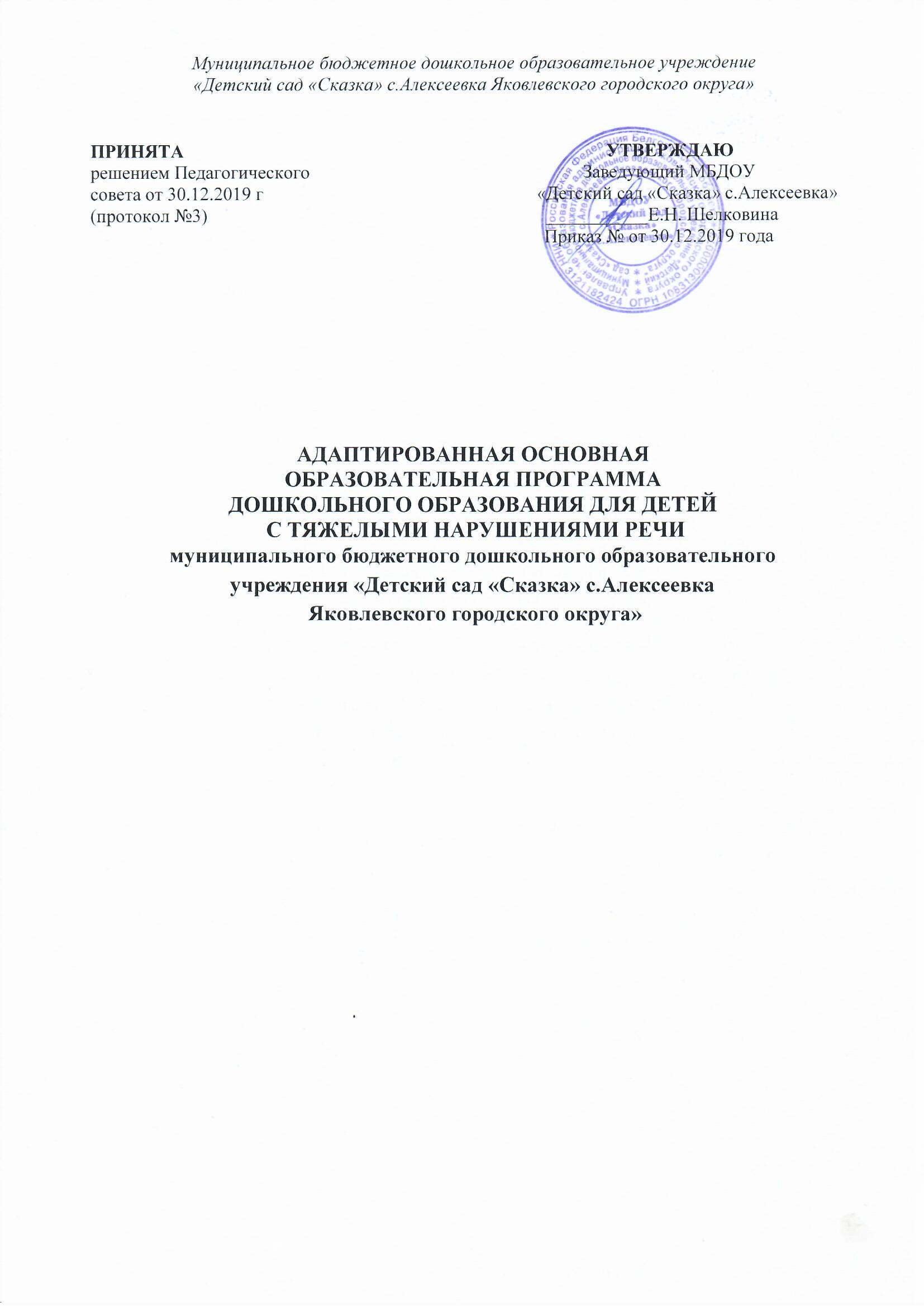 СОДЕРЖАНИЕЦЕЛЕВОЙ РАЗДЕЛ.Обязательная часть1.Пояснительная записка…..…………………………………………………………..41.1.1.Цели и задачи АООП ДО…..……………………………………………………61.1.2.Принципы и подходы к формированию АООП ДО…..……………………….7Значимые для разработки АООП ДО  характеристики….…………………..10Планируемые результаты освоения АООП ДО……..…………………………..15Развивающее оценивание качества образовательной деятельности по Программе…………………...…………………………………………………………26Часть, формируемая участниками образовательных отношений………...24II. СОДЕРЖАТЕЛЬНЫЙ РАЗДЕЛ.Обязательная часть2.1.Описание образовательной деятельности в соответствии с направлениями развития ребенка в пяти образовательных областях…………………………………...33социально-коммуникативное развитие;познавательное развитие;речевое развитие;художественно-эстетическое развитие;физическое развитие.2.2.Описание вариативных форм, способов, методов и средств реализации АООП ДО………………………………………………………………………………………612.2.1. Особенности образовательной деятельности разных видов и культурных практик………………………………………………………………………………....642.2.2. Способы и направления поддержки детской инициативы…………………..762.2.3. Особенности взаимодействия педагогического коллектива с семьямивоспитанников…………………………………………………………………………79Часть, формируемая участниками образовательных отношений2.3. Содержание образовательной деятельности по профессиональной коррекции нарушений развития детей………………………………………………..82III.ОРГАНИЗАЦИОННЫЙ РАЗДЕЛ.Требования к материально-техническим условиям реализации  АООП ДО(обеспеченность методическими материалами и средствами обучения и воспитания)………………………………………………………………………91Кадровые условия реализации АООП ДО…………………………………..97Организация режима пребывания детей в дошкольной образовательной организации…………………………………………………………………………..973.4.Традиционные для дошкольной образовательной организации события, праздники, мероприятия…………………………………………………………….1003.5.Особенности организации развивающейпредметно-пространственнойсреды………………………………………………………………………………….101Часть, формируемая участниками образовательных отношений…………..1084. ДОПОЛНИТЕЛЬНЫЙ РАЗДЕЛКраткая презентация АООП ДОдля детей стяжелыми нарушениями речи……115I. ЦЕЛЕВОЙ РАЗДЕЛ1.Пояснительная записка	Адаптированная основная образовательная программа дошкольного образования для детей с тяжелыми нарушениями речи(далее – АООП ДО,Программа)муниципального бюджетного дошкольного образовательного учреждения «Детский сад «Сказка» с.Алексеевка Яковлевского городского округа» разработана  в соответствии с основной образовательной программой дошкольного образования, примерной адаптированной основной образовательной программой дошкольного образования детей с тяжелыми нарушениями речи на основе ФГОС дошкольного образования  и  нормативными документами:Конвенция о правах ребенка. Принята резолюцией 44/25 Генеральной Ассамблеи от 20 ноября 1989 года.─ ООН 1990,Законом РФ от 29.12.2012 г. №273-ФЗ «Об образовании в Российской Федерации»,Федеральным законом от 24 июля 1998 г. № 124-ФЗ «Об основных гарантиях прав ребенка в Российской Федерации» (принят Государственной Думой 3 июля 1998 года, одобрен Советом Федерации 9 июля 1998 года; Постановлением Главного государственного санитарного врача РФ от 15 мая 2013г. №26 «Об утверждении СанПиН 2.4.1.3049-13 «Санитарно- эпидемиологические требования к устройству, содержанию и организации режима работы дошкольных образовательных организаций»; Приказом Министерства образования и науки РФ от 30 августа 2013 года №1014 «Об утверждении Порядка организации и осуществления образовательной деятельности по основным общеобразовательным программам - образовательным программам дошкольного образования»; Приказом Министерства образования и науки РФ от 17 октября 2013 года №1155 «Об утверждении федерального государственного образовательного стандарта дошкольного образования»; Письмом Министерства образования и науки РФ от 10 января 2014 года № 08-5 «О соблюдении организациями, осуществляющими образовательную деятельность, требований, установленных федеральным государственным образовательным стандартом дошкольного образования»; Приказом департамента образования Белгородской области от 18 августа 2016 года №2678 «Об утверждении положения об обеспечении прав на дошкольное образование детей – инвалидов и детей с ОВЗ в Белгородской области»;Постановлением Правительства Белгородской области от 30.12.2013 г. № 528-пп «Об утверждении государственной программы Белгородской области «Развитие образования Белгородской области на 2014-2020 годы»;  Постановлением Правительства Белгородской области от 28 октября 2013 г. № 431-пп «Об утверждении Стратегии развития дошкольного, общего и дополнительного образования Белгородской области на 2013-2020 годы»; Уставом ДОО и иными локальными актами.Программа для детей с тяжелыми нарушениями речи (далее ТНР) направлена на: • создание условий для развития ребенка, открывающих возможности для его позитивной социализации, личностного развития, развития инициативы и творческих способностей на основе сотрудничества со взрослыми и сверстниками и соответствующим возрасту видам деятельности; •создание развивающей образовательной среды, которая представляет собой систему условий социализации и индивидуализации детей. В Программе учитываются:индивидуальные потребности ребенка, связанные с его жизненной ситуацией и состоянием здоровья;возможности освоения ребенком Программы на разных этапах ее реализации.	Основой Программы является создание оптимальных условий для коррекционно – развивающей деятельности и всестороннего гармоничного развития детей с ТНР. Это достигается за счет создания комплекса коррекционно – развивающей и образовательной деятельности в группе комбинированной направленности,которую посещают  дети с ТНРс учетом особенностей их психофизического развития.	Программасодействует взаимопониманию и сотрудничеству между людьми, способствует реализации прав детей  дошкольного возраста, в том числе, детей с тяжелыми нарушениями речи, на получение доступного и качественного образования, обеспечивает развитие способностей каждого ребенка, формирование и развитие его личности  в соответствии с принятыми в семье и обществе духовно-нравственными и социокультурными ценностями в целях интеллектуального, духовно-нравственного, творческого и физического развития человека, удовлетворения его образовательных потребностей и интересов. 	Программапредназначена для оказания помощи родителям (законным представителям) в воспитании детей, охране и укреплении их физического и психического здоровья, в развитии индивидуальных способностей и необходимой коррекции нарушений их развития на уровне дошкольного образования.Программа реализуется в разновозрастной 5-7 лет группе комбинированной направленности в течение всего времени пребывания обучающихся в ДОО.Цели и задачи Программы	Цель:проектирование социальной ситуации развития, осуществление коррекционно-развивающей деятельности и развивающей предметно-пространственной среды, обеспечивающих позитивную социализацию, мотивацию и поддержку индивидуальности ребенка с ограниченными возможностями здоровья (далее дети с ОВЗ) - воспитанников с тяжелыми нарушениями речи. 	Цели Программы достигаются через решение следующих задач: реализацию адаптированной основной образовательной программы дошкольного образования;  коррекцию недостатков психофизического развития детей с ТНР; охрану и укрепление физического и психического здоровья  детей с ТНР, в том числе их эмоционального благополучия;  обеспечение равных возможностей для полноценного развития ребенка с ТНР в период дошкольного детства независимо от места проживания, пола, нации, языка, социального статуса;  создание благоприятных условий развития в соответствии с их возрастными, психофизическими и индивидуальными особенностями, развитие способностей и творческого потенциала каждого ребенка с ТНР как субъекта отношений с другими детьми, взрослыми и миром;  объединение обучения и воспитания в целостный образовательный процесс на основе духовно-нравственных и социокультурных ценностей, принятых в обществе правил и норм поведения в интересах человека, семьи, общества;  формирование общей культуры личности детей с ТНР, развитие их социальных, нравственных, эстетических, интеллектуальных, физических качеств, инициативности, самостоятельности и ответственности ребенка, формирование предпосылок учебной деятельности; формирование социокультурной среды, соответствующей психофизическим и индивидуальным особенностям детей с ТНР;  обеспечение психолого-педагогической поддержки семьи и повышение компетентности родителей (законных представителей) в вопросах развития и образования, охраны и укрепления здоровья детей с ТНР;  обеспечение преемственности целей, задач и содержания дошкольного общего и начального общего образования. 	При разработке и конструировании Программыиспользована  комплексная образовательная программа дошкольного образования для детей с тяжелыми нарушениями речи (общим недоразвитием речи) с 3 до 7 лет под редакцией Н.В. Нищевой,Основные задачи логопедического сопровождения детей сТНР:определение особых образовательных потребностей детей с ТНР;разработка и реализация плана логопедической коррекционной – развивающей  работы с детьми с ТНР;способствовать общему развитию дошкольников с тяжелыми нарушениями речи, коррекции их психофизического развития, подготовке  к обучению в школе;овладение детьми самостоятельной, связной, грамматически правильной речью и коммуникативными навыками;овладение фонетической системой русского языка, элементами грамоты;формирование психологической готовности к обучению в школе;осуществление индивидуально -  ориентированной психолого- медико-педагогической помощи детям с тяжелыми нарушениями речис учётом индивидуальных возможностей детей (в соответствии рекомендациямиТПМПК);создание условий, способствующих освоению детьми с ТНР адаптированной основной образовательной программы дошкольного образования и их интеграцию  в образовательном учреждении;оказание консультативной и методической помощи родителям (законным представителям) детей сТНРпо медицинским, социальным, правовым и другимвопросам.	Реализация задач коррекционно-развивающей работы, обозначенных в каждом разделе  Программы, возможна лишь при условии комплексного подхода к воспитанию и образованию, тесной взаимосвязи в работе всех педагогов (учителя-логопеда, педагога-психолога, воспитателей и узких специалистов) дошкольной образовательной организации, а также при участии родителей в реализации программных требований. 	Решение данных задач позволит сформировать у воспитанников сТНРпсихологическуюи педагогическую готовность к обучению в общеобразовательной школе, реализующей образовательную программу или адаптированную основную общеобразовательную программу для детей с ОВЗ, а также достичь основных целевых ориентиров на этапе завершения дошкольного образования в соответствии с ФГОС ДО. Принципы и подходы к формированию ПрограммыПри разработке  Программы  учтены следующие общие принципы и подходы:поддержка разнообразия детства;сохранение уникальности и самоценности детства как важного этапа в общем развитии человека;позитивная социализация ребенка;личностно-развивающий и гуманистический характер взаимодействия взрослых (родителей (законных представителей), педагогических и иных работников Организации) и детей; содействие и сотрудничество детей и взрослых, признание ребенка полноценным участником (субъектом) образовательных отношений; сотрудничество Организации с семьей; возрастная адекватность образования. Этот принцип предполагает подбор педагогом содержания и методов дошкольного образования в соответствии с возрастными особенностями детей, индивидуализации дошкольного образования    Специфические принципы и подходы:сетевое взаимодействие с организациями социализации, образования, охраны здоровья и другими партнерами, которые могут внести вклад в развитие и образование детей, а также использование ресурсов местного сообщества и вариативных программ дополнительного образования детей для обогащения детского развития;индивидуализация дошкольного образования детей с ТНР предполагает такое построение образовательной деятельности, которое открывает возможности для индивидуализации образовательного процесса и учитывает его интересы, мотивы, способности и психофизические особенности; развивающее вариативное образование. Этот принцип предполагает, что образовательное содержание предлагается ребенку через разные виды деятельности с учетом зон актуального и ближайшего развития ребенка (Л.С. Выготский), что способствует развитию, расширению как явных, так и скрытых возможностей ребенка;полнота содержания и интеграция отдельныхобразовательныхобластей. В соответствии со Стандартом Программа предполагает всестороннее социально-коммуникативное, познавательное, речевое, художественно-эстетическое и физическое развитие детей посредством различных видов детской активности;инвариантность ценностей и целей при вариативности средств реализации и достижения целей Программы. В содержании Программы учтены общие и специфические особенности психического развития детей дошкольного возраста, новые вариативные формы организации коррекцииотклонений речевого развития, а также необходимость взаимодействия целей и задач дифференцированного и интегрированного обучения и воспитания детей с разными проявлениями речевой патологии.	Программа формируется сучётом особенностей базового уровня системы общего образования, учитывается также возраст детей и необходимость реализации образовательных задач  вопределенных видах деятельности. Для детей дошкольноговозрастаэто: игровая деятельность (включая сюжетно-ролевую игру как ведущую деятельность детей дошкольного возраста, а также игру с правилами и другие виды игры);коммуникативная (общение и взаимодействие со взрослыми и сверстниками);познавательно-исследовательская (исследования объектов окружающего мира и экспериментирования с ними;  восприятие художественной литературы и фольклора);самообслуживание и элементарный бытовой труд (в помещении и на улице);конструктивно-модельная из разного материала, включая конструкторы, модули, бумагу, природный и иной материал;изобразительная(рисования, лепки, аппликации);музыкальная(восприятие и понимание смысла музыкальных произведений, пение, музыкально-ритмические движения, игра на детских музыкальных инструментах);двигательная (овладение основными движениями) активность ребенка;восприятие художественной литературы и фольклора.Для успешной реализации Программы должны быть обеспечены следующие психолого-педагогические условия(пп. 3.2.1.ФГОС ДО):  уважение педагогов к человеческому достоинству воспитанников, формирование и поддержка их положительной самооценки, уверенности в собственных возможностях и способностях; использование в образовательной деятельности форм и методов работы с детьми, соответствующих их возрастным и индивидуальным особенностям (недопустимость как искусственного ускорения, так и искусственного замедления развития детей); построение образовательной деятельности на основе взаимодействия взрослых с детьми, ориентированного на интересы и возможности каждого ребёнка и учитывающего социальную ситуацию его развития;поддержка взрослыми положительного, доброжелательного отношения детей друг к другу и взаимодействия детей друг с другом в разных видах деятельности;  поддержка инициативы и самостоятельности детей в специфических для них видах деятельности; возможность выбора детьми материалов,  видов активности, участников совместной деятельности и общения; защита детей от всех форм физического и психического насилия;  поддержка дошкольной образовательной организацией и педагогами родителей (законных представителей) воспитанников   в воспитании, охране и укреплении их здоровья, вовлечение семей  непосредственно в образовательную деятельность.Для получения качественного дошкольного  образования детьми с ограниченными возможностями здоровья в рамках реализации Прграммысоздаются необходимые условия для (пп. 3.2.2.ФГОС ДО):диагностики и коррекции нарушений развития и социальной их адаптации;  оказания ранней коррекционной помощи на основе специальных психолого-педагогических подходов и наиболее подходящих для этих воспитанников языков, методов, способов общения и условий, в максимальной степени способствующих получению дошкольного образования, а также социальному развитию этих детей, в том числе посредством организации инклюзивного образования детей  с ограниченными возможностями здоровья. Значимые для разработки Программы характеристикиОсновные участники реализации  Программы: педагоги, обучающиеся  дошкольного возраста с ТНР (по результатам заключения ТПМПК, родители (законные представители).Особенности разработки Программы:-условия, созданные в ДООдля реализации целей и задач Программы;социальный заказ родителей (законных представителей);детский контингент;кадровый состав педагогических работников;культурно-образовательные особенности  с.Алексеевка, Белгородского региона, климатические особенности;взаимодействие с социумом.Особенности осуществления образовательного процесса     МБДОУ «Детский сад «Сказка» с.Алексеевка» введен в эксплуатацию в 1989  году. Учреждение расположено в центральной части с. Алексеевка, в двухэтажном здании, отвечающем санитарно-гигиеническим, противоэпидемическим требованиям,  правилам противопожарной безопасности.  Общая площадь здания составляет –2070,7 кв. м.	В здании МБДОУ «Детский сад «Сказка» с.Алексеевка» располагаются 4 групповые ячейки, включающих в себя игровые и спальные помещения, раздевалки, буфетные, туалетные комнаты. Имеется спортивный,музыкальный зал, плавательный бассейн, кабинет учителя – логопеда, медицинский блок, пищеблок, прачечный блок, кабинет заведующего, методический кабинет. Медицинский кабинет находится на стадии прохождения процедуры лицензирования на осуществление медицинской деятельности.       На территории учреждения размещены: 4игровые площадки для прогулок детей, спортивная площадка, огород, экологическая тропа, фруктовый сад, дополнительные развивающие зоны:  зелёная аптека, этнографический уголок, автогородок, метеорологическая площадка, искусственный водоем с фонтаном, клумбы. 	Территория Учреждения озеленена, по периметру участок имеет ограждение, освещение. 	Ближайшее окружение – МКУК «Историко-театральный музей М.С.Щепкина», МБОУ «Алексеевская средняя общеобразовательная школа», МКУК «Алексеевский модельный Дом культуры»,  МБУК «ЦБ Яковлевская районная Алексеевская поселенческая библиотека», Центр врача общей практики.	Это создает благоприятные условия для организации образовательной деятельности, расширяет спектр возможностей по активизации взаимодействия участников образовательного процесса по решению задач  физического, художественно-эстетического, социально – коммуникативного, познавательного и речевого направлений и совершенствованию работы по  созданию положительного имиджа учреждения.  Образовательная деятельность с детьми с ТНР осуществляется в разновозрастной 5-7 лет группе комбинированной направленности. В группе созданы условия для развития всех видов детской деятельности с учетом возрастных, индивидуальных особенностей. Оборудование отвечает принципам безопасности, полифункциональности, эстетичности, педагогической целесообразности.В  целях оказания коррекционной помощи обучающимся с ТНР на базе учреждения проводится логопедическая помощь, основными задачами которой являются:своевременное выявление особых образовательных потребностей обучающихся с ТНР, обусловленных недостатками в их речевом развитии; обеспечение коррекции нарушений в развитии устной речи обучающихся с ТНР; обеспечение взаимодействия в разработке и реализации коррекционных мероприятий педагогических, медицинских работников ДОО и других организаций, участвующих в реализации направления; профилактика нарушений в развитии устной речи обучающихся с ТНР;обеспечение взаимодействия с родителями (законными представителями) обучающихся с ТНР по преодолению речевых нарушений;психолого-педагогическая поддержка родителей (законных представителей) в вопросах дошкольного образования детей с ТНР.Продолжительность пребывания детей в ДОО, режим работы определен Уставом ДОО. Группа комбинированной направленности  функционируют в режиме пятидневной рабочей недели с двумя выходными днями (суббота, воскресенье, государственные праздничные дни), график работы групп: 7.00-17.30.Специфика национальных, социокультурных и иных условий, в которых осуществляется образовательная деятельность	Национально – культурные особенности:этнический состав группы имеет однородный характер русскоязычных семей. Все воспитанники группы комбинированной направленности  - русскоязычные. 2 воспитанника проживают в селе Луханино, остальные воспитанники  разновозрастной комбинированной 5-7 лет группы проживают в селе Алексеевка.	Климатические особенности:Белгородская область – южный район средней полосы России. Образовательный процесс осуществляется в условиях умеренно континентального климата с хорошо выраженными сезонами года. Погода с устойчивой положительной температурой устанавливается, в среднем, в конце марта — начале апреля, а с устойчивой средней температурой ниже нуля - в конце октября-начале ноября.  Основными чертами климата являются: умеренно холодная зима и сухое жаркое лето. В связи с этим при организации образовательного процесса учитываются климатические особенности региона: время начала и окончания тех или иных сезонных явлений (листопад, таяние снега и т. д.),  интенсивность их протекания.состав флоры и фауны; длительность светового дня; погодные условия и т. д. В теплое время года – жизнедеятельность детей, преимущественно, организуется на открытом воздухе.Характеристика индивидуальных особенностей  обучающихсяс ТНР, получающих логопедическую помощьДошкольники с тяжелыми нарушениями речи (общим недоразвитием речи) — это дети с поражением центральной нервной системы, у которых стойкое речевое расстройство сочетается с различными особенностями психической деятельности.Психологический статус  ребенка с речевыми патологиямихарактеризуется недостаточной устойчивостьювнимания,  более низким уровнем показателей произвольного внимания, трудностями в переключении внимания и планировании своих действий. Дети с трудом сосредоточивают внимание на анализе условий, поиске различных способов и средств решения задач. Детям с патологией речи гораздо труднее сосредоточить внимание на выполнении заданий в условиях словесной инструкции, чем в условиях зрительной. В первом случае наблюдается большее количество ошибок, связанных с нарушением грубых дифференцировок по цвету, форме, расположению фигур. Во втором случае распределение внимания между речью и практическим действием для детей с патологией речи оказывается трудной, практически невыполнимой задачей. У детей с различными видами речевой патологии имеется значительное снижение произвольного внимания по сравнению с нормой, но специфика этого нарушения определяется степенью его распределения и переключаемости.        У данной категории детей отмечаются проблемы в развитии восприятия (слухового, зрительного, кинестетического и др.) т.е. в формировании представлений о предметах и явлениях окружающего мира.         У всех детей с нарушениями речи отмечаются нарушения фонематического восприятия. Исследование зрительного восприятия позволяет сделать выводы о том, что у дошкольников с речевой патологией данная психическая функция отстает в своем развитии от нормы и характеризуется недостаточной сформированностью целостного образа предмета. Исследования показывают, что простое зрительное узнавание реальных объектов и их изображений не отличается у этих детей от нормы. Затруднения наблюдаются при усложнении заданий (узнавание предметов в условиях наложения, зашумления). Для многих детей с речевой патологией, обусловленной органическими поражениями мозга, характерны нарушения оптико-пространственного гнозиса, который является необходимым условием для обучения детей грамоте. Исследования показали, что данная функция у детей с речевыми дефектами находится по сравнению с нормально развитыми сверстниками на значительно более низком уровне. У детей с речевыми дефектами выявлены трудности в пространственной ориентации. Дети в основном затрудняются в дифференциации понятий «право» и «лево», обозначающих месторасположение объектов, возникают трудности в ориентировке в собственном теле, особенно при усложнении заданий. Способности устанавливать пространственные отношения между явлениями действительности в практической деятельности и понимать их в импрессивной речи являются сохранными. Но в экспрессивной речи дети часто не находят языковых средств для выражения этих отношений.	При относительной сохранности смысловой, логической памяти у детей сниженавербальная память, страдает продуктивность запоминания. Исследование памяти у детей с тяжелыми нарушениями речи обнаруживает, что объем их зрительной памяти практически не отличается от нормы. Исключение касается возможности продуктивного запоминания серии геометрических фигур детьми с дизартрией. Исследования показали большую вариабельность в объеме слуховой памяти, также некоторое общее снижение данной функции. При этом уровень слуховой памяти понижается с понижением уровня речевого развития. Дети часто забывают сложные инструкции (трех-, четырехступенчатые), опускают некоторые их элементы и меняют последовательность предложенных заданий, не прибегают к речевому обобщению в целях уточнения инструкции. Это связано также и с особенностями внимания. Исследования по изучению вербальной памяти детей с недоразвитием речи обнаруживают недостаточность опосредствованной словесной памяти, что носит специфически речевой характер и по своему патологическому механизму первично связана с системным нарушением речи, но не с нарушением собственно мышления.	Связь между речевыми нарушениями и другими сторонами психического развития проявляется также в специфических особенностях  мышления. 	Обладая полноценными предпосылками для овладения мыслительными операциями, доступными по возрасту, дети отстают в развитии словесно-логического мышления, с трудом овладевают мыслительными операциями (анализом и синтезом, сравнением и обобщением, классификацией). У них обнаруживается недостаточный объем сведений об окружающем, о свойствах и функциях предметов действительности, возникают трудности в установлении причинно-следственных связей, явлений, в формировании математических представлений, развитии логического мышления.Несколько иначе развивается воображение (психологическая основа творчества) у детей с тяжелыми нарушениями речи. Развитию детского воображения способствует своевременное формирование речи, а задержка речевого развития приводит к отставанию в развитии мышления и воображения. Данной категории детей оказывается недоступным выполнение творческих заданий. Рисунки таких детей отличаются бедностью замысла и содержания. Они плохо понимают переносные значения слов, метафор и испытывают трудности в составлении творческих рассказов. Это объясняется беглостью словарного запаса, упрощенностью фраз, нарушениями грамматического строя речи, низким уровнем пространственного оперирования образами.У большинства детей отмечаются нарушения в развитии двигательной сферы, т.е. общей и мелкой моторики (плохая координация движений, снижение скорости и ловкости при их выполнении). Наибольшие трудности выявляются при выполнении упражнений для пальцев и кистей рук, сопровождающихся словесной инструкцией.Для детей с тяжелыми нарушениями речи отмечается невысокий уровень развития игровой деятельности: низкая речевая активность в ходе игр, неумение организовать сюжетно-ролевую игру, отказ от участия в играх вербального характера.Общее недоразвитие речи рассматривается как системное нарушение речевой деятельности, сложные речевые расстройства, при которых у детей нарушено формирование всех компонентов речевой системы, касающихся и звуковой, и смысловой сторон, при нормальном слухе и сохранном интеллекте (Левина Р. Е., Филичева Т. Б.,Чиркина Г. В.).Речевая недостаточность при общем недоразвитии речи у дошкольников может варьироваться от полного отсутствия речи до развернутой речи с выраженными проявлениями лексико-грамматического и фонетико-фонематического недоразвития (Левина Р. Е.).У трёх воспитанников комбинированной разновозрастной 5-7 лет группы, специалистами ТПМПК выявленТретий уровень речевого развития, который характеризуется наличием развернутой фразовой речи с элементами лексико-грамматического и фонетико-фонематического недоразвития. Отмечаются попытки употребления даже предложений сложных конструкций. Лексика ребенка включает все части речи. При этом может наблюдаться неточное употребление лексических значений слов. Появляются первые навыки словообразования. Ребенок образует существительные и прилагательные с уменьшительными суффиксами, глаголы движения с приставками. Отмечаются трудности при образовании прилагательных от существительных. По-прежнему отмечаются множественные аграмматизмы. Ребенок может неправильно употреблять предлоги, допускает ошибки в согласовании прилагательных и числительных с существительными. Характерно недифференцированное произношение звуков, причем замены могут быть нестойкими. Недостатки произношения могут выражаться в искажении, замене или смешении звуков. Более устойчивым становится произношение слов сложной слоговой структуры. Ребенок может повторять трех- и четырехсложные слова вслед за взрослым, но искажает их в речевом потоке. Понимание речи приближается к норме, хотя отмечается недостаточное понимание значений слов, выраженных приставками и суффиксами.ФНР (фонетическое недоразвитие речи) - это нарушение звукопроизношения при нормальном физическом и фонематическом слухе и нормальном строении речевого аппарата. Может наблюдаться расстройство отдельного звука или нескольких звуков одновременно.Такие расстройства могут проявляться:- в отсутствии (пропуске) звука – «акета» - ракета;- в искажениях – горловое произнесение звука р, м/з произношение свистящих звуков т.д. Неправильное произношение может наблюдаться в отношении любого согласного звука, но реже нарушаются те звуки, которые просты по способу артикуляции и не требуют дополнительных движений языка (м, н, п, т).Чаще всего нарушаются:свистящие звуки – С, З (и их мягкие пары), Цшипящие звуки – Ш, Ж, Ч, Щсонорные (язычные) – Л, Р (и их мягкие пары)заднеязычные – К, Г, Х (и их мягкие пары).1.2. Планируемые результаты освоения ПрограммыКак уже отмечалось, главной задачей Программы является реализация образовательных задач дошкольного образования с привлечением синхронного выравнивания речевого и психического развития детей с ТНР.	Результаты освоения Программы представлены в виде целевых ориентиров дошкольного образования и представляют собой возрастные характеристики возможных достижений ребенка с ТНР к концу дошкольного образования. В соответствии с ФГОС ДОцелевые ориентиры дошкольного образования определяются независимо от характера программы, форм ее реализации, особенностей развития детей. Целевые ориентиры не подлежат непосредственной оценке в виде педагогической и/или психологической диагностики и не могут сравниваться с реальными достижениями детей. Целевые ориентиры освоения Программы с детьми с ТНРЦелевые ориентиры Программы выступают основаниями преемственности дошкольного и начального общего образования.Особенности организации педагогической, логопедической, психологической диагностики и мониторинга       Задачами педагогической, логопедической и психологической диагностики индивидуального развития ребенка дошкольного возраста с ТНР является выявление особенностей общего и речевого развития детей: состояния компонентов речевой системы, соотношения развития различных компонентов речи, сопоставление уровня развития языковых средств с их активизацией (использованием в речевой деятельности). 	Для проведения индивидуальной педагогической диагностики учителем – логопедом разработаны «Карты развития ребенка дошкольного возраста с тяжелыми нарушениями речи от 5 до 7 лет» и стимульный материал для обследования, которые представлены в «Комплексной образовательной программе дошкольного образования для детей с тяжелыми нарушениями речи  с 3 до 7 лет» под редакцией Н.В. Нищевой (для детей с ОНР).Для детей с ТНР (ФНР) методика проведения индивидуальной логопедической диагностики подробно сформулирована в «Программе логопедической работы по преодолению фонетико-фонематического недоразвития  у детей» под редакцией  Филичевой Т.Б., Чиркиной Г.В., Т.В. Тумановой, А.В. Лагутиной. Данная диагностика направлена на выявление особенностей общего и речевого развития детей: состояния компонентов речевой системы, соотношения развития различных компонентов речи, сопоставление уровня развития языковых средств с их активизацией.Основные компоненты диагностики:сбор анамнестических данныхразвитие эмоциональной сферыисследование слухового, зрительного восприятия, пространственных представленийисследование состояния органов артикуляциисостояние общей, ручной , артикуляционной  моторикиисследование импрессивной и экспрессивной  речифонематического восприятия, навыков анализа и синтезасостояние связной речи. Результаты диагностики позволяют решать задачи развивающего обучения и адаптировать программу в соответствии с возможностями и способностями каждого ребенка.Педагогическая диагностика индивидуального развития детей осуществляется воспитателем, музыкальным руководителем, инструктором по физической культуре  2 раза в год  – в начале и в конце учебного года.Методическое обеспечение мониторинговых показателей эффективности педагогических воздействий представленно Верещагиной Н.В. разработанных на основе положений ФГОС ДО.     Результаты педагогического мониторинга используются исключительнодля решения следующих образовательных задач:индивидуализации образования (в том числе поддержки ребенка,построения его образовательной траектории или профессиональной коррекцииособенностей его развития); оптимизации работы с группой детей.1.3. Развивающее оценивание качества образовательной деятельности по ПрограммеОценивание качества образовательной деятельности, осуществляемой МБДОУ «Детский сад «Сказка» с.Алексеевка» по Программе, представляет собой важную составную часть данной образовательной деятельности, направленную на ее усовершенствование.        Концептуальные основания такой оценки определяются требованиями Федерального закона «Об образовании в Российской Федерации», а также федерального государственного образовательного стандарта дошкольного образования, в котором определены государственные гарантии качества образования.       Система оценки образовательной деятельности, предусмотренная Программой, предполагает оценивание качества условий образовательной деятельности, обеспечиваемых дошкольной образовательной организацией, включая психолого-педагогические, кадровые, материально-технические, финансовые, информационно-методические, управление  и другое.Программойне предусматривается оценивание качества образовательной деятельности в МБДОУ «Детский сад «Сказка»с.Алексеевка»  на основе достижения детьми с ТНР планируемых результатов освоения Программы. Целевые ориентиры, представленные в Программе: не подлежат непосредственнойоценке;не являются непосредственным основанием оценки как итогового, так и промежуточного уровня развития детей;  не являются основанием для их формального сравнения с реальными достижениями детей; не являются основой объективной оценки соответствия установленным требованиям образовательной деятельности и подготовки детей;  не являются непосредственным основанием при оценке качества образования.  	Программой  предусмотрена система мониторинга динамики развития детей, динамики их образовательных достижений, основанная на методе наблюдения и включающая:педагогические наблюдения, педагогическую диагностику, связанную с оценкой эффективности педагогических действий с целью их дальнейшей оптимизации; материалы, фиксирующие достижения ребенка в ходе образовательной  деятельности;  карты развития ребенка;  различные шкалы индивидуального развития ребенка с ТНР.       МБДОУ «Детский сад «Сказка»с.Алексеевка»  самостоятельно в выборе инструментов  педагогического мониторинга и психологической диагностики развития детей, в том числе, его динамики. 	В соответствии со Стандартом и принципами Программы оценка качества образовательной деятельности по Программе: поддерживает ценности развития и позитивной социализации ребенка дошкольного возраста; учитывает факт разнообразия путей развития ребенка в условиях современного постиндустриального общества; ориентирует систему дошкольного образования на поддержку вариативности используемых образовательных программ и организационных форм дошкольного образования; обеспечивает выбор методов и инструментов оценивания для семьи, образовательной организации и для педагогов Организации в соответствии: -с разнообразием вариантов развития ребенка с ТНР в дошкольном детстве;- разнообразием вариантов образовательной икоррекционно – развивающей среды;- разнообразием местных условий.   Система оценки качества реализации Программы на уровне ДОО  обеспечивает участие всех участников образовательных отношений и в то же время выполняет свою основную задачу – обеспечивать развитие системы дошкольного образования в соответствии с принципами и требованиями Стандарта.  АООП ДОпредусмотрены следующие уровни системы оценки качества:  диагностика развития ребенка дошкольного возраста с ТНР, используемая как профессиональный инструмент педагога с целью получения обратной  связи от собственных педагогических действий и планирования дальнейшей индивидуальной работы с детьми по Программе;  внутренняя оценка, самообследование ДОО;внешняя оценка ДОО, в том числе независимая.На уровне дошкольной образовательной организации система оценки качества реализации Программы призвана  решить следующие задачи: повышения качества реализации Программы; реализации требований Стандарта к структуре, условиям и целевым ориентирам Программы;  обеспечения объективной экспертизы деятельности ДОО в процессе оценки качества Программы дошкольного образования детей с ТНР;  задания ориентиров педагогам в их профессиональной деятельности и перспектив развития ДОО; создания оснований преемственности между дошкольным и начальным общим образованием. Внутренняя система оценки качества  образования в дошкольной образовательной организации включает следующие компоненты:оценка качества условий реализации Программы: материально – технические, финансовые условия, кадровый потенциал, развивающая предметно – пространственная среда, в том числе для детей с ТНР, соответствие нормативно – правового обеспечения требованиям ФГОС ДО и др.;оценка качества реализации образовательной деятельности: качество образовательной деятельности, вариативность дошкольного образования, охват воспитанников дополнительными образовательными услугами, результативность взаимодействия с социумом и др.;оценка качества образовательных результатов: уровень социокультурного развития воспитанников, готовность детей к обучению в школе (педагогический  и психологический мониторинг), здоровьесберегающий компонент, достижения воспитанников, педагогов, адаптированность воспитанников ДОО к условиям школьного обучения, самообследование ДОО и др.	Ключевым уровнем оценки является уровень образовательного процесса, в котором непосредственно участвует ребенок, его семья и педагогический коллектив ДОО.      Результаты оценивания качества образовательной деятельности формируют доказательную основу для изменений Программы, корректировки образовательного процесса и условий коррекционно - образовательной деятельности.      Важную роль в системе оценки качества образовательной деятельности играют также семьи воспитанников и другие субъекты образовательных отношений, участвующие в оценивании образовательной деятельности, предоставляя обратную связь о качестве образовательных процессов в ДОО. 	Система оценки качества дошкольного образования: должна быть сфокусирована на оценивании психолого-педагогических и других условий реализации Программы в пяти образовательных областях, определенных Стандартом;  учитывать образовательные предпочтения и удовлетворенность дошкольным образованием со стороны семьи ребенка; исключает использование оценки индивидуального развития ребенка в контексте оценки работы дошкольной образовательной организации; исключает унификацию и поддерживает вариативность программ, форм и методов дошкольного образования; способствует открытости по отношению к ожиданиям ребенка, семьи, педагогов, общества и государства;включает как оценку педагогами ДОО собственной работы, так и независимую профессиональную и общественную оценку условий образовательной деятельности в дошкольной образовательной организации; использует единые инструменты, оценивающие условия реализации программы в дошкольной образовательной организации,  как для самоанализа, так и для внешнего оценивания. Часть, формируемая участниками образовательных отношенийПриоритетные цели и задачи дошкольной образовательной организацииЦель: создание благоприятных условий  для полноценного проживания ребенком дошкольного детства, формирование основ базовой культуры личности, всестороннее развитие психических и физических качеств в соответствии с возрастными и индивидуальными особенностями, подготовка к жизни в современном обществе, формирование предпосылок к учебной деятельности.Задачи:обеспечить психолого-педагогические условия для целенаправленного  развития возрастных и индивидуальных возможностей детей, учитывая разное состояние здоровья, разный стартовый уровень развития;сформировать  навыки  элементарной саморегуляции и привычки к здоровому образу жизни; развивать познавательные интересы, поисково-практическую  и творческую активность в совместных видах детской деятельности;создавать условия для овладения детьми конструктивными способами и средствами общения со сверстниками и взрослыми;приобщать к духовно-нравственным традициям, знакомя с историей и достопримечательностями поселка, родного края, страны;включать в образовательный процесс темы, реализуемые на основе проектов в совместной деятельностидетей и  взрослых (педагогов, родителей); обеспечить условия для профессионального роста и творческой активности педагогов на основе организации исследовательской деятельности, обобщение  и распространение актуального педагогического опыта; создать условия для обеспечения преемственности в содержании методов и форм работы с детьми педагогов дошкольной образовательной организации и начальной школы  посредством  использования эффективных инновационных  методик и технологий;осуществлять взаимодействие с социокультурными организациями для обогащения социального опыта и развития творческих способностей дошкольников;организовать психолого-педагогическое сопровождение родителей (законных представителей)  на основе их активного включения в образовательную деятельность дошкольной образовательной организации. В «Стратегии развития дошкольного, общего и дополнительного образования Белгородской области на 2013-2020 годы» обозначены региональныеприоритеты (направления) развития образования, которые дошкольная образовательная организация  реализует в части, формируемой участниками образовательных отношений:реализация моделей нравственного воспитания дошкольников, основанных на региональных приоритетах;обеспечение познавательного развития детей на основе социокультурных традиций Белгородской области;обеспечение условий для здоровьесбережения и физического развития дошкольников в дошкольных образовательных организациях.    В часть, формируемую участниками образовательных отношений, включены следующие парциальные программы:- парциальная программа познавательного развития дошкольников «Здравствуй, мир Белогорья!», под редакцией Л.В.Серых, Г.А. Репринцевой.Цель программы:  обеспечение познавательного развития детей 3-8 лет на основе социокультурных традиций Белгородской области, с учетом индивидуальных и возрастных особенностей дошкольников, потребностей детей и их родителей. Задачи программы: развитие познавательных интересов дошкольников, любознательности и познавательной мотивации на основе социокультурных традиций Белгородской области; формирование представлений о социокультурных ценностях и традициях России  и Белгородской области;  развитие в игровой, познавательно-исследовательской, проектной деятельности представлений о себе и других людях, о природных богатствах и культурных достижениях Белгородской области, о труде и профессиях земляков, об историческом прошлом и настоящем Белогорья; расширение «зоны ближайшего развития» путем включения дошкольников в развивающие формы совместной деятельности совзрослыми и друг с другом с учетом социокультурных традиций Белогорья;развитие у детей способности к инициативному и самостоятельному действию по решению познавательных задач на основе социокультурных традиций Белгородской области. Базовыми принципами организации образовательного процесса в соответствии с парциальной программой «Здравствуй, мир Белогорья!» выступают принципы: синергизма и субъектности, культуро- и природосообразности, целостности и комплексности, увлекательности, активности и самостоятельности, творчества и продуктивности, принцип гуманизма.  - парциальная программа речевого развития дошкольников «По речевым тропинкам Белогорья» под редакцией Л.В. Серых, М.В. Паньковой.Цель программы: обеспечение речевого развития детей 3-8 лет на основе социокультурных традиций Белгородской области, с учетом индивидуальных и возрастных особенностей дошкольников, потребностей детей и их родителей. Задачи программы: речевое развитие дошкольников на основе социокультурных традиций Белгородской области; формирование представлений о фольклоре, литературных ценностях и традициях России и Белгородской области; развитие коммуникативной культуры дошкольников в игровой, познавательно-исследовательской, проектной деятельности; расширение «зоны ближайшего развития» путем включения дошкольников в развивающие коммуникативные формы совместной деятельности со взрослыми и друг с другом с учетом социокультурных традиций  Белогорья; развитие у детей способности к инициативному и самостоятельному действию по решению коммуникативных задач на основе социокультурных традиций Белгородской области. Парциальная программа дошкольного образования «Мир Белогорья, я и мои друзья!» Л.Н.Волошиной,Л.В. Серых.Цель программы:обеспечение социально-коммуникативного развития детей 3-8 лет на основе социокультурных традиций Белгородской области, с учетом индивидуальных и возрастных особенностей дошкольников, потребностей детей и их родителей;создание развивающей предметно-пространственной среды, представляющей собой систему условий для позитивной социализации и индивидуализации детей дошкольного возраста.Задачи программы:формирование уважительного отношения и чувства принадлежности к своей семье, малой родине и России, представление о социокультурных ценностях, традициях и праздниках;развитие в игровой, познавательно-исследовательской, проектной деятельности представлений о себе и других людях (различия между людьми разного возраста и пола, настроения, чувства и переживания, взаимоотношения между людьми);расширение «зоны ближайшего развития» путем включения дошкольников в развивающие формы совместной деятельности со взрослыми и друг с другом с учетом социокультурных традиций Белогорья;развитие у детей способности к инициативному и самостоятельному действию по решению социально-коммуникативных задач на основе социокультурных традиций Белгородской области.Парциальная программа дошкольного образования  «Цветной мир Белогорья»  Л.В. Серых, Г.А. РепринцевойЦель программы: обеспечение художественно-эстетического развития детей 3-8 лет на основе художественных традиций Белгородчины с учетом индивидуальных и возрастных особенностей дошкольников, потребностей детей и их родителей.Задачи программы:• содействовать развитию любознательности и познавательной мотивации на основе ценностно-смыслового восприятия и понимания произведений искусства (словесного, музыкального, изобразительного: живописи, графики, декоративно-прикладного творчества, архитектуры, дизайна), мира природы Белогорья;• способствовать раскрытию разнообразия видов и жанров искусства Белогорья как результата творческой деятельности человека;содействовать формированию эстетического и бережного отношения к художественным традициям родного края как отражению жизни своего народа во всем ее многообразии, к окружающей действительности;развивать творческое воображение, наглядно-образное мышление, эстетическое восприятие как эмоционально-интеллектуальный процесс на основе познавательно-исследовательской, проектной деятельности;поддерживать стремление детей к знакомству с деятельностью художника, архитектора, народного мастера на трех уровнях освоения «восприятие-исполнительство-творчество»;обогащать художественный опыт детей на основе освоения «языка искусства, культуры» Белогорья;вызывать интерес, уважение к людям, которые трудятся на благо своей малой Родины;способствовать формированию общей культуры (зрителя, слушателя и т.д.) личности детей на основе духовных и нравственных ценностей художественной культуры и культуры и искусства Белогорья.	Парциальная программа дошкольного образования «Выходи играть во двор»Л.Н.Волошиной.Цель – обеспечение равных возможностей для полноценного физического развития ребенка в период дошкольного детства с учетом интересов, потребностей детей и их родителей, специфики национальных и социокультурных условий, спортивных традиций региона.Задачи программы:формирование устойчивого интереса к подвижным народным играм, играм с элементами спорта, спортивным упражнениям, желания использовать их в самостоятельной двигательной деятельности;обогащение двигательного опыта дошкольников новыми двигательными действиями;закрепление техники выполнения основных движений, ОРУ, элементов спортивныхигр;содействие развитию двигательных способностей детей: ловкости, быстроты, гибкости, силы,выносливости;воспитание положительных нравственно-волевыхкачеств;формирование культурыздоровья.Парциальная программа «Ладушки»  И. М. Каплуновой, И. А. НовоскольцевойЦель программы: музыкально-творческое развитие детей в процессе различных видов музыкальной деятельности: музыкальноритмических движений, инструментального музицирования, пения, слушания музыки, музыкально-игровой деятельности (плясок, игр, хороводов). Основная задача программы – введение ребенка в мир музыки с радостью и улыбкой. Задачи программы: подготовить детей к восприятию музыкальных образов и представлений; заложить основы гармонического развития (развитие слуха, внимания, движения, чувства ритма и красоты мелодии, развитие индивидуальных музыкальных способностей);приобщить детей к русской народно-традиционной и мировой музыкальной культуре;подготовить детей к освоению приемов и навыков в различных видах музыкальной деятельности адекватно детским возможностям;развивать коммуникативные способности (общение детей друг с другом, творческое использование музыкальных впечатлений в повседневной жизни); научить детей творчески использовать музыкальные впечатления в повседневной жизни;познакомить детей с разнообразием музыкальных форм и жанров в привлекательной и доступной форме;обогатить детей музыкальными знаниями и представлениями в музыкальной игре;развивать детское творчество во всех видах музыкальной деятельности.Парциальная программа «Основы безопасности детей дошкольного возраста» Н.Н. Авдеевой, О.Л. Князевой,  Р.Б. СтеркинойЦель: формирование у дошкольников основ культуры безопасности, определяющих возможность полноценного развития различных форм личной активности детей, их самостоятельности, творчества во всех видах детской деятельности, способность самостоятельно и безопасно  действовать в повседневной жизни, неординарных опасных ситуациях, находить ответы на актуальные вопросы собственной безопасности.Задачи: обеспечение овладения ребенком основными культурными способами безопасного осуществления различных видов деятельности, формирование умений, навыков, компетенций, необходимых для определения тактики безопасного поведения в различных ситуациях, развитие способности выбирать себе род занятий с учетом соблюдения норм безопасного поведения;формирование представлений о своем статусе, правах и обязанностях, семейных взаимоотношениях, некоторых источниках опасности, видах опасных ситуаций, причинах их возникновения в быту, социуме, природе, современной информационной среде;развитие мотивации к безопасной деятельности, способности осуществлять саморегуляцию, оценивать свою деятельность с точки зрения ее безопасности для себя и окружающих;развитие воображения, прогностических способностей, формирование умения предвидеть возникновение потенциально опасных ситуаций, их возможные последствия, различать игровую (виртуальную) и реальную ситуации;развитие коммуникативных способностей, помощь в овладении конструктивными способами взаимодействия с детьми и взрослыми, навыками выбора тактики и стиля общения в зависимости от ситуации;формирование умения применять освоенные знания  и способы деятельности для решения новых задач, преобразовывать способы решения задач в соответствии с особенностями ситуации;формирование основных физических качеств, двигательных умений, определяющих возможность выхода из опасных ситуаций;формирование начала психологической готовности к осуществлению безопасной жизнедеятельности;формирование готовности к эстетическому восприятию и оценке действительности.Целевые ориентиры части ООП ДО, формируемой участниками образовательных отношенийII. СОДЕРЖАТЕЛЬНЫЙ РАЗДЕЛ.2.1.Описание образовательной деятельности в соответствии с направлениями развития ребенка в пяти образовательных областях.Обязательная частьСодержание Программыобеспечивает развитие личности, мотивации и способностей детей в различных видах деятельности и охватывает следующие образовательные области: ● социально-коммуникативное развитие;● познавательное развитие;● речевое развитие;● художественно-эстетическое развитие;● физическое развитие. Модель соотношения образовательных программ по реализации задачобразовательных областейОсновные направления коррекционно-развивающей работы  с детьми с   ТНРВ разновозрастной группе 5-7 лет комбинированной  направленности образовательная область «Речевое развитие» выдвинута в Программе на первый план, так как овладение родным языком является одним из основных элементов формирования личности. Такие образовательные области, как «Познавательное развитие», «Социально-коммуникативное развитие», «Художественно-эстетическое развитие», «Физическое развитие» тесно связаны с образовательной областью «Речевое развитие» и позволяют решать задачиумственного,  эстетического, физического и нравственного развития, и, следовательно, решают задачу всестороннего гармоничного развития личности каждого ребенка. Отражая специфику работы в  группах комбинированной   направленности и учитывая основную ее направленность, а также имея в виду принцип интеграции образовательных областей,  задачи речевого развития включаются не только в образовательную область «Речевое развитие», но и в другие области. Примечание: основное содержание образовательной деятельности с детьми дошкольного возраста  с ТНР по направлениям развития (образовательным областям) определено Примерной адаптированной основной образовательной программой дошкольного образования на основе ФГОС дошкольного образования для детей раннего и дошкольного возраста с тяжелыми нарушениями речи.Взаимодействие специалистов по реализации коррекционной деятельностиОсновной формой работы во всех пяти образовательных областях Программы является игровая деятельность, основная форма деятельности дошкольников.Всекоррекционно-развивающие индивидуальные, подгрупповые,  групповые, интегрированные занятияв соответствии с Программой носят игровой характер, насыщены разнообразными играми и развивающими игровыми упражнениями и ни в коей мере не дублируют школьных форм обучения. Выполнение коррекционных, развивающих и воспитательных задач, поставленных Программойобеспечиваетсяблагодаря комплексному подходу иинтеграции усилий специалистов(воспитателей, педагога – психолога, учителя – логопеда, музыкального руководителя, инструктора пофизической культуре) и семей воспитанников.Таким образом, целостность Программы обеспечивается установлением связей между образовательными областями, интеграцией усилийспециалистов и родителей воспитанников.2.2. Описание вариативных форм, способов, методов и средств реализации ПрограммыКонкретное содержание образовательных областей зависит от возрастных и индивидуальных особенностей ребенка, определяется целями и задачами реализуемой адаптированной основной образовательной программой дошкольного образования.Сквозные механизмы развития ребенка (виды деятельности)Коммуникативная деятельностьИграПознавательно-исследовательская деятельностьДетская инициативность и самостоятельность, безусловно, должна поддерживаться педагогом и в процессе организации других видов деятельности — трудовой, конструктивной, изобразительной и т. д. Виды деятельности  детей дошкольного возраста (3 года-8 лет)2.2.2.  Особенности образовательной деятельности разных видов и культурных практикРазвитие  ребенка  в  образовательном  процессе  ДОО осуществляется  целостно  в  процессе  всей  его  жизнедеятельности.  В  тоже время,  освоение  любого  вида  деятельности  требует  обучения  общим  и специальным умениям, необходимым для её осуществления.  Особенностью организации образовательной деятельности является  ситуационныйподход.Основной  единицей образовательного процесса выступает образовательная ситуация, т. е. такая  форма  совместной  деятельности  педагога  и  детей,  которая  планируется  и  целенаправленно организуется педагогом с целью решения определенных задач развития,  воспитания  и  обучения.  Образовательная  ситуация  протекает  в конкретный  временной  период  образовательной  деятельности.  Особенностью образовательной  ситуации  является  появление  образовательного  результата (продукта) в ходе специально организованного взаимодействия воспитателя и ребенка.  Такие  продукты  могут  быть  как  материальными  (рассказ,  рисунок, поделка,  коллаж,  экспонат  для  выставки),  так  и  нематериальными  (новое знание,  образ,  идея,  отношение,  переживание).  Ориентация  на  конечный продукт определяет технологию создания образовательных ситуаций. Преимущественно  образовательные  ситуации  носят  комплексный характер и  включают  задачи,  реализуемые  в  разных  видах  деятельности  на одном тематическом содержании. Образовательные  ситуации  используются  в  процессе  непосредственно организованной  образовательной  деятельности.  Главными  задачами  таких образовательных  ситуаций  является  формирование  у  детей  новых  умений  в разных  видах  деятельности  и  представлений, обобщение  знаний  по  теме,  развитие способности рассуждать и делать выводы. Воспитатель  создает  разнообразные  образовательные  ситуации, побуждающие детей применять свои знания и умения, активно искать новые пути  решения  возникшей  в  ситуации  задачи,  проявлять  эмоциональную отзывчивость  и  творчество.  Организованные  воспитателем  образовательные ситуации  ставят  детей  перед  необходимостью  понять,  принять  и  разрешить поставленную задачу. Активно используются игровые приемы, разнообразные виды  наглядности,  в  том  числе  схемы,  предметные  и  условно-графические модели.  Назначение  образовательных  ситуаций  состоит  в  систематизации, углублении,  обобщении  личного  опыта  детей:  в  освоении  новых,  более эффективных  способов  познания  и  деятельности;  в  осознании  связей  и зависимостей, которые скрыты от детей в повседневной жизни и требуют для их  освоения  специальных  условий.  Успешное  и  активное  участие  в образовательных  ситуациях  подготавливает  детей  к  будущему  школьному обучению. Воспитатель широко использует также ситуации выбора (практического и морального).  Предоставление  дошкольникам  реальных  прав  практического выбора средств, цели, задач и условий своей деятельности создает почву для личного самовыражения и самостоятельности.  Образовательные  ситуации  могут  включаться в  образовательную деятельность  в  режимных  моментах.  Они  направлены  на  закрепление имеющихся  у  детей  знаний  и  умений,  их  применение  в  новых  условиях, проявление ребенком активности, самостоятельности и творчества. Образовательные  ситуации  могут  «запускать»  инициативную деятельность детей через постановку проблемы, требующей самостоятельного решения,  через  привлечение  внимания  детей  к  материалам  для экспериментирования  и  исследовательской  деятельности,  для  продуктивного творчества. Ситуационный  подход  дополняет  принцип  продуктивности образовательной деятельности,  который  связан  с  получением  какого-либо продукта,  который  в  материальной  форме  отражает  социальный  опыт приобретаемый детьми (панно, газета, журнал, атрибуты для сюжетно-ролевой игры, экологический дневник и др.). Принцип продуктивности ориентирован на развитие субъектности ребенка в образовательной деятельности разнообразного содержания.  	Этому  способствуют  современные  способы  организации образовательного процесса с использованием детских проектов,   игр-путешествий,  коллекционирования,  экспериментирования, создания коллажей и многое другое.Непосредственно  образовательная  деятельность  основана  на организации  педагогом  видов  деятельности,  заданных  ФГОС  ДО. Игровая  деятельность  является  ведущей  деятельностью  ребенка дошкольного  возраста.  В  организованной  образовательной  деятельности  она выступает в качестве основы для интеграции всех других видов деятельности ребенка  дошкольного  возраста. Игровая  деятельность  представлена  в  образовательном  процессе  в разнообразных  формах  -  это  дидактические  и  сюжетно-дидактические, развивающие,  подвижные  игры,  игры-путешествия,  игровые  проблемные ситуации, игры-инсценировки, игры-тренинги и пр. При этом обогащение игрового опыта творческих игр детей тесно связано с  содержанием  непосредственно  организованной  образовательной деятельности.  Организация  сюжетно-ролевых,  режиссерских, театрализованных игр и игр-драматизаций осуществляется преимущественно в режимных моментах (в утренний отрезок времени и во второй половине дня). Коммуникативная  деятельность  направлена  на  решение  задач, связанных  с  развитием  свободного  общения  детей  и  освоением  всех компонентов устной речи, освоение культуры общения и этикета, воспитание толерантности,  подготовки  к  обучению  грамоте  в  старшем  дошкольном возрасте.  В  схеме распределения  непосредственно    образовательной деятельности  она  занимает  отдельное  место,  но  при  этом  коммуникативная деятельность  включается  во  все  виды  детской  деятельности,  в  ней  находит отражение опыт, приобретаемый детьми в других видах деятельности.  Познавательно-исследовательская  деятельность  включает  в  себя широкое познание детьми объектов живой и неживой природы, предметного и социального мира (мира взрослых и детей, деятельности людей, знакомство с семьей и взаимоотношениями людей, городом, страной и другими странами), безопасного поведения, освоение средств и способов познания (моделирования, экспериментирования), сенсорное и математическое развитие детей. Восприятие художественной литературы и фольклора организуется как процесс слушания детьми произведений художественной и познавательной литературы, направленный на развитие читательских интересов детей, развитие способности  восприятия  литературного  текста  и  общения  по  поводу прочитанного. Чтение может быть организовано как непосредственно чтение (или  рассказывание  сказки)  воспитателем  вслух,  и  как  прослушивание аудиозаписи. Конструирование и изобразительная деятельность детей представлена разными  видами  художественно-творческой  (рисование,  лепка,  аппликация) деятельности.  Художественно-творческая деятельность  неразрывно  связана со знакомством  детей  с  изобразительным  искусством,  развитием  способности художественного  восприятия.  Художественное  восприятие  произведений искусства существенно обогащает личный опыт дошкольников, обеспечивает интеграцию  между  познавательно-исследовательской,  коммуникативной  и продуктивной видами деятельности.  Музыкальная  деятельность организуется  в  процессе  музыкальных занятий,  которые  проводятся  музыкальным  руководителем  в специально оборудованном помещении музыкального зала.  Двигательная  деятельность  организуется  в  процессе  занятий физической  культурой,  требования  к  проведению  которых  согласуются с положениями действующего СанПиН. Образовательная деятельность, осуществляемая в ходе режимных моментов,  требует  особых  форм  работы  в  соответствии  с  реализуемыми задачами воспитания, обучения и развития ребенка. В режимных процессах, в свободной детской деятельности воспитатель создает по мере необходимости, дополнительно развивающие проблемно-игровые или практические ситуации, побуждающие  дошкольников  применить  имеющийся  опыт,  проявить инициативу, активность для самостоятельного решения возникшей задачи. Для обучения детей в организованных формах используются разные способы организации: групповые (фронтальные), подгрупповые, индивидуальные. При объединении детей в подгруппы учитываются индивидуальные особенности ребенка и уровень усвоения программ.Виды организации образовательного взаимодействия Проектирование образовательного процесса    в соответствии с возможностями воспитанника, его индивидуальными и возрастными особенностями, состоянием здоровьяВ соответствии с ФЗ «Об образовании в Российской Федерации» и ФГОС ДОквалифицированная коррекция недостатков в физическом и (или) психическом развитии детей с ограниченными возможностями может осуществляться в форме инклюзивного образования. Для коррекционной работы с детьми ТНР, осваивающими адаптированную основную  образовательнуюпрограммудошкольного образования, в группах комбинированной направленности должны создаваться условия в соответствии с перечнем и планом реализации индивидуально ориентированных коррекционных мероприятий, обеспечивающих удовлетворение особых образовательных потребностей детей с ТНР. В Программе отражается содержание работы по коррекции нарушений развития детей с ТНР. В планирование работы в каждой из образовательных областей включаются коррекционные мероприятия. Образовательная деятельность по профессиональной коррекции нарушений развития детей осуществляется посредством реализации рабочей программы учителя – логопеда для детей с ТНР.Формами организации коррекционно - развивающей деятельности с детьми являются занятия малыми подгруппами(по 2-3 ребенка), индивидуальные занятия. Реализация этих форм предполагает оказание адекватной и эффективной коррекционной помощи каждому ребёнку с  особыми образовательными потребностями группой специалистов ДОО. Занятия со специалистами (учителем – логопедом, педагогом – психологом) могут проводиться параллельно с групповыми занятиями. Учитель-логопед осуществляет информационно-просветительскую деятельность среди педагогов группы и родителей (законных представителей), подключая последних к коррекционно-развивающей деятельности, обучая их педагогическим технологиям сотрудничества со своим ребенком. Предусматривается подключение родителей к участию в интегрированных занятиях, присутствие родителей на индивидуальных занятиях с их ребенком, обязательное консультирование родителей специалистами.Непосредственная образовательная деятельность с детьми  ТНР строится с учётом учебногопланаи схемы непосредственно  образовательной деятельностигрупы комбинированной направленности.Оптимальные условия для развития ребенка – это продуманное соотношение свободной, регламентируемой и нерегламентированной (совместная деятельность педагогов и ребенка, его самостоятельная деятельность) форм деятельности ребенка. Непосредственная образовательная деятельность  обеспечивает максимальный учет особенностей и возможностей ребенка, его интересы и склонности. В течение дня в группе комбинированной направленности предусмотрен определенный баланс различных видов деятельности.Максимально допустимый объем образовательной нагрузки соответствует санитарно - эпидемиологическим правилам и нормативам СанПиН  2.4.1.3049-13  «Санитарно-эпидемиологические требования кустройству, содержанию и организации режима работы дошкольных образовательных организаций».Продолжительность непрерывной непосредственно образовательной деятельности для детей 6-го года жизни - не более 25 минут; для детей 7-го года жизни - не более 30 минут. Максимально допустимый объем образовательной нагрузки в первой половине дня с детьми 5-6 лет старшей  45 минут и  детьми 6-7 лет 1, 5 часа соответственно. В середине времени, отведенного на непрерывную образовательную деятельность, проводят физкультминутку. Перерывы между периодами непосредственно образовательной деятельности - не менее 10 минутНепосредственно образовательная деятельность с детьми   старшего дошкольного возраста осуществляется во второй половине дня после дневного сна, но не чаще 2-3 раз в неделю. Ее продолжительность составляет не более 25-30 минут в день. Непосредственно образовательная деятельность физкультурно-оздоровительного и эстетического цикла занимает  не менее 50% общего времени, отведенного на непосредственно образовательную деятельность.Непосредственно-образовательная деятельность, требующая повышенной познавательной активности и умственного напряжения детей, проводится в первую половину дня и в дни наиболее высокой работоспособности, сочетается с физкультурными и музыкальными занятиям.Планирование образовательной деятельности вразновозрастной 5-7 группе комбинированной направленности(подгруппа 5-6 лет)Планирование образовательной деятельности вразновозрастной 5-7 группе комбинированной направленности(подгруппа 6-7 лет)Учебный план,  календарный учебный график,  схема распределения непрерывной образовательной деятельности (приложения к  ООП ДО ДОО)  разработаны  в соответствии с требованиями СанПиН.Система физкультурно-оздоровительной работыЦель: Сохранение и укрепление здоровья детей, приобщение к здоровому образу жизни.Основные принципы физкультурно-оздоровительной работы:   принцип активности и сознательности - участие   всего   коллектива педагогов и родителей   в поиске   новых,   эффективных  методов и целенаправленной деятельности  по оздоровлению  себя и детей;принцип научности - подкрепление проводимых  мероприятий, направленныхна укрепление   здоровья,   научно   обоснованными и практически апробированными методиками;  принцип   комплексности и интегративности - решение оздоровительных
задач   в   системе   всего образовательного процесса и всех видов
деятельности; принцип результативности и преемственности -   поддержание   связей между возрастными категориями, учет  разноуровневого развития и состояния здоровья; принцип результативности и гарантированности - реализация прав детей на получение необходимой помощи и  поддержки, гарантия   положительных результатов  независимо от   возраста и уровня   физического развития.В практике работы ДОО активно используются технологии сохранения и стимулирования здоровья:Модель двигательного режима детей разновозрастной  5-7 лет группы комбинированной направленностиФизкультурные досуги – 1 раз в месяц, физкультурные праздники – 2 раза в годВо второй половине дня организуются разнообразные культурные практики, ориентированные на проявление детьми самостоятельности и творчества в разных видах деятельности. В культурных практиках воспитателем создается атмосфера свободы выбора, творческого обмена и самовыражения, сотрудничества взрослого и детей. Организация культурных практик носит преимущественно подгрупповой характер.Совместная игра воспитателя и детей (сюжетно-ролевая, режиссерская, игра-драматизация, строительно-конструктивные игры) направлена на обогащение содержания творческих игр, освоение детьми игровых умений, необходимых для организации самостоятельной игры.Ситуации общения и накопления положительного социально-эмоционального опыта носят проблемный характер и заключают в себе жизненную проблему близкую детям дошкольного возраста, в разрешении которой они принимают непосредственное участие. Такие ситуации могут быть реально-практического характера (оказание помощи малышам, старшим), условно-вербального характера (на основе жизненных сюжетов или сюжетов литературных произведений) и имитационно-игровыми.В ситуациях условно-вербального характера воспитатель обогащает представления детей об опыте разрешения тех или иных проблем, вызывает детей на задушевный разговор, связывает содержание разговора с личным опытом детей. В реально-практических ситуациях дети приобретают опыт проявления заботливого, участливого отношения к людям, принимают участие в важных делах («Мы сажаем рассаду для цветов», «Мы украшаем детский сад к празднику» и пр.). Ситуации могут планироваться воспитателем заранее, а могут возникать в ответ на события, которые происходят в группе, способствовать разрешению возникающих проблем.Творческая мастерская предоставляет детям условия для использования и применения знаний и умений. Мастерские разнообразны по своей тематике, содержанию, например, занятия рукоделием, приобщение к народным промыслам, просмотр познавательных презентаций, оформление художественной галереи, книжного уголка или библиотеки, игры и коллекционирование. Начало мастерской – это обычно задание вокруг слова, мелодии, рисунка, предмета, воспоминания.Далее следует работа с самым разнообразным материалом: словом, звуком, цветом, природными материалами, схемами и моделями. И обязательно включение детей в рефлексивную деятельность: анализ своих чувств, мыслей, взглядов (чему удивились?Что узнали? что порадовало? и пр.). Результатом работы в творческой мастерской является создание книг-самоделок, детских журналов, составление маршрутов путешествия на природу, оформление коллекции, создание продуктов детского рукоделия.Детский досуг (музыкально-театрализованный, спортивный) – форма организации художественно-творческой деятельности детей, предполагающая организацию восприятия музыкальных и литературных произведений, творческую деятельность детей и свободное общение воспитателя и детей на литературном или музыкальном материале.Сенсорный и интеллектуальный тренинг – система заданий, преимущественно игрового характера, обеспечивающая становление системы сенсорных эталонов (цвета, формы, пространственных отношений и др.), способов интеллектуальной деятельности (умение сравнивать, классифицировать, составлять сериационные ряды, систематизировать по какому-либо признаку и пр.). Сюда относятся развивающие игры, логические упражнения, занимательные задачи.Коллективная и индивидуальная трудовая деятельность носит общественно полезный характер и организуется как хозяйственно-бытовой труд и труд в природе.Методы и способы реализации культурных практикМетоды реализации культурных практикв режимных моментах и самостоятельной деятельности детей делятся на несколько групп в зависимости от их направленности. Так, исследователями Г.В.Тереховой, Н.Ю. Посталюк и другими авторами выделяется несколько направлений работы с детьми. Первое направление — реализация системы творческих заданий, ориентированных на познание объектов, ситуаций, явлений. Методы: наглядно-практические, сериации и классификации (традиционные) и формирования ассоциаций, установления аналогии, выявления противоречий (нетрадиционные) и др. Основными формами работы с детьми являются занятия и экскурсии. Второе направление — реализация системы творческих заданий, ориентированных на использование в новом качестве объектов, ситуаций, явлений, обеспечивающая накопление опыта творческого подхода к использованию уже существующих объектов, ситуаций, явлений.Традиционные методы - словесные и практические, нетрадиционные — целый ряд приемов в рамках игрового метода: аналогии, «оживления», изменения агрегатного состояния, «матрешки», «наоборот», обращения вреда в пользу, увеличение — уменьшение и др. Основные формы работы здесь — подгрупповые занятия и организация самостоятельной деятельности детей.Третье направление — реализация системы творческих заданий, ориентированных на преобразование объектов, ситуаций, явлений. Традиционные методы — экологические опыты и экспериментирование с изобразительными материалами, нетрадиционные — методы фокальных объектов и синектики, усовершенствования игрушки, развития творческого мышления и конструирования. Основные формы работы — конкурсы детско-родительского творчества (традиционно), организация подгрупповой работы детей в лаборатории (нетрадиционно). Четвертое направление — реализация системы творческих заданий, ориентированных на создание новых объектов, ситуаций, явлений. Традиционные методы — диалоговые методы и методы экспериментирования, нетрадиционные - методы проблематизации, мозгового штурма, развития творческого воображения и др. Основные формы работы — организация детских выставок (традиционно), организация проектной деятельности детей и взрослых (нетрадиционно). 2.2.2. Способы и направления поддержки детской инициативы.Принцип развивающего обучения определяет главной целью всего образовательного процесса полноценное психическое развитие ребёнка, развитие речевых и познавательных  способностей. Огромное значение для развития этих способностей имеет педагогическая поддержка инициативы детей и их самостоятельности. Детская инициатива проявляется в свободной самостоятельной деятельности детей по выбору и интересам. Возможность играть, рисовать, конструировать, сочинять и пр. в соответствии с собственными интересами является важнейшим источником эмоционального благополучия ребенка в детском саду.Самостоятельная деятельность детей протекает преимущественно в утренний отрезок времени и во второй половине дня.Все виды деятельности ребенка в детском саду могут осуществляться в форме самостоятельной инициативной деятельности:самостоятельные сюжетно-ролевые, режиссерские и театрализованные игры;развивающие и логические игры;музыкальные игры и импровизации;речевые игры, игры с буквами, звуками и слогами;самостоятельная деятельность в Центре книги;самостоятельная изобразительная и конструктивная деятельность по выбору детей;самостоятельные деятельность в центре экспериментирования и др.В развитии детской инициативы и самостоятельности педагогу важно соблюдать ряд общих требований:развивать активный интерес детей к окружающему миру, стремление к получению новых знаний и умений;создавать разнообразные условия и ситуации, побуждающие детей к активному применению знаний, умений, способов деятельности в личном опыте;постоянно расширять область задач, которые дети решают самостоятельно. Постепенно выдвигать перед детьми более сложные задачи, требующие сообразительности, творчества, поиска новых подходов, поощрять детскую инициативу;тренировать волю детей, поддерживать желание преодолевать трудности, доводить начатое дело до конца;ориентировать дошкольников на получение хорошего результата;необходимо своевременно обращать особое внимание на детей, постоянно проявляющих небрежность, торопливость, равнодушие к результату, склонных не завершать работу;«дозировать» помощь детям. Если ситуация подобна той, в которой ребенок действовал раньше, но его сдерживает новизна обстановки, достаточно просто намекнуть, посоветовать вспомнить, как он действовал в аналогичном случае;поддерживать у детей чувство гордости и радости от успешных самостоятельных действий, подчеркивать рост возможностей и достижений каждого ребенка, побуждать к проявлению инициативы и творчества; ориентировать дошкольников на получение хорошего результата.Условия, необходимые для создания социальной ситуации развития детей, соответствующей специфике дошкольного возраста, предполагают:1) обеспечение эмоционального благополучия через:-непосредственное общение с каждым ребенком;-уважительное отношение к каждому ребенку, к его чувствам и потребностям;2) поддержку индивидуальности и инициативы детей через:-создание условий для свободного выбора детьми деятельности, участников совместной деятельности;-создание условий для принятия детьми решений, выражения своих чувств и мыслей;-недирективную помощь детям, поддержку детской инициативы и самостоятельности в разных видах деятельности (игровой, исследовательской, проектной, познавательной и т.д.);3) установление правил взаимодействия в разных ситуациях:-создание условий для позитивных, доброжелательных отношений между детьми, в том числе принадлежащими к разным национально-культурным, религиозным общностям и социальным слоям, а также имеющими различные (в том числе ограниченные) возможности здоровья;-развитие коммуникативных способностей детей, позволяющих разрешать конфликтные ситуации со сверстниками;-развитие умения детей работать в группе сверстников;4) построение вариативного развивающего образования, ориентированного на уровень развития, проявляющийся у ребенка в совместной деятельности со взрослым и более опытными сверстниками, но не актуализирующийся в его индивидуальной деятельности (далее - зона ближайшего развития каждого ребенка), через:-создание условий для овладения культурными средствами деятельности;-организацию видов деятельности, способствующих развитию мышления, речи, общения, воображения и детского творчества, личностного, физического и художественно-эстетического развития детей;-поддержку спонтанной игры детей, ее обогащение, обеспечение игрового времени и пространства;-оценку индивидуального развития детей;5) взаимодействие с родителями (законными представителями) по вопросам образования ребенка, непосредственного вовлечения их в образовательную деятельность, в том числе посредством создания образовательных проектов совместно с семьей на основе выявленияпотребностей и поддержки образовательных инициатив семьи.2.2.3. Особенности взаимодействия педагогического коллектива с семьями воспитанниковВ дошкольной образовательной организации создаются условия, в соответствии с требованиями СанПиН 2.4.1.3049-13, ФГОС ДО и другими нормативными документами, регламентирующими организацию дошкольного образования.Родители (законные представители) в соответствии со ст. 44 ФЗ «Об образовании в Российской Федерации» имеют преимущественное право на обучение и воспитание детей.  Педагоги ДООработают над созданием единого сообщества, объединяющего взрослых и детей и активно включают родителей в образовательную деятельность. Для родителей проводятся тематические родительские собрания и круглые столы, семинары, мастер-классы,флеш-мобы, др. Учитель-логопед и другие специалисты  привлекают родителей к коррекционно-развивающей деятельности через систему методических рекомендаций. Эти рекомендации родители получают в устной форме в индивидуальных беседах, в форме консультаций, памяток или в специальных тетрадях. Методические рекомендации, данные в тетрадях, подскажут родителям, в какое время лучше организовать совместную игровую деятельность с ребенком, во что и как следует играть  дома. Они предоставят дошкольнику возможность занять активную позицию, вступить в диалог с окружающим миром, найти ответы на многие вопросы с помощью взрослого. Так, родители смогут предложить ребенку поиграть в различные подвижные игры, проведут пальчиковую гимнастику, прочитают  стихи, помогут научиться лепить и рисовать, составлять рассказы и отгадывать загадки. Выполняя с ребенком предложенные задания, наблюдая, рассматривая, играя, взрослые способствуют развитию его речи, зрительного и слухового внимания, памяти и мышления. К тому же, богатый иллюстративный материал пособий освободит родителей от поиска необходимых картинок и поможет сделать занятия более интересными и яркими. Для детей старшего дошкольного возраста родители должны стремиться создавать такие ситуации, которые будут побуждать детей применять знания и умения, имеющиеся в их жизненном багаже. Опора на знания, которые были сформированы в предыдущей возрастной группе, должна стать одной из основ домашней совместной деятельности с детьми. Родители должны стимулировать познавательную активность детей, создавать творческие игровые ситуации. Работа с детьми седьмого года жизни строится на систематизации полученных ранее знаний, что создает предпосылки для успешной подготовки детей к обучению в школе. На эти особенности организации домашних занятий с детьми каждой возрастной группы родителей должны нацеливать специалисты на своих консультативных приемах, в материалах на стендах и в папках «Специалисты советуют». Модель сотрудничества семьи и ДООДОО – это открытая воспитательная система,  направленная на воспитание подрастающего поколения. Важной педагогической задачей является анализ и отбор того содержания из социального окружения, которое несет в себе образовательный потенциал.Работа с различными учреждениями ведется по плану взаимодействия с учетом доступности, соответствия возрастным возможностям детей и эмоциональной насыщенности:Часть, формируемая участниками образовательных отношений2.3. Содержание образовательной деятельности по профессиональной коррекции нарушений развития детейЦелью программы коррекционной работы в соответствии с требованиями ФГОСДО выступает создание системы комплексной помощи обучающимся с ТНР в освоении адаптированной основной образовательной программы дошкольного образования, коррекция недостатков вфизическом и (или) психическом и речевом развитии обучающихся, их социальнаяадаптация.
Программа коррекционной работы обеспечивает: выявление особых образовательных потребностей обучающихся с ТНР,обусловленных недостаткам в их физическом и (или) психическом(речевом) развитии;осуществление индивидуально-ориентированной психолого-медико-педагогическойпомощи обучающимся с ТНР с учетом психофизического и речевого развития ииндивидуальных возможностей обучающихся (в соответствии с рекомендациями психолого-медикопедагогической комиссии); возможность освоения обучающимися с ТНР адаптированной основнойобразовательной программы начального общего образования и их интеграции вобразовательной организации.Задачи Программы: своевременное выявление обучающихся с трудностями адаптации в образовательном  процессе; определение особых образовательных потребностей обучающихся с ТНР,обусловленных уровнем их речевого развития и механизмом речевой патологии; повышение возможностей обучающихся с ТНР в освоении адаптированной основной образовательной программы и интегрировании в образовательный процесс сучетом степени выраженности и механизма речевого недоразвития; создание и реализация условий, нормализующих анализаторную, аналитико - синтетическую и регуляторную деятельность на основе координации педагогических,психологических и медицинских средств воздействия в процессе комплексной психолого - медико-педагогической коррекции; оказание родителям (законным представителям) обучающихся с ТНРконсультативной и методической помощи по медицинским, социальным, психологическим,правовым и другим вопросам.Программа коррекционной работы предусматривает:реализацию образовательной организацией коррекционно-развивающей областичерез индивидуальную/подгрупповую логопедическую работу,обеспечивающих удовлетворение особых образовательных потребностей обучающихся сТНР, преодоление неречевых и речевых расстройств в синдроме речевой патологии;обеспечение коррекционной направленности при реализации содержания основныхобразовательных областей и воспитательных мероприятий, что позволяет обучающимсясТНР самостоятельно повышать свои компенсаторные, адаптационные возможности в
условиях специальной организованных занятий и вне их;возможность адаптации основной общеобразовательной программы при изучениисодержания всех образовательных областей с учетом необходимости коррекции речевыхнарушений и совершенствования коммуникативных навыков обучающихся с ТНР;организацию и проведение мероприятий, обеспечивающих реализацию «обходныхпутей» коррекционного воздействия на речевые процессы, повышающих контроль за устнойречью и подготовкой к овладению грамотой; реализацию механизма взаимодействия в разработке и осуществлениикоррекционных мероприятий дополнительногообразования,психологов, специалистов в области коррекционной педагогики, медицинскихработников образовательной организации и других организаций, специализирующихся вобласти семьи и других институтов общества;психолого-педагогическое сопровождение семьи (законных представителей) сцелью ее активного включения в коррекционно-развивающую работу с обучающимся;организацию партнерских отношений с родителями (законными представителями).
Организация логопедической коррекционно-развивающей работы с детьми сТНРЛогопедическая коррекция нарушений развития детей осуществляется на основе комплексной образовательной программы дошкольного образования для детей с тяжелыми нарушениями речи  с 3 до 7 лет под редакцией Н.В. Нищевой, программы логопедической работы  по преодолению фонетико-фонематического недоразвития у детей Т.Б.Филичевой, Г.В. Чиркиной.Концептуальный подход к проблеме общего недоразвития речи у детей  предполагает комплексное планирование и реализацию логопедической работы с этими детьми. Основной формой обучения в дошкольных образовательных организациях  для детей данной категории являются логопедические занятия,  (индивидуальные, подгрупповые) на которых осуществляется развитие языковой системы. Определяя их содержание, важно выявить и структуру дефекта, и те потенциальные речевые возможности ребенка, которые  учитель - логопед использует в работе.Коррекционно-развивающая работа с дошкольниками предполагает четкую организацию пребывания детей в ДОО, правильное распределение нагрузки в течение дня, координацию и преемственность в работе учителя - логопеда, педагога - психолога, узких специалистов и воспитателя. Режим дня и расписание занятий учителя - логопеда и воспитателя строится с учетом возрастных, речевых и индивидуальных особенностей детей, а также с учетом коррекционно-развивающих задач.Организация деятельности учителя - логопеда в течение года определяется поставленными задачами АООП ДО.  Форма организации обучения - индивидуальная и в малых подгруппах.Основную нагрузку несёт индивидуальная логопедическая работа, которая проводится   2 - 3 раза в неделю с каждым ребёнком.	 Основная цель индивидуальных занятий состоит в выборе и применении комплекса форм и методов работы, направленных на устранение специфических нарушений  речи. Продолжительность занятий определяется характером и степенью выраженности речевого нарушения, возрастом и индивидуальными психофизическими особенностями детей и составляет для детей старшего дошкольного возраста до 20-25  минут.На занятиях для предупреждения переутомляемости детей проводятся игры и упражнения для развития общей и мелкой моторики, физминутки, минутки релаксации.Общая   продолжительность    пребывания коррекционной работы с детьми  с тяжелыми нарушениями речиопределена рекомендациями ТПМПК.Условия обучения и воспитания детей с ТНРВ процессе реализации коррекционно-развивающей деятельности необходимо соблюдение определенных условий.Содержание  коррекционной работыДиагностическая работаКоррекционно-развивающая работаКонсультативная работаВзаимодействие специалистов,  педагогов ДОО  в планировании и реализации коррекционно-развивающей деятельности с детьми  с ТНР Основная задача коррекционно-развивающей деятельности – создание модели взаимодействия  специалистов дошкольной организации в процессе коррекционной работы с ребенком. Тесная взаимосвязь учителя - логопеда и других педагогов возможна только при условии четкого и правильного распределения задач каждого участника, при условии совместного планирования работы. Целью сотрудничества педагогов  сучителем - логопедом является стимулирование речевого, познавательного и личностного развития ребенка. Направления работы учителя – логопеда: определение структуры и степени выраженности дефекта;максимальная коррекция речевых отклонений;постановка и автоматизация звуков;развитие фонематических процессов, грамматического строя речи, слоговой структуры, связной речи (работа над предложением), обогащение словарного запаса;методическая помощь работникам ДОУ;оказание консультативной помощи родителям.Направления работы воспитателя: контроль за речью детей, развитие мелкой моторики;включенность в образовательную деятельность игр и упражнений для развития фонематических процессов, грамматического строя речи, слоговой структуры, обогащение словарного запаса согласно тематическому планированию;индивидуальная работа по коррекции речи.Направления работы музыкального руководителя:развитие фонематического восприятия;работа над темпоритмической стороной речи; автоматизация и дифференциация звуков  враспевках;включенность в непосредственно-образовательную деятельность игр и упражнений по коррекции речи для детей с ОВЗ, согласно тематическому планированию.Направления работы инструктора по физической культуре: развитие мелкой и общей моторики;ориентировка в пространстве и на собственном теле;развитие зрительного восприятия;включенность в непосредственно-образовательную деятельность игр и упражнений по коррекции речи для детей с ОВЗсогласно тематическому планированию. Направления работы педагога- психолога:развитие  когнитивной сферы (память, внимание, мышление, восприятие);развитие личностной и эмоциональной сфер (повышение уверенности в себе, самооценки, снятие тревожности, психоэмоционального напряжения, формирование навыков межличностного взаимодействия).Деятельность психолого – медико – педагогического консилиумаЦель: выявление детей, нуждающихся в специальных образовательных условиях (далее – СОУ), в том числе оценка их резервных возможностей развития, и подготовка рекомендаций по направлению их на ТПМПК (ЦПМПК) для определения СОУ, формы получения образования, адаптированной общеобразовательной программы, которую ребенок с ОВЗ (ТНР), ребенок – инвалид  может освоить, форм и методов психолого-медико-педагогической помощи, в том числе коррекции нарушений развития и социальной адаптации на основе специальных педагогических подходов по созданию СОУ.Задачи:-создание и реализация СОУ, рекомендованных ТПМПК (ЦПМПК), для получения дошкольного образования;- разработка и реализация  специалистамиПМПк программы психолого-педагогического сопровождения как компонента образовательной программы, рекомендованной ТПМПК (ЦПМПК);- оценка эффективности реализации программы сопровождения, в том числе психолого-педагогической коррекции особенностей развития и социальной адаптации ребенка с ОВЗ, ребенка – инвалида  в образовательной среде;- изменение при необходимости компонентов программы сопровождения, коррекции необходимых СОУ в соответствии с образовательными достижениями и особенностями психического развития ребенка с ОВЗ, ребенка - инвалида;- подготовка рекомендаций по необходимому изменению СОУ и программы психолого-педагогического сопровождения в соответствии с изменившимся состоянием ребенка с ОВЗ, ребенка - инвалида и характером овладения образовательной программой, рекомендованной ТПМПК (ЦПМПК), рекомендаций родителям (законным представителям) по повторному прохождению ТПМПК (ЦПМПК);- подготовка и ведение документации, отражающей актуальное развитие ребенка с ОВЗ, ребенка - инвалида динамику его состояния, уровень достигнутых целевых ориентиров, эффективность коррекционно-педагогической деятельности специалистов ПМПк;- консультативная и просветительская работа с родителями (законными представителями), педагогическим коллективом ДОО в отношении особенностей психического развития и образования ребенка с ОВЗ, ребенка - инвалида характера его социальной адаптации в образовательной среде;- координация деятельности по психолого-медико-педагогическому сопровождению детей с ОВЗ, детей – инвалидов  с другими образовательными и иными организациями (в рамках сетевого взаимодействия), осуществляющими сопровождение (психолого-медико-педагогическую помощь) детей с ОВЗ, получающих дошкольное образование в данной организации;- организационно-методическая поддержка педагогического состава ДОО в отношении образования и социальной адаптации сопровождаемых детей с ОВЗ, детей – инвалидов.III. ОРГАНИЗАЦИОННЫЙ РАЗДЕЛОбязательная часть.3.1. Требования к материально-техническим условиям реализации АООП ДО (обеспеченностьметодическими материалами и средствами обучения и воспитания)Учебно – методическое обеспечение воспитателя, музыкального руководителя, инструктора по физической культуре3.2. Кадровые  условия  реализации  Программы Коллектив ДОО составляет 22 человека.  Воспитательно-образовательную деятельность  осуществляют 9 педагогов:  из них старший воспитатель - 1,  воспитатели – 5, учитель-логопед - 1, инструктор по физической культуре - 1, музыкальный руководитель – 1. 	С воспитанниками  разновозрастной 5-7 лет группе комбинированной направленности образовательную деятельность осуществляют следующие педагоги3.3. Организация режима пребывания детей в дошкольной образовательной организации        Режим организации жизнедеятельности воспитанников старшего дошкольного возраста (детей с ОВЗ, детей – инвалидов) ДОО определен: построением образовательного процесса на адекватных возрасту формах работы с детьми: основной формой работы с детьми дошкольного возраста и ведущим видом деятельности для них является игра;решением  образовательных задач в совместной деятельности взрослого и ребенка и самостоятельной деятельности детей не только в рамках  организованной	 образовательной деятельности, но и при проведении режимных моментов в соответствии со спецификой дошкольного образования;в соответствии с функциональными возможностями детей разного возраста; на основе соблюдения баланса между разными видами детской деятельности; особенностями организации гибкого режима пребывания детей в детском саду;с учетом социального заказа родителей (законных представителей) и нормативно-правовых требований к организации режима деятельности ДОО.Максимально допустимый объем образовательной нагрузки соответствует санитарно - эпидемиологическим правилам и нормативам СанПиН  2.4.1.3049-13  "Санитарно-эпидемиологические требования к устройству, содержанию и организации режима работы дошкольных образовательных организаций",  утвержденным постановлением Главного государственного санитарного врача Российской Федерации от 15 мая 2013 г. № 26  (зарегистрировано Министерством юстиции Российской Федерации 29 мая 2013 г., регистрационный  № 28564).Продолжительность непрерывной непосредственно образовательной деятельности для детей с 5 до 6-ти лет - не более 25 минут, а для детей от 6-ти до 7-ми лет - не более 30 минут.Образовательная деятельность с детьми старшего дошкольного возраста может осуществляться во второй половине дня после дневного сна. Ее продолжительность должна составлять не более 25 - 30 минут в день. В середине непосредственно образовательной деятельности статического характера проводятся физкультурные минутки.Образовательная деятельность, требующая повышенной познавательной активности и умственного напряжения детей, проводится в первую половину дня и в дни наиболее высокой работоспособности, сочетается с физкультурными и музыкальными занятиями.При организации режима пребывания детей в дошкольной образовательной организации учитываются: местные климатические иконкретные погодные условия, возрастные особенности детей.  В  летний период образовательная деятельность детей полностью выносится на прогулку. Максимальная продолжительность непрерывного бодрствования детей 3 - 7 лет составляет 5,5 - 6 часов.Продолжительность ежедневных прогулок составляет от 3 - 4 часов ( продолжительность прогулки может быть уменьшена в зависимости от климатических условий в соответствии с требованиями СанПиН). Прогулки организуются 2 раза в день: в первую половину дня (утренний прием и дневная прогулка)  и во вторую половину дня - после дневного сна и перед уходом детей домой.При организации питания интервал приема пищи составляет  от 3 до 4 часов. Для детей от 3 до 7 лет дневной сон  организуется однократно продолжительностью 2 – 2,5 часа.При организации самостоятельной деятельности детей 3 - 7 лет (игры, подготовка к образовательной деятельности, личная гигиена) в режиме дня  отводится не менее 3 - 4 часов.Занятия по физическому развитию  для детей в возрасте от 3 до 7 лет организуются не менее 3 раз в неделю. Модельорганизации режима пребываниядетей  разновозрастной 5-7 лет группы комбинированной направленностина холодный период 7. 00 – 8.30 – Прием детей, игры, дежурство, утренняя   гимнастика. 8. 20 – 8.50 –  Подготовка к завтраку, завтрак. 8. 50 – 9.00 –  Игры, подготовка к образовательной деятельности. 9. 00 – 11.25 – Организованная образовательная деятельность, коррекционно-развивающая деятельность, культурные практики, игры10.00 – 10.20 – Второй завтрак.11.00 – 11.35 – Игры, подготовка к прогулке.11.20 – 12.35 -  Прогулка.12. 35 – 12.40 – Возвращение с прогулки.12. 40 – 13.10 - Подготовка к обеду. Обед.13. 10 – 15.00 – Подготовка ко сну, дневной сон.15. 00 – 15.30 – Постепенный подъем детей,    оздоровительные   мероприятия.15.30 – 16.00 – Образовательная деятельность, деятельность, коррекционно-развивающая деятельность, культурные практики, игры, индивидуальная работа16.0 0 – 16.15 – Подготовка к ужину, ужин.16. 15 – 16.30 – Самостоятельная деятельность, чтение художественной литературы, индивидуальная работа, игры    16. 30 – 17.30 -  Самостоятельная деятельность, прогулка,  уход детей домойМодельорганизации режима пребывания детей  разновозрастной 5-7 лет группы комбинированной направленностина тёплый период 7.00 - 8.40 - Прием, осмотр, свободная игра, самостоятельная деятельность8.05 - 8.15 - Утренняя гимнастика8.40 – 9.00 - Подготовка к завтраку, завтрак10.05-10.15 - Второй завтрак9.10 – 12.00 – Коррекционно-развивающая деятельность, прогулка, работа музыкальной гостиной, творческих, спортивных площадок, игры, наблюдения, труд, праздники, развлечения12.00 - Возвращение с прогулки12.00- 12.20 - Подготовка к обеду, обед12.25- 15.30 - Подготовка ко сну, сон15.30- 15.45 - Подъем, закаливающие процедуры, самостоятельная деятельность15.45- 16.10 - Подготовка к ужину, ужин16.10- 17.30 - Подготовка к прогулке, игры, самостоятельная деятельность на прогулке, труд17.30 - Уход детей домой3.4.Традиционные для дошкольной образовательной организации события, праздники, мероприятияОсновная задача  педагога -    наполнение  ежедневной  жизни детей увлекательными и полезными делами, создание  атмосферы радости общения, коллективного творчества, стремления к новым задачам и перспективам.Цель: построение  образовательного процесса, направленного  на  обеспечение единства  воспитательных, развивающих и обучающих целей и задач,  с учетом интеграции  на необходимом и достаточном материале, максимально приближаясь к разумному «минимуму» с учетом  контингента воспитанников, их индивидуальных и возрастных  особенностей, социального заказа родителей.Организационной основой реализации комплексно-тематического принципа построения программы  являются примерные темы (праздники, события, проекты),  которые ориентированы на все направления развития ребенка дошкольного возраста и посвящены различным сторонам человеческого бытия, а так же вызывают личностный интерес детей к:•	явлениям нравственной жизни ребенка •	окружающей природе•	миру искусства и литературы •	традиционным для семьи, общества и государства праздничным события•	событиям, формирующим чувство гражданской принадлежности ребенка (родной город,  День народного единства, День защитника Отечества и др.)•	сезонным явлениям •	народной культуре и  традициям.Тематический принцип построения образовательного процесса позволил  ввести региональные и культурные компоненты, учитывать приоритет дошкольной образовательной организации.Построение всего образовательного процесса вокруг одного центрального блока дает большие возможности для развития детей. Темы помогают организовать информацию оптимальным способом. У дошкольников появляются многочисленные возможности для практики, экспериментирования, развития основных навыков, понятийного мышления.В основе планирования культурно-досуговых мероприятий лежит комплексно-тематическое планирование образовательного процесса в ДОО (Приложение к  ООП ДО) и календарный учебный график (Приложение  к ООП ДО).Проектирование  образовательного процесса вокруг одного центрального блока дает большие возможности для развития детей. Темы помогают организовать информацию оптимальным способом. У дошкольников появляются многочисленные возможности для практики, экспериментирования, развития основных навыков, понятийного мышления.Основой перспективного и календарного планирования коррекционно- развивающей работы в соответствии с программой является комплексно- тематический подход, обеспечивающий концентрированное изучение материала: ежедневное многократное повторение, что позволяет организовать успешное накопление и актуализацию словаря дошкольниками с тяжелыми нарушениями речи, согласуется с задачами всестороннего развития детей, отражает преемственность в организации коррекционно- развивающей работы во всех возрастных группах, обеспечивает интеграцию усилий всех специалистов, которые работают на протяжении недели или двух недель в рамках общей лексической темы.3.5. Особенности организации развивающей предметно-пространственной средыРазвивающая предметно-пространственная среда (далее – РППС) – часть образовательной среды, представленная специально организованным пространством (помещениями МБДОУ, прилегающими и другими территориями, предназначенными для реализации Программы), материалами, оборудованием, электронными образовательными ресурсами  и средствами обучения и воспитания детей дошкольного возраста, охраны и укрепления их здоровья, предоставляющими возможность учета особенностей и коррекции недостатков их развития.В соответствии с Федеральным государственным образовательным стандартом дошкольного образования РППС МБДОУ должна обеспечивать и гарантировать:–охрану и укрепление физического и психического здоровья и эмоционального благополучия детей, в том числе с учетом специфики информационной социализации и рисков Интернет-ресурсов, проявление уважения к их человеческому достоинству, чувствам и потребностям, формирование и поддержку положительной самооценки, уверенности в собственных возможностях и способностях, в том числе при взаимодействии детей друг с другом и в коллективной работе; –максимальную реализацию образовательного потенциала пространства Организации, группы и прилегающих территорий, приспособленных для реализации образовательной программы, а также материалов, оборудования и инвентаря для развития детей дошкольного возраста в соответствии с потребностями каждого возрастного этапа, охраны и укрепления их здоровья, возможностями учета особенностей и коррекции недостатков их развития; –построение вариативного развивающего образования, ориентированного на возможность свободного выбора детьми материалов, видов активности, участников совместной деятельности и общения как с детьми разного возраста, так и со взрослыми, а также свободу в выражении своих чувств и мыслей;– создание условий для ежедневной трудовой деятельности и мотивации непрерывного самосовершенствования и профессионального развития педагогических работников, а также содействие в определении собственных целей, личных и профессиональных потребностей и мотивов;–открытость дошкольного образования и вовлечение родителей (законных представителей) непосредственно в образовательную деятельность, осуществление их поддержки в деле образования и воспитания детей, охране и укреплении их здоровья, а также поддержки образовательных инициатив внутри семьи;–построение образовательной деятельности на основе взаимодействия взрослых с детьми, ориентированного на уважение достоинства и личности, интересы и возможности каждого ребенка и учитывающего социальную ситуацию его развития и соответствующие возрастные и индивидуальные особенности (недопустимость как искусственного ускорения, так и искусственного замедления развития детей);–создание равных условий, максимально способствующих реализации различных образовательных программ в Организации, для детей, принадлежащих к разным национально-культурным, религиозным общностям и социальным слоям, а также имеющих различные (в том числе ограниченные) возможности здоровья. РППС обладает свойствами открытой системы и выполняет образовательную, воспитывающую, мотивирующую функции. Среда должна быть не только развивающей, но и развивающейся. Развивающая предметно-пространственная среда Организации создается педагогами для развития индивидуальности каждого ребенка с учетом его возможностей, уровня активности и интересов, поддерживая формирование его индивидуальной траектории развития. Для выполнения этой задачи РППС должна быть: содержательно-насыщенной – включать средства обучения (в том числе технические и информационные), материалы (в том числе расходные), инвентарь, игровое, спортивное и оздоровительное оборудование, которые позволяют обеспечить игровую, познавательную, исследовательскую и творческую активность всех категорий детей, экспериментирование с материалами, доступными детям; двигательную активность, в том числе развитие крупной и мелкой моторики, участие в подвижных играх и соревнованиях; эмоциональное благополучие детей во взаимодействии с предметно-пространственным окружением; возможность самовыражения детей;трансформируемой – обеспечивать возможность изменений РППС в зависимости от образовательной ситуации, в том числе меняющихся интересов, мотивов и возможностей детей;полифункциональной – обеспечивать возможность разнообразного использования составляющих РППС (например, детской мебели, матов, мягких модулей, ширм, в том числе природных материалов) в разных видах детской активности;доступной – обеспечивать свободный доступ воспитанников (в том числе детей с ограниченными возможностями здоровья) к играм, игрушкам, материалам, пособиям, обеспечивающим все основные виды детской активности;безопасной – все элементы РППС должны соответствовать требованиям по обеспечению надежности и безопасность их использования, такими, как санитарно-эпидемиологические правила и нормативы и правила пожарной безопасности, а также правила безопасного пользования Интернетом.РППС должна обеспечивать доступ к объектам природного характера; побуждать к наблюдениям на участке детского сада (постоянным и эпизодическим) за ростом растений,  участию в элементарном труде, проведению опытов и экспериментов с природным материалом. РППС должна организовываться как культурное пространство, которое оказывает воспитывающее влияние на детей (изделия народного искусства, репродукции, портреты великих людей, предметы старинного быта и пр.). Пространство группы следует организовывать в виде хорошо разграниченных зон («центры», «уголки», «площадки»), оснащенных большим количеством развивающих материалов (книги, игрушки, материалы для творчества, развивающее оборудование и пр.). Все предметы должны быть доступны детям. Подобная организация пространства позволяет дошкольникам выбирать интересные для себя занятия, чередовать их в течение дня, а педагогу дает возможность эффективно организовывать образовательный процесс с учетом индивидуальных особенностей детей.Оснащение уголков должно меняться в соответствии с тематическим планированием образовательного процесса. Особенности организации развивающей предметно-пространственной среды для обеспечения эмоционального благополучия ребенкаДля обеспечения эмоционального благополучия ребенка обстановка  должна быть располагающей, в таком случае дети быстро осваиваются в ней, свободно выражают свои эмоции. Все помещения детского сада, предназначенные для детей, должны быть оборудованы таким образом, чтобы ребенок чувствовал себя комфортно и свободно. Комфортная среда — это среда, в которой ребенку уютно и уверенно, где он может себя занять интересным, любимым делом. Комфортность среды дополняется ее художественно-эстетическим оформлением, которое положительно влияет на ребенка, вызывает эмоции, яркие и неповторимые ощущения. Пребывание в такой эмоциогенной среде способствует снятию напряжения, зажатости, излишней тревоги, открывает перед ребенком возможности выбора рода занятий, материалов, пространства.Особенности организации предметно-пространственной среды для развития самостоятельностиСреда должна быть вариативной, состоять из различных площадок (мастерских, исследовательских зон,  библиотечек, игровых, лабораторий и пр.), которые дети могут выбирать по собственному желанию. Предметно-пространственная среда должна меняться в соответствии с интересами и проектами детей не реже, чем один раз в несколько недель.Особенности организации предметно-пространственной среды для развития игровой деятельностиИгровая среда должна стимулировать детскую активность и постоянно обновляться в соответствии с текущими интересами и инициативой детей. Игровое оборудование должно быть разнообразным и легко трансформируемым. Дети должны иметь возможность участвовать в создании и обновлении игровой среды. Возможность внести свой вклад в ее усовершенствование должны иметь и родители.Особенности организации предметно-пространственной среды для развития познавательной деятельностиСреда должна быть насыщенной, предоставлять ребенку возможность для активного исследования и решения задач, содержать современные материалы (конструкторы, материалы для формирования сенсорики, наборы для экспериментирования и пр.).Особенности организации предметно-пространственной среды для развития проектной деятельностиСтимулируя детей к исследованию и творчеству, следует предлагать им большое количество увлекательных материалов и оборудования. Природа и ближайшее окружение - важные элементы среды исследования, содержащие множество явлений и объектов, которые можно использовать в совместной исследовательской деятельности воспитателей и детей.Особенности организации предметно-пространственной среды для самовыражения средствами искусстваОбразовательная среда должна обеспечивать наличие необходимых материалов, возможность заниматься разными видами деятельности: живописью, рисунком, игрой на музыкальных инструментах, пением, конструированием, актерским мастерством, танцем, различными видами ремесел, поделками по дереву, из глины и пр.Особенности организации предметно-пространственной среды для физического развитияСреда должна стимулировать физическую активность детей, присущее им желание двигаться, познавать, побуждать к подвижным играм. В ходе подвижных игр, в том числе спонтанных, дети должны иметь возможность использовать игровое и спортивное оборудование. Игровая площадка должна предоставлять условия для развития крупной моторики.Игровое пространство (как на площадке, так и в помещениях) должно быть трансформируемым (меняться в зависимости от игры и предоставлять достаточно места для двигательной активности).Предметно-пространственная развивающая среда в группахДОУ оборудовано пожарной сигнализацией, установлена система видеонаблюдения, тревожная кнопка.	Для организации образовательного процесса имеется музыкальный центр – 1 шт., телевизор- 1шт., переносная мультимедийная установка, экран, компьютеры – 2 шт., ноутбук – 2 шт., сканер -1шт., принтер 2 шт.Часть, формируемая участниками образовательных отношенийМатериально-технические условия для реализации парциальной программы дошкольного образования  «Выходи  играть во двор» (образовательная область «Физическое развитие» Л.Н. Волошиной:1. Спортивный зал оснащен оборудованием для организации спортивных игр, игр-эстафет, подвижных игр.2. На территории ДОО имеется спортивная площадка. 3. Имеются методические пособия по ознакомлению детей с летними, зимними видами спорта, спортсменами Олимпийских игр, разработаны  досуги, праздники с включением спортивных, народных подвижных  игр, игр по реализуемой парциальной программе.Методическое обеспечение программы:- Планирование образовательной деятельности по парциальной программе физического развития «Выходи играть во двор»: методическое пособие / Л.Н. Волошина и др. – Белгород: ООО «Эпицентр», 2018. – 367 с.Материально-технические условия для реализации парциальных программ дошкольного образования:«Мир Белогорья, я и мои друзья»  Л.Н.Волошиной, Л.В. Серых,«Здравствуй, мир Белогорья!» Л.В.Серых, Г.А.Репринцевой,«По речевым тропинкам Белогорья» Л.В.Серых, М.В.Паньковой       Для реализации программ ДОУ располагает необходимым оборудованием для сюжетно-ролевых, дидактических игр, игр-инсценировок, представленных в содержательном разделе программы, имеются дидактические куклы Белогор и Белогорочка, также для организации подвижных игр имеется инвентарь: мячи, обручи, ленты. Рабочие тетради для старших дошкольников, помогают закрепить, систематизировать, полученные в ходе образовательной деятельности знания.Кроме этого в ДОУ имеется комната русского быта, оснащенная: - макетом русской печи; предметами  быта (кочерга, лопата, чугуны, ухват, утюг);- люлькой с младенцем;- мебелью: стол, скамья, лава;- предметами русского быта: самовар, прялка, деревянная и глиняная посуда;- предметами старинной одежды и обуви: рубахи, сарафаны, фартуки, платки;-  самошитыми и вязаными ковриками, дорожками.Методическое обеспечение программ: - Планирование образовательной деятельности по парциальной программе социально-коммуникативного развития «Мир Белогорья, я и мои друзья»: методическое пособие / Л.В. Серых, Г.А.Махова, Е.А.Мережко. – Белгород: ООО «Эпицентр», 2018. – 100 с.- Мир Белогорья, я и мои друзья: рабочая тетрадь по социально-коммуникативному развитию старших дошкольников/ Л.В.Серых, О.В.Лавошник, Н.Б.Булгакова. – Белгород: ООО «Эпицентр», 2018. – 35с.-   Планирование образовательной деятельности по парциальной программе познавательного  развития  дошкольников  «Здравствуй, мир Белогорья!»: методическое пособие / Л.В. Серых, Г.А.Махова, Е.А.Мережко, Ю.Н.Наседкина – Белгород: ООО «Эпицентр», 2018. – 252 с.- Здравствуй, мир Белогорья!: рабочая тетрадь по познавательному развитию старших дошкольников/ Л.В.Серых, Н. Е.Качур, С.А.Лазарева. – Белгород: ООО «Эпицентр», 2018. – 54с.- Планирование образовательной деятельности по парциальной программе речевого развития  дошкольников  «По речевым тропинкам Белогорья»: методическое пособие / Л.В. Серых, М.В.Панькова – Белгород: ООО «Эпицентр», 2018. – 264 с.- По речевым тропинкам Белогорья: рабочая тетрадь по речевому развитию старших дошкольников/ Л.В.Серых, М.В.Панькова – Белгород: ООО «Эпицентр», 2018. – 36с.Материально-технические условия для реализации парциальной  программы дошкольного образования: «Цветной мир Белогорья» Л.В.Серых, Н.В. Косовой, Н.В. ЯковлевойДля эффективности проведения образовательного процесса в ДОУ имеется:Технические средства обучения (компьютер, мультимедийное оборудование, музыкальный центр)Подборка аудиозаписей с музыкальными произведениями (народные песни Белогорья).Слайды с репродукциями картин (иллюстрации) белгородских художниковАльбомы художественных произведений родного края.Художественная литература с иллюстрациями.Изделия народных мастеров Белогорья.Скульптуры малых форм (фотографии)Игрушки, муляжи, гербарии, коллекции растений.Фотографии, отображающие храмовое зодчество Белогорья.Слайды, фотографии с изображением природы родного края.Материалы и оборудование для продуктивной деятельности (аппликации, рисования, лепки).Природный, бросовый материал.Методическое обеспечение программы: - Планирование образовательной деятельности по парциальной программе художественно-эстетического развития  дошкольников  «Цветной мир Белогорья»: методическое пособие / Л.В. Серых, Н.В.Косова, Н.В.Яковлева – Белгород: ООО «Эпицентр», 2018. – 184 с.- Цветной мир Белогорья: рабочая тетрадь по художественно-эстетическому развитию старших дошкольников/ Л.В.Серых, Н.В.Косова, Н.В.Яковлева – Белгород: ООО «Эпицентр», 2018. – 27с.Материально-технические условия для реализации парциальной программы «Основы безопасности детей дошкольного возраста» Авдеевой Н.Н., Князевой Н.Л., Стеркиной Р.Б.В группах дошкольного возраста в соответствии с возрастными особенностями функционируют Уголки безопасности, в которых представлен дидактический, иллюстративный, игровой материал по направлениям:природа и безопасность;безопасность на улице;безопасность в помещении;безопасность в общении.Педагогами групп  разработаны правила поведения в природе, на улице: памятки, буклеты, игровые ситуации, алгоритмы, представлены дидактические игры «Дорожное лото», «Азбука пешехода», «Транспорт», «Правила дорожного движения» и др., макеты улиц, собран иллюстративный материал, знакомящий с различными видами транспорта, ситуациями поведения при пожаре, на дороге, в окружающей обстановке. Для организации творческих игр имеются: наборы светоотражающих жилеток, наборы дорожных знаков, жезл, макеты домов, автозаправки, светофор, набор машин: спецтранспорт, воздушный транспорт, водный транспорт.  На территории ДОО разметка по обучению детей правилам дорожного движения, выносные дорожные знаки, велосипеды, самокаты, наборы машин.Методическое обеспечение программы: - Авдеева Н.Н., Князева Н.Л., Стеркина Р.Б. Безопасность: Учебное пособие по основам безопасности жизнедеятельности детей старшего дошкольного возраста. – СПб.: ООО «ИЗДАТЕЛЬСТВО «ДЕТСТВО-ПРЕСС», 2017.-144с. - Безопасность: рабочая тетрадь №1 для старших дошкольников/ А.А.Авдеева, О.Л.Князева, Р.Б.Стеркина – СПб.: ООО «ИЗДАТЕЛЬСТВО «ДЕТСТВО-ПРЕСС», 2017.- 24с. - Безопасность: рабочая тетрадь №1 для старших дошкольников/ А.А.Авдеева, О.Л.Князева, Р.Б.Стеркина – СПб.: ООО «ИЗДАТЕЛЬСТВО «ДЕТСТВО-ПРЕСС», 2017.- 24с. - Безопасность: рабочая тетрадь №2 для старших дошкольников/ А.А.Авдеева, О.Л.Князева, Р.Б.Стеркина – СПб.: ООО «ИЗДАТЕЛЬСТВО «ДЕТСТВО-ПРЕСС», 2017.- 24с. - Безопасность: рабочая тетрадь №3 для старших дошкольников/ А.А.Авдеева, О.Л.Князева, Р.Б.Стеркина – СПб.: ООО «ИЗДАТЕЛЬСТВО «ДЕТСТВО-ПРЕСС», 2017.- 24с. - Безопасность: рабочая тетрадь №4 для старших дошкольников/ А.А.Авдеева, О.Л.Князева, Р.Б.Стеркина – СПб.: ООО «ИЗДАТЕЛЬСТВО «ДЕТСТВО-ПРЕСС», 2017.- 24с. Материально-технические условия для реализации парциальной программы «Ладушки» И.М. Каплуновой, И.А.Новоскольцевой:В ДОУ имеется музыкальный зал, оснащенный пособиями для организации музыкальных занятий, праздников, развлечений, театральных гостиных:Методическое обеспечение программы:- Каплунова  И.М.,  Новоскольцева И.А.  Программа музыкального воспитания детей дошкольного возраста. СПб.: Издательство «Композитор» , 2005 г. – 124 с.- Каплунова  И.М., Новоскольцева И.А.  Праздник каждый день. Программа музыкального воспитания детей дошкольного возраста (подготовительная группа) СПб.: Издательство «Композитор» , 2005 г. – 83 с.- Каплунова  И.М., Новоскольцева И.А.  Праздник каждый день. Программа музыкального воспитания детей дошкольного возраста (старшая группа) СПб.: Издательство «Композитор» , 2005 г. – 93 с.- Каплунова  И.М., Новоскольцева И.А.  Праздник каждый день. Конспекты музыкальных занятий с аудиоприложением  (старшая группа) СПб.: Издательство «Композитор» , 2011 г. – 308 с.- Каплунова  И.М., Новоскольцева И.А.  Праздник каждый день. Конспекты музыкальных занятий с аудиоприложением  (подготовительная группа) СПб.: Издательство «Композитор» , 2009 г. – 366 с.- Каплунова  И.М., Новоскольцева И.А.  Праздник каждый день.  Дополнительный материал к конспектам музыкальных занятий с аудиоприложением  (подготовительная группа) СПб.: Издательство «Композитор» , 2009 г. -176 с.- Каплунова  И.М., Новоскольцева И.А.  Этот удивительный ритм.  Пособие для воспитателей и музыкальных руководителей детских дошкольных учреждений. СПб.: Издательство «Композитор» , 2005 г. -72 с.- Каплунова  И.М., Новоскольцева И.А., Алексеева И.В.  Топ-топ, каблучок.  Пособие для  музыкальных руководителей детских дошкольных учреждений СПб.: Издательство «Композитор» , 2005 г. -82 с.- Каплунова  И.М., Новоскольцева И.А.  Как у наших у ворот…  Пособие для  музыкальных руководителей детских дошкольных учреждений СПб.: Издательство «Композитор» , 2009 г. -79 с.Учебно – методическое обеспечение учителя – логопедаСодержание и наполняемость Центрав кабинете  учителя - логопедаIV. Дополнительныйраздел.Краткая презентация aдаптированнойосновнойобразовательнойпрограммы дошкольного образования для детей  сТНРАдаптированная основная образовательная программа дошкольного образования для детей с ТНР (тяжелыми нарушениями речи) (далее – АООП ДО, Программа) муниципального бюджетного дошкольного образовательного учреждения «Детский сад «Сказка» с.Алексеевка Яковлевского городского округа» разработана  в соответствии с основной образовательной программой дошкольного образования, примерной адаптированной основной образовательной программой дошкольного образования для детей раннего и дошкольного возраста с тяжелыми нарушениями речи  на основе ФГОС ДО.        АООП ДО формируется как программа психолого-педагогической поддержки позитивной социализации и индивидуализации, развития личности детей дошкольного возраста и определяет комплекс основных характеристик дошкольного образования (объем, содержание и планируемые результаты в виде целевых ориентиров дошкольного образования). Результаты освоения АООП ДОпредставлены в виде целевых ориентиров дошкольного образования, которые представляют собой социально-нормативные возрастные характеристики возможных достижений ребенка. Целевые ориентиры не подлежат непосредственной оценке, в том числе в виде педагогической диагностики (мониторинга), и не являются основанием для их формального сравнения с реальными достижениями детей. С целью определения уровня развития ребенка с ОВЗ (ТНР)  и определения дальнейшего образовательного маршрута может проводиться педагогическая диагностика  в форме наблюдения за детьми во время образовательной и самостоятельной деятельности. Эти результаты используются только для планирования индивидуальной коррекционно - развивающей работы с детьми и дальнейшего планирования образовательной деятельности. Коррекционная часть АООП ДО включает коррекционнуюпрограмму: комплексную образовательную программу дошкольного образования для детей с тяжелыми нарушениями речи (ОНР) с 3 до 7 лет Н.В. Нищевой,программу логопедической работы по преоделениюфонетико – фонематического недоразвития у детей под редакцией Т.Б Филичевой, Г.В. Чиркиной, Т.В. Тумановой.    Программа состоит из трех основных разделов (целевого, содержательного, организационного), в каждом из которых представлена часть, формируемая участниками образовательных отношений и дополнительного раздела — краткой презентации Программы.       АООП ДОдля детей с ТНР предусматривает соблюдение следующих условий: наличие в ДОО психолого-медико-педагогического сопровождения детей с ОВЗ; построение образовательной деятельности с учетом индивидуальных возрастных, психофизиологических, личностных особенностей и возможностей детей, обеспечивающей коррекцию нарушений умственного, речевого и эмоционального развития и стимулирование, обогащение, развития ребенка во всех видах детской деятельности (познавательно-исследовательской, игровой, изобразительной, трудовой, коммуникативной, двигательной, восприятия художественной литературы и фольклора, конструировании, музыкальной); использование специальных технологий, характеризующихся эмоционально-игровой окрашенностью, прикладной направленностью (тактильно-действенным обследованием, экспериментированием, трансформацией) и ценностной значимостью для ребенка того, что он делает, познает, с чем играет и взаимодействует; взаимодействие с семьей (активное включение родителей в жизнь учреждения, просвещение родителей, объяснение цели и задач воспитания и подготовки к школе детей с тяжёлыми нарушениями речи);  событийный характер в организации жизнедеятельности детей. Особенности осуществления образовательной деятельности:      Участниками образовательных отношений являются: обучающиеся дошкольного возраста с ТНР, родители (законные представители), педагогические работники ДОО.  Образовательная деятельность  осуществляется на русском языке и  строится на адекватных возрасту  формах работы с детьми, при этом основной формой и ведущим видом деятельности является игра.    Образовательная деятельность включает в себя реализацию задач пяти образовательных областей: социально-коммуникативное, познавательное, речевое, художественно-эстетическое и физическое развитие воспитанников. Конкретное содержание образовательных областей зависит от возрастных и индивидуальных особенностей воспитанников и может реализовываться в разнообразных видах деятельности. Основные формы взаимодействия с семьей: Родительские собранияАкцииСеминарыМастер - классыСовместные выставкиСмотры – конкурсыРазмещение консультативной информации на сайте ДООПамяткиБуклетыСемейные праздникиЭкскурсии, походыКраткая презентация Программы размещается на сайте дошкольной образовательной организации по адресу:http://dsalex.yak-uo.ru/5 летК концу данного возрастного этапа ребенок:– способен к устойчивому эмоциональному контакту со взрослым и сверстниками;– проявляет речевую активность, способность взаимодействовать с окружающими, желание общаться с помощью слова, стремится к расширению понимания речи;– понимает названия предметов, действий, признаков, встречающихся в повседневной речи;– пополняет активный словарный запас с последующим включением его в простые фразы;– понимает и выполняет словесные инструкции, выраженные различными по степени сложности синтаксическими конструкциями;– различает лексические значения слов и грамматических форм слова;– называет действия, предметы, изображенные на картинке, выполненные персонажами сказок или другими объектами;– участвует в элементарном диалоге (отвечает на вопросы после прочтения сказки, используя слова, простые предложения, состоящие из двух-трех слов, которые могут добавляться жестами);– рассказывает двустишья;– использует слова, простые предложения, состоящие из двух-трех слов, которые могут сопровождаться жестами;– произносит простые по артикуляции звуки;– воспроизводит звукослоговую структуру двухсложных слов, состоящих из открытых, закрытых слогов;– выполняет отдельные ролевые действия, носящие условный характер, участвует в разыгрывании сюжета: цепочки двух-трех действий (воображаемую ситуацию удерживает взрослый);– соблюдает в игре элементарные правила;– осуществляет перенос, сформированных ранее игровых действий в различные игры;– проявляет интерес к действиям других детей, может им подражать;– замечает несоответствие поведения других детей требованиям взрослого; –  выражает интерес и проявляет внимание к различным эмоциональным состояниям человека;– показывает по словесной инструкции и может назвать два-четыре основных цвета и две-три формы;– выбирает из трех предметов разной величины «самый большой» («самый маленький»);– усваивает сведения о мире людей и рукотворных материалах;– считает с соблюдением принципа «один к одному» (в доступных пределах счета); – знает реальные явления и их изображения: контрастные времена года (лето и зима) и части суток (день и ночь);– эмоционально положительно относится ко всем видам детской деятельности, ее процессу и результатам;– владеет некоторыми операционально-техническими сторонами изобразительной деятельности, пользуется карандашами, фломастерами, кистью, мелом, мелками;– планирует основные этапы предстоящей работы с помощью взрослого;– с помощью взрослого и самостоятельно выполняет ритмические движения с музыкальным сопровождением;– осваивает различные виды движения (бег, лазанье, перешагивание и пр.);– обладает навыками элементарной ориентировки в пространстве, (движение по сенсорным дорожкам и коврикам, погружение и перемещение в сухом бассейне и т. п.);– действует в соответствии с инструкцией;– выполняет по образцу, а затем самостоятельно простейшие построения и перестроения, физические упражнения в соответствии с указаниями инструктора по физической культуре (воспитателя);– стремится принимать активное участие в подвижных играх;– выполняет орудийные действия с предметами бытового назначения с незначительной помощью взрослого;– с незначительной помощью взрослого стремится поддерживать опрятность во внешнем виде, выполняет основные культурно-гигиенические действия, ориентируясь на образец и словесные просьбы взрослого.6 лет7 летК концу данного возрастного этапаребенок:- проявляет мотивацию к занятиям, попытки планировать (с помощью взрослого) деятельность для достижения какой-либо (конкретной) цели; – понимает и употребляет слова, обозначающие названия предметов, действий, признаков, состояний, свойств, качеств; – использует слова в соответствии с коммуникативной ситуацией; – различает словообразовательные модели и грамматические формы слов в импрессивной речи; – использует в речи простейшие виды сложносочиненных предложений с сочинительными союзами; – пересказывает (с помощью взрослого) небольшую сказку, рассказ, с помощью взрослого рассказывает по картинке, пересказывает небольшие произведения; – составляет описательный рассказ по вопросам (с помощью взрослого), ориентируясь на игрушки, картинки, из личного опыта; – различает на слух ненарушенные и нарушенные в произношении звуки; – владеет простыми формами фонематического анализа; – использует различные виды интонационных конструкций; – выполняет взаимосвязанные ролевые действия, изображающие социальные функции людей, понимает и называет свою роль; – использует в ходе игры различные натуральные предметы, их модели, предметы-заместители; – передает в сюжетно-ролевых и театрализованных играх различные виды социальных отношений; – стремится к самостоятельности, проявляет относительную независимость от взрослого; – проявляет доброжелательное отношение к детям, взрослым, оказывает помощь в процессе деятельности, благодарит за помощь; – занимается продуктивным видом деятельности, не отвлекаясь, в течение некоторого времени (15–20 минут); – устанавливает причинно-следственные связи между условиями жизни, внешними и функциональными свойствами в животном и растительном мире на основе наблюдений и практического экспериментирования; – осуществляет «пошаговое» планирование с последующим словесным отчетом о последовательности действий сначала с помощью взрослого, к концу периода обучения, самостоятельно; – имеет представления о независимости количества элементов множества от пространственного расположения предметов, составляющих множество, и их качественных признаков, осуществляет элементарные счетные действия с множествами предметов на основе слухового, тактильного и зрительного восприятия; – имеет представления о времени на основе наиболее характерных признаков (по наблюдениям в природе, по изображениям на картинках); узнает и называет реальные явления и их изображения: времена года и части суток; – использует схему для ориентировки в пространстве; – владеет ситуативной речью в общении с другими детьми и со взрослыми, элементарными коммуникативными умениями, взаимодействует с окружающими взрослыми и сверстниками, используя речевые и неречевые средства общения; – может самостоятельно получать новую информацию (задает вопросы, экспериментирует); – обладает значительно возросшим объемом понимания речи и звукопроизносительными возможностями, активным словарным запасом с последующим включением его в простые фразы; – в речи употребляет все части речи, проявляя словотворчество; – сочиняет небольшую сказку или историю по теме, рассказывает о своих впечатлениях, высказывается по содержанию литературных произведений (с помощью взрослого и самостоятельно); – изображает предметы с деталями, появляются элементы сюжета, композиции, замысел опережает изображение; – положительно эмоционально относится к изобразительной деятельности, ее процессу и результатам, знает материалы и средства, используемые в процессе изобразительной деятельности, их свойства; – знает основные цвета и их оттенки; – сотрудничает с другими детьми в процессе выполнения коллективных работ; – внимательно слушает музыку, понимает и интерпретирует выразительные средства музыки, проявляя желание самостоятельно заниматься музыкальной деятельностью; – выполняет двигательные цепочки из трех-пяти элементов; – выполняет общеразвивающие упражнения, ходьбу, бег в заданном темпе; – элементарно описывает по вопросам взрослого свое самочувствие, может привлечь его внимание в случае плохого самочувствия, боли и т. п.; – самостоятельно и правильно умывается, самостоятельно следит за своим внешним видом, соблюдает культуру поведения за столом, одевается и раздевается, ухаживает за вещами личного пользования. К концу данного возрастного этапа ребенок:- обладает сформированной мотивацией к школьному обучению; – усваивает значения новых слов на основе знаний о предметах и явлениях окружающего мира; – употребляет слова, обозначающие личностные характеристики, с эмотивным значением, многозначные; – умеет подбирать слова с противоположным и сходным значением; – умеет осмысливать образные выражения и объяснять смысл поговорок (при необходимости прибегает к помощи взрослого); – правильно употребляет грамматические формы слова; продуктивные и непродуктивные словообразовательные модели; – составляет различные виды описательных рассказов, текстов (описание, повествование, с элементами рассуждения) с соблюдением цельности и связности высказывания, составляет творческие рассказы; – осуществляет слуховую и слухопроизносительную дифференциацию звуков по всем дифференциальным признакам; – владеет простыми формами фонематического анализа, способен осуществлять сложные формы фонематического анализа (с постепенным переводом речевых умений во внутренний план), осуществляет операции фонематического синтеза; – осознает слоговое строение слова, осуществляет слоговой анализ и синтез слов (двухсложных с открытыми, закрытыми слогами, трехсложных с открытыми слогами, односложных); – правильно произносит звуки (в соответствии с онтогенезом); – владеет основными продуктивной деятельности, проявляет инициативу и самостоятельность в разных видах деятельности: в игре, общении, конструировании и др.; – выбирает род занятий, участников по совместной деятельности, избирательно и устойчиво взаимодействует с детьми;  – участвует в коллективном создании замысла в игре и на занятиях; – передает как можно более точное сообщение другому, проявляя внимание к собеседнику; – регулирует свое поведение в соответствии с усвоенными нормами и правилами, проявляет кооперативные умения в процессе игры, соблюдая отношения партнерства, взаимопомощи, взаимной поддержки; – отстаивает усвоенные нормы и правила перед ровесниками и взрослыми, стремится к самостоятельности, проявляет относительную независимость от взрослого; – использует в играх знания, полученные в ходе экскурсий, наблюдений, знакомства с художественной литературой, картинным материалом, народным творчеством, историческими сведениями, мультфильмами и т. п.; – использует в процессе продуктивной деятельности все виды словесной регуляции: словесного отчета, словесного сопровождения и словесного планирования деятельности; – устанавливает причинно-следственные связи между условиями жизни, внешними и функциональными свойствами в животном и растительном мире на основе наблюдений и практического экспериментирования; – моделирует различные действия, направленные на воспроизведение величины, формы предметов, протяженности, удаленности с помощью пантомимических, знаково-символических графических и других средств на основе предварительного тактильного и зрительного обследования предметов и их моделей; определяет пространственное расположение предметов относительно себя, геометрические фигуры и тела; – владеет элементарными математическими представлениями: количество в пределах десяти, знает цифры 0, 1–9 в правильном и зеркальном (перевернутом) изображении, среди наложенных друг на друга изображений, соотносит их с количеством предметов; решает простые арифметические задачи устно, используя при необходимости в качестве счетного материала символические изображения; – определяет времена года, части суток; – самостоятельно получает новую информацию (задает вопросы, экспериментирует); – пересказывает литературные произведения, по иллюстративному материалу (картинкам, картинам, фотографиям), содержание которых отражает эмоциональный, игровой, трудовой, познавательный опыт детей; – выполняет речевые действия в соответствии с планом повествования, составляет рассказы по сюжетным картинкам и по серии сюжетных картинок, используя графические схемы, наглядные опоры; – отражает в речи собственные впечатления, представления, события своей жизни,  - составляет с помощью взрослого небольшие сообщения, рассказы «из личного опыта»; – владеет языковыми операции, обеспечивающими овладение грамотой; – стремится к использованию различных средств и материалов в процессе изобразительной деятельности; – имеет элементарные представления о видах искусства, понимает доступные произведения искусства (картины, иллюстрации к сказкам и рассказам, народная игрушка: семеновская матрешка, дымковская и богородская игрушка, воспринимает музыку, художественную литературу, фольклор; – проявляет интерес к произведениям народной, классической и современной музыки, к музыкальным инструментам; – сопереживает персонажам художественных произведений; – выполняет основные виды движений и упражнения по словесной инструкции взрослых: согласованные движения, а также разноименные и разнонаправленные движения; – осуществляет элементарное двигательное и словесное планирование действий в ходе спортивных упражнений; – знает и подчиняется правилам подвижных игр, эстафет, игр с элементами спорта; – владеет элементарными нормами и правилами здорового образа жизни (в питании, двигательном режиме, закаливании, при формировании полезных привычек и др.). Парциальная программаЦелевые ориентирыПарциальная программа «Ладушки»  И. М. Каплуновой, И. А. НовоскольцевойУ ребёнка сформированы музыкальные способности.У ребёнка развиты способности целостного и дифференцированного музыкального восприятия. У ребенка развито умение давать оценку прослушанным музыкальным произведениям. Ребёнок способен проявлять своё отношение к музыке.Ребёнок может исполнять самостоятельно и довольно качественно выученные песни, сформирована потребность петь в любых жизненных ситуациях, ребёнок может дать оценку своему пению. Ребёнок уверенно и правильно играет на детских музыкальных инструментах, владеет чувством ансамбля, импровизирует и игровых ситуациях, в играх драматизациях. Парциальная программа «Основы безопасности детей дошкольного возраста» Н.Н. Авдеева, О.Л. Князева,  Р.Б. СтеркинаУ ребенка сформированы правила поведения в опасных ситуациях дома.У ребенка сформированы правила поведения в опасных ситуациях на улице.У ребенка сформированы правила поведения в опасных ситуациях в городском транс порте.У ребенка сформированы правила поведения в опасных ситуациях при общении с незнакомыми людьми.У ребенка имеются  навыки разумного поведения при взаимодействии с пожароопасными и другими предметами.У ребенка имеются  навыки разумного поведения при взаимодействии животными и ядовитыми растениями.У ребенка сформированы основы экологической культуры, ценности здорового образа жизни.Парциальная программа «Выходи играть во двор» Л.Н.ВолошинойРебенок проявляет самостоятельность и инициативность в индивидуальных и коллективных подвижных играх; способен выбрать инвентарь, вид двигательной деятельности, участников совместной игровой деятельности.Ребенок правильно координировано выполняет основные виды движений, у него развиты тонко моторные действия, владеет игровыми упражнениями с мячом, скакалкой, городками, ракеткой; ребенок выполняет правила подвижных игр, способен к проявлению волевых усилий в достижении результата, следует социальным нормам поведения в условиях игрового взаимодействия.Владеет определенными представлениями о национальных традициях физической культуры и здорового образа жизни, региональных спортивных достижениях.Проявляет элементы творчества в двигательной деятельности, передает через движения, особенности конкретного образа.Парциальная программа «Мир Белогорья, я и мои друзья!» Л.Н.Волошиной, Л.В. Серых.Ребенок владеет представлениями о себе и составе своей семьи, своей принадлежности к семье, об обязанностях каждого члена семьи и самого ребенка, о важном значении семейных традиций, об увлечениях, совместных праздниках, отдыхе.Сформированы представления о своей принадлежности к группе детей детского сада, участвует в коллективных мероприятиях в группе и детском саду, владеет правилами и нормами общения и взаимодействия с детьми и взрослыми в различных ситуациях.Овладевает представлениями о местах труда и отдыха людей в городе (поселке, селе), об истории города и выдающихся горожанах, традициях городской (сельской) жизни. Понимает важность труда родителей и взрослых для общества.Понимает назначение общественных учреждений, разных видов транспорта, правила и нормы поведения в них.Проявляет интерес к ярким фактам из истории и культуры малой родины, страны и общества, к некоторым выдающимся людям Белгородчины. Проявляет, желание участвовать в праздничных событиях малой Родины и в социальных акциях страны и села;Проявляет инициативу и самостоятельность в общении и взаимодействии со сверстниками и взрослыми.Парциальная программа «Здравствуй, мир Белогорья!» Л.В. Серых, Г.А. Репринцева. Ребенок владеет представлениями о себе и составе своей семьи, своей принадлежности к семье, об обязанностях каждого члена семьи и самого ребенка, о важном значении семейных традиций, об увлечениях, совместных праздниках, отдыхе. Сформированы представления о своей принадлежности к группе детей детского сада, участвует в коллективных мероприятиях в группе и детском саду, владеет правилами и нормами общения и взаимодействия с детьми и взрослыми в различных ситуациях.Обладает начальными знаниями о родном городе селе - названии улиц, некоторых архитектурных особенностях, достопримечательностях, понимает назначение общественных учреждений, разных видов транспорта. Овладевает представлениями о местах труда и отдыха людей в селе, об истории села и города Белгород и выдающихся людях, традициях городской и сельской жизни. Понимает важность труда родителей и взрослых для общества.Обладает начальными знаниями о родной стране - ее государственных символах, президенте, столице и крупных городах, особенностях природы, труда людей.Проявляет интерес к ярким фактам из истории и культуры малой родины, страны и общества, к некоторым выдающимся людям Белгородчины и России. Проявляет желание участвовать в праздновании государственных праздников и в социальных акциях страны и  села.Владеет начальными представлениями о Российской армии, о воинах, которые охраняют нашу Родину, героическом прошлом России и Белгородской области. Понимает ценность и смысл возложения цветов к памятникам и обелискам погибших воинов.Проявляет инициативу и самостоятельность в познавательно- исследовательской деятельности и экспериментировании с объектами живой и неживой природы (выявление свойств и качеств объектов и материалов, определение признаков, наблюдение, сравнение и классификация объектов); овладевает способами доказательства своих утверждений и обоснования своих предположений. Придумывает творческие вопросы, задачи, игры. Принимает участие в обсуждении творческих задач и игр, предлагает свои варианты решения.Парциальная программа «По речевым тропинкам Белогорья» Л.В. Серых, М.В.ПаньковойУ ребенка сформированы представления о богатстве лексического состава родного языка (смысловая сторона слова, многозначные слова, синонимы, антонимы и т.д.) и на достаточном уровне развит активный словарь с учетом социокультурных традиций и обычаев родного края.У ребенка развита грамматическая сторона речи с учетом социокультурного языкового контекста.Сформированы представления о скороговорках, чистоговорках, прибаутках, приговорках, песенках, потешках Белгородского края.Развита диалогическая и монологическая речь, в содержании и форме которых проявляются самостоятельность и творчество дошкольника.Сформировано представление о творчестве писателей и поэтов Белогорья, творчестве талантливых детей дошкольного и младшего школьного возраста.Проявляет инициативу в общении, коммуникативную культуру во взаимоотношениях со взрослыми и сверстниками.Парциальная программа«Цветной мир Белогорья»  Л.В. Серых, Г.А. РепринцевойРебенок владеет начальными знаниями о художественной культуре Белогорья как сфере материального выражения духовных ценностей.Сформирован художественный вкус как способность чувствовать и воспринимать искусство родного края во всем многообразии видов и жанров.Способен воспринимать мультикультурную картину современного мира; Белгородчины.Проявляет интерес к познанию мира через образы и формы изобразительного искусства как части культуры Белгородского края.Умеет рассуждать, выдвигать предположения, обосновывать собственную точку зрения о художественных и культурных традициях Белогорья.Проявляет инициативность и самостоятельность в решении художественно-творческих задач в процессе изобразительной деятельности на основе художественных и культурных традиций Белогорья.Обладает начальными навыками проектирования индивидуальной и коллективной творческой деятельности.Участвует в сотрудничестве и творческой деятельности на основе уважения к художественным интересам (предпочтениям) сверстников.Обладает начальными умениями применять средства художественной выразительности в собственной художественно-творческой (изобразительной) деятельности.Обладает начальными навыками самостоятельной работы при выполнении практических художественно-творческих работ.Образовательные областиПрограммыОбязательная частьОбязательная часть-Социально-коммуникативное развитие- Познавательное развитие- Речевое развитие- Художественно-эстетическое развитие- Физическое развитиеПримерная основная образовательная программа дошкольного образования, УМК ООП ДО «От рождения до школы» под редакцией Н.Е. Вераксы, Т.С. Комаровой, М.А. Васильевой, Примерная адаптированная основная образовательная программа дошкольного образования на основе ФГОС дошкольного образования для детей раннего и дошкольного возраста с тяжелыми нарушениями речи;Комплексная образовательная программа дошкольного образования для детей с тяжелыми нарушениями речи (общим недоразвитием речи) с 3 до 7 лет под редакцией Н.В НищевойЧасть, формируемая участниками образовательных отношенийЧасть, формируемая участниками образовательных отношенийПознавательное развитиеПарциальная программа познавательного развития дошкольников «Здравствуй, мир Белогорья!», под редакцией Л.В.Серых, Г.А. Репринцевой.Речевое развитиеПарциальная программа речевого развития дошкольников «По речевым тропинкам Белогорья»под редакцией Л.В. Серых, М.В. Паньковой.Социально – коммуникативное развитиеПарциальная образовательная программа «Безопасность: основы безопасности жизнедеятельности детей» Авдеева Н.Н., Князева Н.Л., Стеркина Р.Б.Парциальная программа «Мир Белогорья, я и мои друзья!»Л.Н.Волошина, Л.В. Серых.Физическое развитиеПарциальная образовательная программа «Играйте на здоровье!»  Л.Н. ВолошинаХудожественно-эстетическое развитиеПарциальная программа  «Цветной мир Белогорья»  Л.В. Серых, Г.А. РепринцеваПарциальная программа «Ладушки»  И. М. Каплунова, И. А. НовоскольцеваОбразовательная областьСодержание образовательных областей (коррекционная, образовательная, игровая деятельность)Содержание образовательных областей (коррекционная, образовательная, игровая деятельность)Содержание образовательных областей (коррекционная, образовательная, игровая деятельность)Образовательная область5-6 лет5-6 лет6-7 летСоциально-коммуникативное развитиеФормирование общепринятых норм и правил поведенияФормирование общепринятых норм и правил поведенияФормирование общепринятых норм и правил поведенияСоциально-коммуникативное развитиеПриобщать детей к моральным ценностям человечества. Формироватьнравственное сознание и нравственное поведение через создание  воспитывающихситуаций. Продолжать знакомить с принятыми нормами и правилами поведения, формами и способами общения.Воспитывать честность, скромность, отзывчивость, способность сочувствовать исопереживать, заботиться о других, помогать слабым и маленьким, защищать их.Учить быть требовательным к себе и окружающим.Прививать такие качества, как коллективизм, человеколюбие, трудолюбие.Формировать представления о правах и обязанностях ребенка.Приобщать детей к моральным ценностям человечества. Формироватьнравственное сознание и нравственное поведение через создание  воспитывающихситуаций. Продолжать знакомить с принятыми нормами и правилами поведения, формами и способами общения.Воспитывать честность, скромность, отзывчивость, способность сочувствовать исопереживать, заботиться о других, помогать слабым и маленьким, защищать их.Учить быть требовательным к себе и окружающим.Прививать такие качества, как коллективизм, человеколюбие, трудолюбие.Формировать представления о правах и обязанностях ребенка.Формировать систему устойчивых отношений к окружающему миру и самомусебе.Упражнять детей в нравственных действиях, используя положительные примеры,побуждающие детей к хорошим поступкам.Воспитывать доброжелательное отношение к окружающим, проявляющееся влюбви, заботе, внимательности, сопереживании, деликатности. Развивать дружескоеотношение к сверстникам, уважительное отношение к старшим.Воспитывать искренность и правдивость.Формировать мотивацию, значимое, заинтересованное отношение к школьномуобучению.Формирование гендерных и гражданских чувствФормирование гендерных и гражданских чувствФормирование гендерных и гражданских чувствПродолжать формирование Я-образа.Воспитывать у мальчиков внимательное отношение к девочкам.Воспитывать в девочках скромность, умение заботиться об окружающих.Воспитывать любовь к родному городу, малой родине, родной стране, чувство патриотизма.Продолжать формирование Я-образа.Воспитывать у мальчиков внимательное отношение к девочкам.Воспитывать в девочках скромность, умение заботиться об окружающих.Воспитывать любовь к родному городу, малой родине, родной стране, чувство патриотизма.Продолжать работу по половой дифференциации; воспитанию детей, обладающихвсеми преимуществами, данными природой каждому из полов. Учить мальчиков идевочек уважать себя, ценить свою половую принадлежность.Формировать чувство любви к родному городу, к России, привязанности к роднойземле, преданность Отечеству, своему народу. Приобщение детей к славянской народнойкультуре. Воспитание на самобытной культуре русского народа.Развитие игровой и театрализованной деятельностиРазвитие игровой и театрализованной деятельностиРазвитие игровой и театрализованной деятельностиНасыщать игрой всю жизнь детей в детском саду.Учить детей самостоятельно организовывать игровое взаимодействие, осваиватьигровые способы действий, создавать проблемно-игровые ситуации, овладеватьусловностью игровых действий, заменять предметные действия действиями с предметами-заместителями, а затем и словом, отражать в игре окружающуюдействительность.Развивать в игре коммуникативные навыки, эмоциональную отзывчивость на чувства окружающих людей, подражательность, творческое воображение, активность, инициативность, самостоятельность. Учить справедливо оценивать свои поступки и поступки товарищей.Подвижные игрыУчить детей овладевать основами двигательной и гигиенической культуры.Обеспечивать необходимый уровень двигательной активности. Совершенствовать навыки ориентировки в пространстве. Учить организовывать игры-соревнования, игры-эстафеты, участвовать в них, соблюдать правила. Способствовать развитию жизненнойактивности, настойчивости, произвольности поведения, организованности, чувствасправедливости.Настольно-печатные дидактические игрыСовершенствовать навыки игры в настольно-печатные дидактические игры(парные картинки, лото, домино, игры-«ходилки», головоломки), учить устанавливать и соблюдать правила в игре. Обогащать в игре знания и представления об окружающем мире. Развивать интеллектуальное мышление, формировать навыки абстрактныхпредставлений. Развивать дружелюбие и дисциплинированность.Сюжетно-ролевая играОбогащать и расширять социальный опыт детей. Совершенствовать способывзаимодействия в игре со сверстниками. Развивать коммуникативные навыки на основе общих игровых интересов. Учить самостоятельно организовывать сюжетно-ролевую игру, устанавливать и соблюдать правила, распределять роли, прогнозировать ролевыедействия и ролевое поведение, согласовывать свои действия с действиями другихучастников игры. Учить расширять игровой сюжет путем объединения нескольких сюжетных линий. Развивать эмоции, воспитывать гуманные чувства к окружающим.Театрализованные игрыРазвивать умение инсценировать стихи, песенки, разыгрывать сценки по знакомым сказкам. Совершенствовать творческие способности, исполнительскиенавыки, умение взаимодействовать с другими персонажами. Воспитывать артистизм, эстетические чувства, развивать эмоции, воображение, фантазию, умение перевоплощаться, духовный потенциал.Насыщать игрой всю жизнь детей в детском саду.Учить детей самостоятельно организовывать игровое взаимодействие, осваиватьигровые способы действий, создавать проблемно-игровые ситуации, овладеватьусловностью игровых действий, заменять предметные действия действиями с предметами-заместителями, а затем и словом, отражать в игре окружающуюдействительность.Развивать в игре коммуникативные навыки, эмоциональную отзывчивость на чувства окружающих людей, подражательность, творческое воображение, активность, инициативность, самостоятельность. Учить справедливо оценивать свои поступки и поступки товарищей.Подвижные игрыУчить детей овладевать основами двигательной и гигиенической культуры.Обеспечивать необходимый уровень двигательной активности. Совершенствовать навыки ориентировки в пространстве. Учить организовывать игры-соревнования, игры-эстафеты, участвовать в них, соблюдать правила. Способствовать развитию жизненнойактивности, настойчивости, произвольности поведения, организованности, чувствасправедливости.Настольно-печатные дидактические игрыСовершенствовать навыки игры в настольно-печатные дидактические игры(парные картинки, лото, домино, игры-«ходилки», головоломки), учить устанавливать и соблюдать правила в игре. Обогащать в игре знания и представления об окружающем мире. Развивать интеллектуальное мышление, формировать навыки абстрактныхпредставлений. Развивать дружелюбие и дисциплинированность.Сюжетно-ролевая играОбогащать и расширять социальный опыт детей. Совершенствовать способывзаимодействия в игре со сверстниками. Развивать коммуникативные навыки на основе общих игровых интересов. Учить самостоятельно организовывать сюжетно-ролевую игру, устанавливать и соблюдать правила, распределять роли, прогнозировать ролевыедействия и ролевое поведение, согласовывать свои действия с действиями другихучастников игры. Учить расширять игровой сюжет путем объединения нескольких сюжетных линий. Развивать эмоции, воспитывать гуманные чувства к окружающим.Театрализованные игрыРазвивать умение инсценировать стихи, песенки, разыгрывать сценки по знакомым сказкам. Совершенствовать творческие способности, исполнительскиенавыки, умение взаимодействовать с другими персонажами. Воспитывать артистизм, эстетические чувства, развивать эмоции, воображение, фантазию, умение перевоплощаться, духовный потенциал.Подвижные игрыСовершенствовать умение самостоятельно организовывать подвижные игры и игры с элементами соревнования, устанавливать правила и следовать им, справедливо оценивать результаты.Развивать навыки ориентировки в пространстве, координацию движений,подвижность, ловкость.Настольно-печатные дидактические игрыСовершенствовать навыки игры в настольно-печатные игры, проявлятьсамостоятельность в организации игр, установлении правил, разрешении споров, оценкерезультатов.Развивать концентрацию внимания, наблюдательность, память, интеллектуальноемышление.Сюжетно-ролевая играСовершенствовать умение организовывать сюжетно-ролевую игру, устанавливатьи сознательно соблюдать установленные правила, творчески выполнять роли в ходе игры, организовывать взаимодействие с другими участниками игры, самостоятельно выбирать атрибуты, необходимые для проведения игры.Театрализованные игрыРазвивать духовный потенциал, мотивацию успешности, умениеперевоплощаться, импровизировать в играх-драматизациях и театрализованныхпредставлениях по русским народным сказкам «Теремок», «Царевна-лягушка», «Кот,петух и лиса».Совместная трудовая деятельностьСовместная трудовая деятельностьСовместная трудовая деятельностьРасширять представления детей о труде взрослых и его общественном значении,прививать интерес к труду взрослых. Знакомить с профессиями взрослых в разных сферах деятельности, их трудовыми действиями, результатами деятельности.Прививать желание выполнять трудовые поручения, проявлять при этом творчество, инициативу, ответственность. Учить доводить дело до конца, бережно относиться кобъектам трудовой деятельности, материалам и инструментам.Совершенствовать навыки самообслуживания.Прививать желание участвовать в хозяйственно-бытовой деятельности, наводить порядок в группе и на участке, выполнять обязанности дежурных по столовой, на занятиях, в уголке природы.Развивать желание заниматься ручным трудом, ремонтировать вместе совзрослыми книги, игры, игрушки; изготавливать поделки из природного материала; делать игрушки для сюжетно-ролевых игр.Расширять представления детей о труде взрослых и его общественном значении,прививать интерес к труду взрослых. Знакомить с профессиями взрослых в разных сферах деятельности, их трудовыми действиями, результатами деятельности.Прививать желание выполнять трудовые поручения, проявлять при этом творчество, инициативу, ответственность. Учить доводить дело до конца, бережно относиться кобъектам трудовой деятельности, материалам и инструментам.Совершенствовать навыки самообслуживания.Прививать желание участвовать в хозяйственно-бытовой деятельности, наводить порядок в группе и на участке, выполнять обязанности дежурных по столовой, на занятиях, в уголке природы.Развивать желание заниматься ручным трудом, ремонтировать вместе совзрослыми книги, игры, игрушки; изготавливать поделки из природного материала; делать игрушки для сюжетно-ролевых игр.Воспитывать трудолюбие, готовность к преодолению трудностей, дисциплинированность, самостоятельность и инициативность, стремление выполнять поручения как можно лучше.Формировать умение работать в коллективе.Расширять представления о труде взрослых, профессиях, трудовых действиях.Воспитывать бережное отношение к результатам чужого труда, отрицательное к безделью, лени.Формирование основ безопасности в быту социуме природеФормирование основ безопасности в быту социуме природеФормирование основ безопасности в быту социуме природеУчить детей соблюдать технику безопасности в быту, дома и в детском саду, наулицах города, в скверах и парках, в общественных местах, за городом, в лесу, вблизи водоемов.Совершенствовать знание правил дорожного движения, продолжать знакомить снекоторыми дорожными знаками (Дети. Пешеходный переход. Подземный пешеходный переход. Остановка общественного транспорта. Велосипедная дорожка).Продолжать знакомить детей с работой специального транспорта. Познакомить сработой службы МЧС.Закрепить правила поведения с незнакомыми людьми.Закрепить знание каждым ребенком своего домашнего адреса, телефона, фамилии, имени и отчества родителей.Расширять представления о способах взаимодействия с растениями и животными.Закреплять представления о том, что общаться с животными необходимо так, чтобы не причинять вреда ни им, ни себе.Учить детей соблюдать технику безопасности в быту, дома и в детском саду, наулицах города, в скверах и парках, в общественных местах, за городом, в лесу, вблизи водоемов.Совершенствовать знание правил дорожного движения, продолжать знакомить снекоторыми дорожными знаками (Дети. Пешеходный переход. Подземный пешеходный переход. Остановка общественного транспорта. Велосипедная дорожка).Продолжать знакомить детей с работой специального транспорта. Познакомить сработой службы МЧС.Закрепить правила поведения с незнакомыми людьми.Закрепить знание каждым ребенком своего домашнего адреса, телефона, фамилии, имени и отчества родителей.Расширять представления о способах взаимодействия с растениями и животными.Закреплять представления о том, что общаться с животными необходимо так, чтобы не причинять вреда ни им, ни себе.Закреплять навыки безопасного поведения дома, в детском саду, на прогулочной площадке, на улице, в транспорте, в природной среде.Закреплять правила поведения с незнакомыми людьми. Закрепить знание каждымребенком домашнего адреса, телефона, имен, отчеств, фамилии родителей.Расширять и закреплять знание правил дорожного движения.Формировать навыки безопасного обращения с бытовыми электроприборами.Расширять представления о способах безопасного взаимодействия с растениями и животными.Речевое развитиеРазвитие словаряРазвитие словаряРазвитие словаряРечевое развитиеУточнить и расширить запас представлений на основе наблюдения и осмысленияпредметов и явлений окружающей действительности, создать достаточный запас словарных образов.Обеспечить переход от накопленных представлений и пассивного речевого запасак активному использованию речевых средств.Расширить объем правильно произносимых существительных — названийпредметов, объектов, их частей по всем изучаемым лексическим темам.Учить группировать предметы по признакам их соотнесенности и на этой основе развивать понимание обобщающего значения слов, формировать доступные родовые и видовые обобщающие понятия.Расширить глагольный словарь на основе работы по усвоению пониманиядействий, выраженных приставочными глаголами; работы по усвоению понимания действий, выраженных личными и возвратными глаголами.Учить различать и выделять в словосочетаниях названия признаков предметов поих назначению и по вопросам какой? какая? какое?, обогащать активный словарьотносительными прилагательными со значением соотнесенности с продуктами питания,растениями, материалами; притяжательными прилагательными, прилагательными сласкательным значением.Учить сопоставлять предметы и явления и на этой основе обеспечить пониманиеи использование в речи слов-синонимов и слов-антонимов.Расширить понимание значения простых предлогов и активизировать ихиспользование в речи.Обеспечить усвоение притяжательных местоимений, определительныхместоимений, указательных наречий, количественных и порядковых числительных и их использование в экспрессивной речи.Закрепить понятие словои умение оперировать им.Уточнить и расширить запас представлений на основе наблюдения и осмысленияпредметов и явлений окружающей действительности, создать достаточный запас словарных образов.Обеспечить переход от накопленных представлений и пассивного речевого запасак активному использованию речевых средств.Расширить объем правильно произносимых существительных — названийпредметов, объектов, их частей по всем изучаемым лексическим темам.Учить группировать предметы по признакам их соотнесенности и на этой основе развивать понимание обобщающего значения слов, формировать доступные родовые и видовые обобщающие понятия.Расширить глагольный словарь на основе работы по усвоению пониманиядействий, выраженных приставочными глаголами; работы по усвоению понимания действий, выраженных личными и возвратными глаголами.Учить различать и выделять в словосочетаниях названия признаков предметов поих назначению и по вопросам какой? какая? какое?, обогащать активный словарьотносительными прилагательными со значением соотнесенности с продуктами питания,растениями, материалами; притяжательными прилагательными, прилагательными сласкательным значением.Учить сопоставлять предметы и явления и на этой основе обеспечить пониманиеи использование в речи слов-синонимов и слов-антонимов.Расширить понимание значения простых предлогов и активизировать ихиспользование в речи.Обеспечить усвоение притяжательных местоимений, определительныхместоимений, указательных наречий, количественных и порядковых числительных и их использование в экспрессивной речи.Закрепить понятие словои умение оперировать им.Расширять, уточнять и активизировать словарь на основе систематизации иобобщения знаний об окружающем.Учить практическому овладению существительными с уменьшительными иувеличительными суффиксами, существительными суффиксами единичности;существительными, образованными от глаголов.Обогащать экспрессивную речь сложными словами, неизменяемыми словами,словами-антонимами и словами-синонимами.Расширять представления о переносном значении и многозначности слов. Учитьиспользовать слова в переносном значении, многозначные слова.Обогащать экспрессивную речь прилагательными с уменьшительнымисуффиксами, относительными и притяжательными прилагательными; прилагательными,обозначающими моральные качества людей.Способствовать дальнейшему овладению приставочными глаголами, глаголами соттенками значений.Способствоватьпрактическому овладению всеми простыми и основнымисложными предлогами.Обогащать экспрессивную речь за счет имен числительных, местоименных форм,наречий, причастий.Закрепить понятие словои умение оперировать им.Речевое развитиеФормирование и совершенствование грамматического строя речиФормирование и совершенствование грамматического строя речиФормирование и совершенствование грамматического строя речиРечевое развитиеОбеспечить дальнейшее усвоение и использование в экспрессивной речинекоторых форм словоизменения: окончаний имен существительных в единственном имножественном числе в именительном падеже, в косвенных падежах без предлога и с простыми предлогами; окончаний глаголов настоящего времени, глаголов мужского иженского рода в прошедшем времени.Обеспечить практическое усвоение некоторых способов словообразования и на этой основе использование в экспрессивной речи существительных и прилагательных суменьшительно-ласкательными суффиксами, существительных с суффиксами -онок,-енок, -ат,-ят, глаголов с различными приставками.Научить образовывать и использовать в экспрессивной речи относительные ипритяжательные прилагательные.Совершенствовать навык согласования прилагательных и числительных ссуществительными в роде, числе, падеже.Совершенствовать умение составлять простые предложения по вопросам, покартинке и по демонстрации действия, распространять их однородными членами.Сформировать умение составлять простые предложения с противительнымисоюзами, сложносочиненные и сложноподчиненные предложения.Сформировать понятие предложениеи умение оперировать им, а также навык анализа простого двусоставного предложения из двух-трех слов (без предлога).Обеспечить дальнейшее усвоение и использование в экспрессивной речинекоторых форм словоизменения: окончаний имен существительных в единственном имножественном числе в именительном падеже, в косвенных падежах без предлога и с простыми предлогами; окончаний глаголов настоящего времени, глаголов мужского иженского рода в прошедшем времени.Обеспечить практическое усвоение некоторых способов словообразования и на этой основе использование в экспрессивной речи существительных и прилагательных суменьшительно-ласкательными суффиксами, существительных с суффиксами -онок,-енок, -ат,-ят, глаголов с различными приставками.Научить образовывать и использовать в экспрессивной речи относительные ипритяжательные прилагательные.Совершенствовать навык согласования прилагательных и числительных ссуществительными в роде, числе, падеже.Совершенствовать умение составлять простые предложения по вопросам, покартинке и по демонстрации действия, распространять их однородными членами.Сформировать умение составлять простые предложения с противительнымисоюзами, сложносочиненные и сложноподчиненные предложения.Сформировать понятие предложениеи умение оперировать им, а также навык анализа простого двусоставного предложения из двух-трех слов (без предлога).Совершенствовать умение употреблять имена существительные единственногоимножественного числа в именительном падеже и в косвенных падежах как вбеспредложных конструкциях, так и в конструкциях с предлогами.Совершенствовать умение образовывать и использовать имена существительныеи имена прилагательные с уменьшительными суффиксами.Формировать умение образовывать и использовать имена существительные сувеличительными суффиксами и суффиксами единичности.Закрепить умение согласовывать прилагательные и числительные ссуществительными в роде, числе и падеже; подбирать однородные определения ксуществительным.Сформировать умение образовывать и использовать в активной речисравнительную степень имен прилагательных.Закрепить умение образовывать и использовать возвратные глаголы, глаголы вразных временных формах, в том числе в форме будущего простого и будущегосложного времени.Совершенствовать навыки составления простых предложений по вопросам, подемонстрации действия, по картине; распространения простых предложенийоднородными членами.Совершенствовать навыки составления и использования сложносочиненныхпредложений с противопоставлением и сложноподчиненных предложений спридаточными времени, следствия, причины.Закрепить навыки анализа простых двусоставных распространенныхпредложений без предлогов. Сформировать навыки анализа предложений с простымипредлогами и навыки составления графических схем таких предложений.Закрепить знание некоторых правил правописания, с которыми дети былиознакомлены в предыдущей группе.Речевое развитиеРазвитие фонетико – фонетической системы языка и навыков языкового анализаРазвитие фонетико – фонетической системы языка и навыков языкового анализаРазвитие фонетико – фонетической системы языка и навыков языкового анализаРечевое развитиеРазвитие просодической стороны речиФормировать правильное речевое дыхание и длительный ротовой выдох.Закрепить навык мягкого голосоведения.Воспитывать умеренный темп речи по подражанию педагогу и в упражнениях накоординацию речи с движением.Развивать ритмичность речи, ее интонационную выразительность, модуляциюголоса.Коррекция произносительной стороны речиЗакрепить правильное произношение имеющихся звуков в игровой и свободнойречевой деятельности.Активизировать движения речевого аппарата, готовить его к формированиюзвуков всех групп.Сформировать правильные уклады шипящих, аффрикат, йотированных и сонорных звуков, автоматизировать поставленные звуки в свободной речевой и игровойдеятельности.Работа над слоговой структурой словаCовершенствовать умение различать на слух длинные и короткие слова. Учитьзапоминать и воспроизводить цепочки слогов со сменой ударения и интонации, цепочекслогов с разными согласными и одинаковыми гласными; цепочек слогов со стечениемсогласных.Обеспечить дальнейшее усвоение и использование в речи слов различнойзвукослоговой структуры.Сформировать навыки слогового анализа и синтеза слов, состоящих из двухслогов, одного слога, трех слогов.Закрепить понятие слоги умение оперировать им.Совершенствование фонематического восприятия, навыков звуковогоанализа и синтезаСовершенствовать умение различать на слух гласные звуки.Закрепить представления о гласных и согласных звуках, их отличительныхпризнаках. Упражнять в различении на слух гласных и согласных звуков, в подборе слов на заданные гласные и согласные звуки.Формировать умение различать на слух согласные звуки, близкие поартикуляционным признакам в ряду звуков, слогов, слов, в предложениях, свободнойигровой и речевой деятельности.Закреплять навык выделения заданных звуков из ряда звуков, гласных из началаслова, согласных из конца и начала слова.Совершенствовать навык анализа и синтеза открытых и закрытых слогов, слов изтрех-пяти звуков (в случае, когда написание слова не расходится с его произношением).Формировать навык различения согласных звуков по признакам: глухой —звонкий, твердый — мягкий.Закрепить понятия звук, гласный звук, согласный звук.Сформировать понятия звонкий согласный звук, глухой согласный звук, мягкийсогласный звук, твердый согласный звук.Развитие просодической стороны речиФормировать правильное речевое дыхание и длительный ротовой выдох.Закрепить навык мягкого голосоведения.Воспитывать умеренный темп речи по подражанию педагогу и в упражнениях накоординацию речи с движением.Развивать ритмичность речи, ее интонационную выразительность, модуляциюголоса.Коррекция произносительной стороны речиЗакрепить правильное произношение имеющихся звуков в игровой и свободнойречевой деятельности.Активизировать движения речевого аппарата, готовить его к формированиюзвуков всех групп.Сформировать правильные уклады шипящих, аффрикат, йотированных и сонорных звуков, автоматизировать поставленные звуки в свободной речевой и игровойдеятельности.Работа над слоговой структурой словаCовершенствовать умение различать на слух длинные и короткие слова. Учитьзапоминать и воспроизводить цепочки слогов со сменой ударения и интонации, цепочекслогов с разными согласными и одинаковыми гласными; цепочек слогов со стечениемсогласных.Обеспечить дальнейшее усвоение и использование в речи слов различнойзвукослоговой структуры.Сформировать навыки слогового анализа и синтеза слов, состоящих из двухслогов, одного слога, трех слогов.Закрепить понятие слоги умение оперировать им.Совершенствование фонематического восприятия, навыков звуковогоанализа и синтезаСовершенствовать умение различать на слух гласные звуки.Закрепить представления о гласных и согласных звуках, их отличительныхпризнаках. Упражнять в различении на слух гласных и согласных звуков, в подборе слов на заданные гласные и согласные звуки.Формировать умение различать на слух согласные звуки, близкие поартикуляционным признакам в ряду звуков, слогов, слов, в предложениях, свободнойигровой и речевой деятельности.Закреплять навык выделения заданных звуков из ряда звуков, гласных из началаслова, согласных из конца и начала слова.Совершенствовать навык анализа и синтеза открытых и закрытых слогов, слов изтрех-пяти звуков (в случае, когда написание слова не расходится с его произношением).Формировать навык различения согласных звуков по признакам: глухой —звонкий, твердый — мягкий.Закрепить понятия звук, гласный звук, согласный звук.Сформировать понятия звонкий согласный звук, глухой согласный звук, мягкийсогласный звук, твердый согласный звук.Развитие просодической стороны речиПродолжить работу по развитию речевого дыхания, формированию правильнойголосоподачи и плавности речи. Учить соблюдать голосовой режим, не допускать форсирования голоса, крика.Учить детей произвольно изменять силу голоса: говорить тише, громче, умеренно громко, тихо, шепотом.Развивать тембровую окраску голоса, совершенствовать умение изменять высоту тона в играх.Учить говорить в спокойном темпе.Продолжать работу над четкостью дикции, интонационной выразительностьюречи.Коррекция произносительной стороны речиАктивизировать и совершенствовать движения речевого аппарата.Уточнить произношение звуков [j], [ц], [ч], [щ] в слогах, словах, предложениях, небольших текстах, в игровой и свободной речевой деятельности.Завершить автоматизацию правильного произношения звуков всех групп в свободной речевой деятельности.Работа над слоговой структурой слова, формирование навыков слогового анализа и синтезаПродолжить работу над трехсложными словами со стечением согласныхи закрытыми слогами (абрикос, апельсин) и введением их в предложения.Работать над односложными словами со стечением согласных в началеи конце слов (слон, мост) и над двусложными словами с двумя стечениямисогласных (планка) и введением их в предложения.Работать над трех-, четырех-, и пятисложными словами со сложной звукослоговой структурой (динозавр, градусник, перекресток, температура) ивведением их в предложения.Закрепить навыки слогового анализа и синтеза слов, состоящих из одного, двух,трех слогов.Совершенствование фонематических представлений, навыков звуковогоанализа и синтезаЗакрепить представления о гласных и согласных звуках, их отличительныхпризнаках. Упражнять в различении гласных и согласных звуков, в подборе слов на заданные гласные и согласные звуки.Закрепить представления о твердости-мягкости, глухости-звонкости согласныхзвуков. Упражнять в дифференциации согласных звуков по акустическим признакам ипо месту образования.Познакомить с новыми звуками [j], [ц], [ч], [щ], [л], [л’], [р], [р’]. Сформироватьумение выделять эти звуки на фоне слова, подбирать слова с этими звуками.Совершенствовать навыки звукового анализа и синтеза слов из трех-пяти звуков.Речевое развитиеОбучение элементам грамотыОбучение элементам грамотыОбучение элементам грамотыРечевое развитиеЗакрепить понятие буквы и представление о том, чем звукотличается от буквы.Познакомить с буквами Б, Д, Г, Ф, В, Х, Ы, С, З, Ш, Ж, Э.Совершенствовать навыки составления букв из палочек, выкладывания изшнурочка и мозаики, лепки из пластилина, «рисования» по тонкому слою манки и ввоздухе. Учить узнавать «зашумленные» изображения пройденных букв; пройденные буквы, изображенные с недостающими элементами; находить знакомые буквы в ряду правильно и зеркально изображенных букв.Закрепить навык чтения слогов с пройденными буквами.Сформировать навыки осознанного чтения слов и предложений с пройденнымибуквами.Познакомить с некоторыми правилами правописания (раздельное написание словв предложении, употребление прописной буквы в начале предложения и в именахсобственных, точка в конце предложения, написание жи-ши с буквой И).Закрепить понятие буквы и представление о том, чем звукотличается от буквы.Познакомить с буквами Б, Д, Г, Ф, В, Х, Ы, С, З, Ш, Ж, Э.Совершенствовать навыки составления букв из палочек, выкладывания изшнурочка и мозаики, лепки из пластилина, «рисования» по тонкому слою манки и ввоздухе. Учить узнавать «зашумленные» изображения пройденных букв; пройденные буквы, изображенные с недостающими элементами; находить знакомые буквы в ряду правильно и зеркально изображенных букв.Закрепить навык чтения слогов с пройденными буквами.Сформировать навыки осознанного чтения слов и предложений с пройденнымибуквами.Познакомить с некоторыми правилами правописания (раздельное написание словв предложении, употребление прописной буквы в начале предложения и в именахсобственных, точка в конце предложения, написание жи-ши с буквой И).Познакомить с буквами Й, Е, Ё, Ю, Я, Ц, Ч, Щ, Л, Р, Ь, Ъ.Сформировать умение правильно называть буквы русского алфавита.Развивать навыки выкладывания букв из палочек, кубиков, мозаики;«печатания»; лепки их из пластилина.Закрепить умение трансформировать буквы, различать правильно и неправильно напечатанные буквы, «допечатывать» незаконченные буквы.Совершенствовать навык осознанного чтения слов, предложений, небольшихтекстов.Закрепить знание уже известных детям правил правописания.Познакомить детей с некоторыми правилами правописания (написание ча-щасбуквойА, чу-щус буквой У).Научить разгадывать ребусы, решать кроссворды, читать изографы.Речевое развитиеРазвитие связной речи и речевого общенияРазвитие связной речи и речевого общенияРазвитие связной речи и речевого общенияВоспитывать активное произвольное внимание к речи, совершенствовать умение вслушиваться в обращенную речь, понимать ее содержание, слышать ошибки в чужой и своей речи.Совершенствовать умение отвечать на вопросы кратко и полно, задавать вопросы,вести диалог, выслушивать друг друга до конца.Учить составлять рассказы-описания, а затем и загадки-описания о предметах иобъектах по образцу, предложенному плану; связно рассказывать о содержании серии сюжетных картинок и сюжетной картины по предложенному педагогом или коллективносоставленному плану.Совершенствовать навык пересказа хорошо знакомых сказок и коротких текстов.Совершенствовать умение «оречевлять» игровую ситуацию и на этой основеразвивать коммуникативную функцию речи.Воспитывать активное произвольное внимание к речи, совершенствовать умение вслушиваться в обращенную речь, понимать ее содержание, слышать ошибки в чужой и своей речи.Совершенствовать умение отвечать на вопросы кратко и полно, задавать вопросы,вести диалог, выслушивать друг друга до конца.Учить составлять рассказы-описания, а затем и загадки-описания о предметах иобъектах по образцу, предложенному плану; связно рассказывать о содержании серии сюжетных картинок и сюжетной картины по предложенному педагогом или коллективносоставленному плану.Совершенствовать навык пересказа хорошо знакомых сказок и коротких текстов.Совершенствовать умение «оречевлять» игровую ситуацию и на этой основеразвивать коммуникативную функцию речи.Развивать стремление обсуждать увиденное, рассказывать о переживаниях,впечатлениях.Стимулировать развитие и формирование не только познавательного интереса, нои познавательного общения.Совершенствовать навыки ведения диалога, умение задавать вопросы, отвечать наних полно или кратко.Закреплять умение составлять описательные рассказы и загадки-описания опредметах и объектах по заданному плану и самостоятельно составленному плану.Совершенствовать навыки пересказа знакомых сказок и небольших рассказов.Сформировать навык пересказа небольших рассказов с изменением времени действия или лица рассказчика.Совершенствовать навык составления рассказов по серии картин и по картине, втом числе с описанием событий, предшествующих изображенному или последующих за  изображенным событием.Познавательное развитиеСенсорное развитиеСенсорное развитиеСенсорное развитиеПознавательное развитиеСовершенствовать умение обследовать предметы разными способами.Развивать глазомер в специальных упражнениях и играх.Учить воспринимать предметы, их свойства; сравнивать предметы; подбирать группу предметов по заданному признаку.Развивать цветовосприятие и цветоразличение, умение различать цвета по насыщенности; учить называть оттенки цветов. Сформировать представление о расположении цветов в радуге.Продолжать знакомить с геометрическими формами и фигурами; учить использовать в качестве эталонов при сравнении предметов плоскостные и объемныефигуры.Совершенствовать умение обследовать предметы разными способами.Развивать глазомер в специальных упражнениях и играх.Учить воспринимать предметы, их свойства; сравнивать предметы; подбирать группу предметов по заданному признаку.Развивать цветовосприятие и цветоразличение, умение различать цвета по насыщенности; учить называть оттенки цветов. Сформировать представление о расположении цветов в радуге.Продолжать знакомить с геометрическими формами и фигурами; учить использовать в качестве эталонов при сравнении предметов плоскостные и объемныефигуры.Развивать органы чувств (слух, зрение, обоняние, осязание, вкус).Совершенствовать умение воспринимать предметы и явления окружающейдействительности посредством всех органов чувств, выделять в процессе восприятия свойства и качества, существенные детали и на этой основе сравнивать предметы.Закрепить знание основных цветов и оттенков, обогатить представления о них.Познавательное развитиеРазвитие психических функцийРазвитие психических функцийРазвитие психических функцийПознавательное развитиеРазвивать слуховое внимание и память при восприятии неречевых звуков. Учитьразличать звучание нескольких игрушек или детских музыкальных инструментов, предметов-заместителей; громкие и тихие, высокие и низкие звуки.Развивать зрительное внимание и память в работе с разрезными картинками (4—8частей, все виды разрезов) и пазлами по всем изучаемым лексическим темам.Продолжать развивать мышление в упражнениях на группировку и классификацию предметов по одному или нескольким признакам (цвету, форме,размеру, материалу).Развивать воображение и на этой основе формировать творческие способности.Развивать слуховое внимание и память при восприятии неречевых звуков. Учитьразличать звучание нескольких игрушек или детских музыкальных инструментов, предметов-заместителей; громкие и тихие, высокие и низкие звуки.Развивать зрительное внимание и память в работе с разрезными картинками (4—8частей, все виды разрезов) и пазлами по всем изучаемым лексическим темам.Продолжать развивать мышление в упражнениях на группировку и классификацию предметов по одному или нескольким признакам (цвету, форме,размеру, материалу).Развивать воображение и на этой основе формировать творческие способности.Продолжать развивать все виды восприятия, учить воспринимать и учитывать при сравнении предметов признаки, воспринимаемые всеми органами чувств.Совершенствовать, характер и содержание способов обследования предметов,способность обобщать.Развивать все виды внимания, память, стимулировать развитие творческоговоображения, исключать стереотипность мышления.Познавательное развитиеПознавательно – исследовательская деятельность. Формирование целостной картины мираПознавательно – исследовательская деятельность. Формирование целостной картины мираПознавательно – исследовательская деятельность. Формирование целостной картины мираПознавательное развитиеРасширять представления о родной стране как многонациональном государстве,государственных праздниках, родном городе и его достопримечательностях.Формировать представление о Российской армии и профессиях военных, опочетной обязанности защищать Родину.Совершенствовать умение ориентироваться в детском саду и на участке детскогосада. Закрепить и расширить представления о профессиях работников детского сада.Формировать представление о родословной своей семьи. Привлекать к подготовкесемейных праздников. Приобщать к участию в совместных с родителями занятиях, вечерах досуга, праздниках.Расширять представления о предметах ближайшего окружения, их назначении,деталях и частях, из которых они состоят; материалах, из которых они сделаны. Учитьсамостоятельно характеризовать свойства и качества предметов, определять цвет, величину, форму.Расширять представления о профессиях, трудовых действиях взрослых.Формировать представления об инструментах, орудиях труда, нужных представителямразныхпрофессий; о бытовой технике.Учить сравнивать и классифицировать предметы по разным признакам.Формировать первичные экологические знания. Учить детей наблюдать сезонныеизменения в природе и устанавливать причинно-следственные связи между природными явлениями. Углублять представления о растениях и животных. Расширять представленияоб обитателях уголка природы и уходе за ними. Воспитывать ответственность за них.Систематизировать знания о временах года и частях суток.Формировать первичные представления о космосе, звездах, планетах.Расширять представления о родной стране как многонациональном государстве,государственных праздниках, родном городе и его достопримечательностях.Формировать представление о Российской армии и профессиях военных, опочетной обязанности защищать Родину.Совершенствовать умение ориентироваться в детском саду и на участке детскогосада. Закрепить и расширить представления о профессиях работников детского сада.Формировать представление о родословной своей семьи. Привлекать к подготовкесемейных праздников. Приобщать к участию в совместных с родителями занятиях, вечерах досуга, праздниках.Расширять представления о предметах ближайшего окружения, их назначении,деталях и частях, из которых они состоят; материалах, из которых они сделаны. Учитьсамостоятельно характеризовать свойства и качества предметов, определять цвет, величину, форму.Расширять представления о профессиях, трудовых действиях взрослых.Формировать представления об инструментах, орудиях труда, нужных представителямразныхпрофессий; о бытовой технике.Учить сравнивать и классифицировать предметы по разным признакам.Формировать первичные экологические знания. Учить детей наблюдать сезонныеизменения в природе и устанавливать причинно-следственные связи между природными явлениями. Углублять представления о растениях и животных. Расширять представленияоб обитателях уголка природы и уходе за ними. Воспитывать ответственность за них.Систематизировать знания о временах года и частях суток.Формировать первичные представления о космосе, звездах, планетах.Расширить и обобщить представления об окружающем предметном мире, о свойствах и качествах материалов, из которых сделаны предметы; о процессепроизводства предметов. Воспитывать уважение к людям труда и результатам ихдеятельности.Обобщить знания о членах семьи, профессиях родителей, бабушек и дедушек.Сформировать умение называть свое имя и отчество, имена и отчества родителей,бабушек и дедушек; свою дату рождения, домашний адрес и телефон.Расширить и обобщить представления о школе, об учебе. Сформировать интерес к учебе, желания учиться в школе.Расширить представления о бытовой технике; о технических приспособлениях,орудиях труда и инструментах, используемых представителями разных профессий.Углубить представления о транспорте, видах транспорта, труде людей на транспорте.Углубить знание основ безопасности жизнедеятельности. Закрепить знание правил техники безопасности, правил дорожного движения и навык соблюдения правилповедения на улице.Познакомить с адресом детского сада, научить находить детский сад и свой дом на плане (схеме) микрорайона. Закрепить навыки ориентировки в помещении детскогосада и на участке. Научить пользоваться планом детского сада и участка.Сформировать представление о школе и школьной жизни. Вызвать стремление учиться в школе.Расширить, углубить и систематизировать представления о родном городе и егодостопримечательностях. Вызвать чувство гордости за свой родной город.Сформировать представление о Москве, как столице России; о Российской Федерации, как о Родине, многонациональном государстве. Приобщать к истокам народной культуры. Воспитывать чувство любви к Родине и интерес к событиям,происходящим в ней. Расширить представления о государственных праздниках. Учить находить Россию на глобусе и карте.Углубить и систематизировать элементарные знания о космосе, звездах, планетах,освоении космоса людьми, полетах наших соотечественников в космос.Углублять знания о Российской армии, защитниках Родины. Воспитывать уважение к ним.Систематизировать знания о смене времен года, сезонных изменениях в природе;о жизнедеятельности растений и животных. Воспитывать любовь и бережное отношениеко всему живому. Познакомить с растениями и животными, занесенными в Красную книгу. Закладывать основы экологических знаний, экологической культуры,экологического поведения.Познавательное развитиеФормирование математических представленийФормирование математических представленийФормирование математических представленийПознавательное развитиеФормировать навыки количественного и порядкового счета в пределах 10 сучастием слухового, зрительного и двигательного анализаторов. Закрепить в речи количественные и порядковые числительные, ответы на вопросыСколько всего?Который по счету? Совершенствовать навык отсчитывания предметов из большего количества в пределах 10.Учить сравнивать рядом стоящие числа (со зрительной опорой).Совершенствовать навык сравнения групп множеств и их уравнивания разнымиспособами.Познакомить с составом числа из единиц в пределах 5.Формировать представление о том, что предмет можно делить на равные части,что целое больше части. Учить называть части, сравнивать целое и часть.Формировать представление о том, что результат счета не зависит от расположения предметов и направления счета.Формировать навык сравнения двух предметов по величине (высоте, ширине,длине) с помощью условной меры; определять величину предмета на глаз, пользоватьсясравнительными прилагательными (выше, ниже, шире, уже, длиннее, короче).Совершенствовать навык раскладывания предметов в возрастающем и убывающемпорядке в пределах 10.Учить измерять объем условными мерками.Совершенствовать умение узнавать и различать плоские и объемныегеометрические фигуры (круг, овал, квадрат, прямоугольник, треугольник, шар, куб,цилиндр), узнавать их форму в предметах ближайшего окружения.Формировать представление о четырехугольнике; о квадрате и прямоугольникекак его разновидностях.Совершенствовать навыки ориентировки в пространстве и на плоскости.Формировать навыки ориентировки по простейшей схеме, плану. Учить понимать и обозначать в речи положение одного предмета по отношению к другому.Закрепить представления о смене времен года и их очередности, о смене частейсуток и их очередности. Сформировать представление о таком временном отрезке, как неделя, об очередности дней недели.Формировать навыки количественного и порядкового счета в пределах 10 сучастием слухового, зрительного и двигательного анализаторов. Закрепить в речи количественные и порядковые числительные, ответы на вопросыСколько всего?Который по счету? Совершенствовать навык отсчитывания предметов из большего количества в пределах 10.Учить сравнивать рядом стоящие числа (со зрительной опорой).Совершенствовать навык сравнения групп множеств и их уравнивания разнымиспособами.Познакомить с составом числа из единиц в пределах 5.Формировать представление о том, что предмет можно делить на равные части,что целое больше части. Учить называть части, сравнивать целое и часть.Формировать представление о том, что результат счета не зависит от расположения предметов и направления счета.Формировать навык сравнения двух предметов по величине (высоте, ширине,длине) с помощью условной меры; определять величину предмета на глаз, пользоватьсясравнительными прилагательными (выше, ниже, шире, уже, длиннее, короче).Совершенствовать навык раскладывания предметов в возрастающем и убывающемпорядке в пределах 10.Учить измерять объем условными мерками.Совершенствовать умение узнавать и различать плоские и объемныегеометрические фигуры (круг, овал, квадрат, прямоугольник, треугольник, шар, куб,цилиндр), узнавать их форму в предметах ближайшего окружения.Формировать представление о четырехугольнике; о квадрате и прямоугольникекак его разновидностях.Совершенствовать навыки ориентировки в пространстве и на плоскости.Формировать навыки ориентировки по простейшей схеме, плану. Учить понимать и обозначать в речи положение одного предмета по отношению к другому.Закрепить представления о смене времен года и их очередности, о смене частейсуток и их очередности. Сформировать представление о таком временном отрезке, как неделя, об очередности дней недели.Количество и счет. Уточнить и расширить представления о количественныхотношениях в натуральном ряду чисел в пределах 10. Совершенствовать навыкиколичественного и порядкового счета в прямом и обратном порядке. Упражнять в счете предметов в разных направлениях. Познакомить с цифрами от 0 до 9. Ввести в речь термин соседние числа. Закрепить навык называния последующего и предыдущегочисел. Научить увеличивать и уменьшать каждое число на 1. Сформировать умениераскладывать число на два меньших. Упражнять в решении и придумывании задач, головоломок. При решении задач учить пользоваться математическими знаками: «+», «–», «=».Познакомить с монетами достоинством 1, 5, 10, 50 копеек, 1 рубль, 5 рублей.Величина.Упражнять в измерениях с помощью условной меры и сравнениипредметов по длине, ширине, высоте, толщине, в классификации и объединении их вмножество по трем — четырем признакам.Совершенствовать навык измерения объема жидких и сыпучих тел с помощьюусловной меры. Развивать глазомер.Совершенствовать навык деления целого на 2, 4, 8 равных частей, правильноназывать части целого; понимать, что часть меньше целого, а целое больше части.Форма. Cовершенствовать навыки распознавания и преобразованиягеометрических фигур, воссоздания их по представлению, описанию. Закрепить в речиназвания геометрических фигур: квадрат, прямоугольник, треугольник, круг, овал;названия объемных геометрических форм: куб, шар, цилиндр.Сформироватьпредставление о многоугольнике. Научить делить квадрат и круг на равные части.Ориентировка в пространстве.Совершенствоватьнавыки ориентировки на плоскости и в пространстве. Учить активно использовать слова: вверху, внизу, слева,справа, выше, ниже, левее, правее.Сформировать умение создавать простейшие чертежи, планы, схемы.Ориентировка во времени.Уточнить и расширить представления о временныхотношениях. Ввести в активный словарь слова: месяц, неделя. Совершенствовать умениеназывать дни недели и месяцы года. Закрепить представления об отношениях  во времени(минута — час, неделя — месяц, месяц — год). Учить определять время по часам.Развивать чувство времени Сформировать умение устанавливать возрастные различия между людьми.Художественно – эстетическое развитиеИзобразительная деятельностьИзобразительная деятельностьИзобразительная деятельностьХудожественно – эстетическое развитиеРисованиеСовершенствовать изобразительные навыки, умение передавать в рисунке образы предметов и явлений окружающей действительности на основе собственных наблюдений.Учить передавать пространственное расположение предметов и явлений на листе бумаги, движение фигур и объектов.Совершенствовать композиционные умения.Способствовать дальнейшему овладению разными способами рисования различными изобразительными материалами: гуашью, акварелью, цветнымикарандашами, цветными мелками, пастелью, угольным карандашом.Развивать чувство цвета, знакомить с новыми цветами и цветовыми оттенками,учить смешивать краски для получения новых цветов и оттенков. Учить передаватьоттенки цвета при работе карандашом, изменяя нажим.Продолжать знакомить с народным декоративно-прикладным искусством(Полхов-Майдан, Городец, Гжель) и развивать декоративное творчество.Расширять и углублять представления о разных видах и жанрах изобразительногоискусства: графике, живописи.АппликацияСовершенствовать навыки работы с ножницами, учить разрезать бумагу на полоски, вырезать круги из квадратов, овалы из прямоугольников; преобразовывать однифигуры в другие (квадраты и прямоугольники — в полоски и т. п.).Учить создавать изображения предметов, декоративные и сюжетные композициииз геометрических фигур.ЛепкаПродолжать развивать интерес к лепке, закреплять навыки аккуратной лепки,совершенствовать навыки лепки предметов и объектов (пластическим, конструктивными комбинированным способами) с натуры и по представлению из различных материалов (глина, пластилин, соленое тесто), передавая при этом характерные особенности исоблюдая пропорции. Формировать умение лепить мелкие детали. Совершенствовать умение украшать поделки рисунком с помощью стеки.Учить создавать сюжетные композиции, объединяя фигуры и предметы внебольшие группы, предавать движения животных и людей.Знакомить детей с особенностями декоративной лепки, учить лепить людей,животных, птиц по типу народных игрушек.Развивать эстетическое восприятие, эстетические представления, эстетическийвкус. Учить высказывать суждения о произведениях искусства, работах товарищей и собственных произведениях.Развивать творческие способности, фантазию, учить мыслить неординарно.Сформирование представлений об индивидуальной манере творчества некоторых художников, графиков, скульпторов.Сформировать умение различать виды русского прикладного искусства по основным стилевым признакам.РисованиеСовершенствовать умение рисовать предметы с натуры и по памяти, передаватьформу, величину, цвет в рисунке.Формировать умение изображать линию горизонта, линейную перспективу всюжетном рисовании. Совершенствовать умение передавать движения людей иживотных.Совершенствовать технические навыки и умения в создании новых цветовыхтонов и оттенков.Расширять представления о декоративном рисовании. Учить применятьполученные знания при украшении предметов с помощью узоров и орнаментов.Сформировать навык работы карандашом при выполнении линейного рисунка.Совершенствовать навыки сюжетного рисования. Сформировать навык созданияколлективных сюжетных рисунков.АппликацияСовершенствовать умение использовать разные приемы вырезывания и наклеивания, умение составлять узоры и композиции из растительных элементов и геометрических фигур. Обучить технике обрывания в сюжетной аппликации. Научитьсоздавать аппликацию по мотивам народного искусства.Развивать композиционные навыки, чувство цвета, чувство ритма.Формировать умение создавать мозаичные изображения.ЛепкаУчить создавать объемные и рельефные изображения, используя освоенные ранееразнообразные материалы и разные приемы лепки. Развивать пластичность в лепке.Совершенствовать умение передавать в лепке движения изображаемых объектов.Формировать умение создавать композиции и скульптурные группы из несколькихфигурок.Развивать эстетическое восприятие, эстетические представления, эстетическийвкус. Учить высказывать суждения о произведениях искусства, работах товарищей и собственных произведениях.Развивать творческие способности, фантазию, учить мыслить неординарно.Сформирование представлений об индивидуальной манере творчества некоторых художников, графиков, скульпторов.Сформировать умение различать виды русского прикладного искусства по основным стилевым признакам.РисованиеСовершенствовать умение рисовать предметы с натуры и по памяти, передаватьформу, величину, цвет в рисунке.Формировать умение изображать линию горизонта, линейную перспективу всюжетном рисовании. Совершенствовать умение передавать движения людей иживотных.Совершенствовать технические навыки и умения в создании новых цветовыхтонов и оттенков.Расширять представления о декоративном рисовании. Учить применятьполученные знания при украшении предметов с помощью узоров и орнаментов.Сформировать навык работы карандашом при выполнении линейного рисунка.Совершенствовать навыки сюжетного рисования. Сформировать навык созданияколлективных сюжетных рисунков.АппликацияСовершенствовать умение использовать разные приемы вырезывания и наклеивания, умение составлять узоры и композиции из растительных элементов и геометрических фигур. Обучить технике обрывания в сюжетной аппликации. Научитьсоздавать аппликацию по мотивам народного искусства.Развивать композиционные навыки, чувство цвета, чувство ритма.Формировать умение создавать мозаичные изображения.ЛепкаУчить создавать объемные и рельефные изображения, используя освоенные ранееразнообразные материалы и разные приемы лепки. Развивать пластичность в лепке.Совершенствовать умение передавать в лепке движения изображаемых объектов.Формировать умение создавать композиции и скульптурные группы из несколькихфигурок.Художественно – эстетическое развитиеКонструктивно – модельная деятельностьКонструктивно – модельная деятельностьКонструктивно – модельная деятельностьХудожественно – эстетическое развитиеСовершенствовать конструктивныйпраксис в работе с разрезными картинками(4—12 частей со всеми видами разрезов), пазлами, кубиками с картинками по всемизучаемым лексическим темам.Развивать конструктивныйпраксис и тонкую пальцевую моторику в работе сдидактическими игрушками, играми, в пальчиковой гимнастике.Совершенствовать навыки сооружения построек по образцу, схеме, описанию —из разнообразных по форме и величине деталей (кубиков, брусков, цилиндров, конусов,пластин), выделять и называть части построек, определять их назначение и пространственное расположение, заменять одни детали другими.Формировать навык коллективного сооружения построек в соответствии с общим замыслом.Совершенствовать навыки работы с бумагой, учить складывать лист бумагивчетверо, создавать объемные фигуры (корзинка, кубик, лодочка), работать по готовойвыкройке.Продолжать учить выполнять поделки из природного материала.Совершенствовать конструктивныйпраксис в работе с разрезными картинками(4—12 частей со всеми видами разрезов), пазлами, кубиками с картинками по всемизучаемым лексическим темам.Развивать конструктивныйпраксис и тонкую пальцевую моторику в работе сдидактическими игрушками, играми, в пальчиковой гимнастике.Совершенствовать навыки сооружения построек по образцу, схеме, описанию —из разнообразных по форме и величине деталей (кубиков, брусков, цилиндров, конусов,пластин), выделять и называть части построек, определять их назначение и пространственное расположение, заменять одни детали другими.Формировать навык коллективного сооружения построек в соответствии с общим замыслом.Совершенствовать навыки работы с бумагой, учить складывать лист бумагивчетверо, создавать объемные фигуры (корзинка, кубик, лодочка), работать по готовойвыкройке.Продолжать учить выполнять поделки из природного материала.Формировать умение рассматривать и анализировать сооружения, здания; определять функции, назначение отдельных частей; предавать особенности сооружений в конструктивной деятельности, самостоятельно находить конструктивные решения.Закреплять умение совместно планировать сооружение постройки, трудиться надсооружением сообща, следовать общему плану.Совершенствовать умение сооружать постройки, объединенные общей темой(железная дорога, городской перекресток и т. п.).Совершенствовать навыки работы с пластмассовыми, деревянными иметаллическими конструкторами по схеме и инструкции.Развивать творческое воображение, фантазию при изготовлении поделок изприродных материалов. Учить создавать коллективные композиции из природногоматериала.Художественно – эстетическое развитиеМузыкальная деятельностьМузыкальная деятельностьМузыкальная деятельностьХудожественно – эстетическое развитиеРазвивать эмоциональную отзывчивость на музыку, прививать интерес и любовьк ней.Формировать музыкальную культуру, знакомя с народной, классической и современной музыкой; с жизнью и творчеством известных композиторов.Продолжать развивать музыкальные способности, навыки пения и движения подмузыку, игры на детских музыкальных инструментах.СлушаниеУчить различать жанры музыкальных произведений (песня, танец, марш),узнавать музыкальные произведения по вступлению, фрагменту мелодии.Учить различать звуки по высоте в пределах квинты, звучание различныхмузыкальных инструментов (фортепиано, скрипка, балалайка, баян).Развивать умение слушать и оценивать качество пения и игру на музыкальныхинструментах других детей.ПениеОбогащать музыкальные впечатления детей, развивать эмоциональнуюотзывчивость на песни разного характера. Совершенствовать певческие навыки, умение петь естественным голосом, без напряжения в диапазоне от «ре» первой октавы до «до»второй октавы; точно интонировать мелодию, ритмический рисунок, петь слаженно, учить брать дыхание между музыкальными фразами, четко произносить слова, петьумеренно громко и тихо, петь с музыкальным сопровождением и без него. Продолжатьформирование навыков сольного пения.Музыкально-ритмические движенияРазвивать умение ритмично двигаться в соответствии с характером музыки,регистрами, динамикой, темпом. Учить менять движения в соответствии с двух- и трехчастной формой музыки. Развивать умение слышать сильную долю такта,ритмический рисунок. Формировать навыки выполнения танцевальных движений под музыку (кружение, «ковырялочка», приставной шаг с приседанием, дробный шаг). Учить плавноподнимать руки вперед и в стороны и опускать их, двигаться в парах, отходить вперед от своего партнера. Учить пляскам, в которых используются эти элементы.Прививать умение самостоятельно исполнять танцы и пляски, запоминаяпоследовательность танцевальных движений.Учить отражать в движении и игровых ситуациях образы животных и птиц, выразительно, ритмично выполнять движения с предметами, согласовывая их с характером музыки.Игра на детских музыкальных инструментахОтрабатывать навыки игры в ансамбле. Совершенствовать приемы игры на металлофоне и ударных инструментах, активизируя самостоятельность. Учить точнопередавать мелодию, ритмический рисунок, одновременно начинать и заканчивать игру.Совершенствовать навык самостоятельного инструментального музицирования.Развивать эмоциональную отзывчивость на музыку, прививать интерес и любовьк ней.Формировать музыкальную культуру, знакомя с народной, классической и современной музыкой; с жизнью и творчеством известных композиторов.Продолжать развивать музыкальные способности, навыки пения и движения подмузыку, игры на детских музыкальных инструментах.СлушаниеУчить различать жанры музыкальных произведений (песня, танец, марш),узнавать музыкальные произведения по вступлению, фрагменту мелодии.Учить различать звуки по высоте в пределах квинты, звучание различныхмузыкальных инструментов (фортепиано, скрипка, балалайка, баян).Развивать умение слушать и оценивать качество пения и игру на музыкальныхинструментах других детей.ПениеОбогащать музыкальные впечатления детей, развивать эмоциональнуюотзывчивость на песни разного характера. Совершенствовать певческие навыки, умение петь естественным голосом, без напряжения в диапазоне от «ре» первой октавы до «до»второй октавы; точно интонировать мелодию, ритмический рисунок, петь слаженно, учить брать дыхание между музыкальными фразами, четко произносить слова, петьумеренно громко и тихо, петь с музыкальным сопровождением и без него. Продолжатьформирование навыков сольного пения.Музыкально-ритмические движенияРазвивать умение ритмично двигаться в соответствии с характером музыки,регистрами, динамикой, темпом. Учить менять движения в соответствии с двух- и трехчастной формой музыки. Развивать умение слышать сильную долю такта,ритмический рисунок. Формировать навыки выполнения танцевальных движений под музыку (кружение, «ковырялочка», приставной шаг с приседанием, дробный шаг). Учить плавноподнимать руки вперед и в стороны и опускать их, двигаться в парах, отходить вперед от своего партнера. Учить пляскам, в которых используются эти элементы.Прививать умение самостоятельно исполнять танцы и пляски, запоминаяпоследовательность танцевальных движений.Учить отражать в движении и игровых ситуациях образы животных и птиц, выразительно, ритмично выполнять движения с предметами, согласовывая их с характером музыки.Игра на детских музыкальных инструментахОтрабатывать навыки игры в ансамбле. Совершенствовать приемы игры на металлофоне и ударных инструментах, активизируя самостоятельность. Учить точнопередавать мелодию, ритмический рисунок, одновременно начинать и заканчивать игру.Совершенствовать навык самостоятельного инструментального музицирования.Формировать у детей музыкальный вкус, знакомя их с классической, народной исовременной музыкой. Воспитывать любовь и интерес к музыке, развивая музыкальную восприимчивость, музыкальный слух. Развивать эмоциональную отзывчивость на музыку различного характера, звуковысотный, тембровый и динамический слух, чувство ритма. Формировать певческий голос и выразительность движений. Развивать умениемузицировать на детских музыкальных инструментах. Продолжать формироватьтворческую активность, самостоятельность и стремление применять в жизни знакомыймузыкальный репертуар.СлушаниеФормировать умение вслушиваться, осмысливать музыку и собственные чувстваи переживания в процессе восприятия музыки, определять средства музыкальнойвыразительности, создающие образ. Продолжать учить различать и правильно называть песню, танец, марш; определять части произведения. Знакомить детей с вокальной,инструментальной, оркестровой музыкой. Прививать любовь к слушанию произведенийрусских, советских и зарубежных композиторов-классиков (М. Глинка, П. Чайковский) Н. Римский-Корсаков, С. Рахманинов, В. Моцарт, Р. Шуман, Л. Бетховен, Д.Шостакович, С. Прокофьев, Д. Кабалевский).ПениеСовершенствовать сформированные ранее певческие навыки (навыкизвукообразования, певческого дыхания, дикции, чистоты вокального интонирования,сольного и ансамблевого пения). Добиваться выразительного исполнения песен различного характера в диапазоне от «до» первой октавы до «ре» второй октавы.Развивать умение самостоятельно начинать и заканчивать песню. Учить самостоятельнонаходить песенные интонации различного характера на заданный и самостоятельнопридуманный текст.Музыкально-ритмические движенияУчить самостоятельно придумывать и находить интересные танцевальныедвижения на предложенную музыку, импровизировать под музыку различногохарактера, передавать в движении образы животных.Игра на детских музыкальных инструментахВоспитывать потребность в музицировании и чувство радости и удовлетворенияот исполнения на слух знакомой мелодии.Продолжать развивать умение играть в ансамбле, небольшие попевки, русскиенародные песни, произведения композиторов-классиков.Физическое развитиеФизическая культураФизическая культураФизическая культураФизическое развитиеОсуществлять непрерывное совершенствование двигательных умений и навыковс учетом возрастных особенностей(психологических, физических и физиологических) детей шестого года жизни.Развивать быстроту, силу, выносливость, гибкость, координированность иточность действий, способность поддерживать равновесие. Совершенствовать навыкиориентировки в пространстве.Использовать такие формы работы, как игры-соревнования, эстафеты.Основные движенияХодьба и бег. Совершенствовать навыки ходьбы на носках, на пятках, нанаружных сторонах стоп, с высоким подниманием колена, в полуприседе, перекатом спятки на носок, мелким и широким шагом, приставным шагом влево и вправо.Совершенствовать навыки ходьбы в колонне по одному, по двое, по трое, с выполнением заданий педагога, имитационные движения. Обучать детей ходьбе в колонне.Совершенствовать навыки бега на носках, с высоким подниманием колена, в колонне по одному, по двое, «змейкой», врассыпную, с преодолением препятствий, по наклонной доске вверх и вниз на носках.Совершенствовать навыки ходьбы в чередовании с бегом, бега с различной скоростью, с изменением скорости, челночного бега.Ползание и лазание. Совершенствовать умение ползать на четвереньках с опорой на колени и ладони; «змейкой» между предметами, толкая перед собой головой мяч(расстояние 3—4 м), ползания по гимнастической скамейке на животе, на коленях;ползания по гимнастической скамейке с опорой на колени и предплечья. Обучать вползанию и сползанию по наклонной доске, ползанию на четвереньках по гимнастической скамейке назад; пролезанию в обруч, переползанию через скамейку,бревно; лазанию с одного пролета гимнастической стенки на другой, поднимаясь подиагонали, спускаясь вниз по одному пролету; пролезанию между рейками поставленнойна бок гимнастической лестницы.Прыжки. Совершенствовать умение выполнять прыжки на двух ногах на месте, спродвижением вперед. Обучать прыжкам разными способами: ноги скрестно — ноги врозь, одна нога вперед — другая назад; перепрыгивать с ноги на ногу на месте, с продвижением вперед. Учить перепрыгивать предметы с места высотой до 30 см, перепрыгивать последовательно на двух ногах 4—5 предметов высотой 15—20 см, перепрыгивать на двух ногах боком вправо и влево невысокие препятствия (канат,мешочки с песком, веревку и т. п.). Обучать впрыгиванию на мягкое покрытие высотой20 см двумя ногами, спрыгиванию с высоты 30 см на мат. Учить прыгать в длину с места и с разбега; в высоту с разбега. Учить прыгать через короткую скакалку на двух ногах вперед и назад; прыгать через длинную скакалку: неподвижную (h=3—5 см),качающуюся, вращающуюся; с одной ноги на другую вперед и назад на двух ногах,шагом и бегом.Катание, ловля, бросание. Закрепить и совершенствовать навыки катания предметов (обручей, мячей разного диаметра) различными способами. Обучать прокатыванию предметов в заданном направлении на расстояние до 5 м (погимнастической скамейке, по узкому коридору шириной 20 см в указанную цель: кегли,кубики и т. п.) с помощью двух рук. Учить прокатывать мячи по прямой, змейкой,зигзагообразно с помощью палочек, дощечек разной длины и ширины; прокатыватьобручи индивидуально, шагом и бегом. Совершенствовать умение подбрасывать мячвверх и ловить его двумя руками и с хлопками; бросать мяч о землю и ловить его двумяруками. Формировать умение отбивать мяч об пол на месте (10—15 раз) с продвижениемшагом вперед (3—5 м), перебрасывать мяч из одной руки в другую, подбрасывать иловить мяч одной рукой (правой и левой) 3—5 раз подряд, перебрасывать мяч друг другу и ловить его из разных исходных положений, разными способами, в разныхпостроениях. Учить бросать вдаль мешочки с песком и мячи, метать предметы вгоризонтальную и вертикальную цель (расстояние до мишени 3—5 м).Ритмическая гимнастикаСовершенствовать умение выполнять физические упражнения под музыку вформе несложных танцев, хороводов, по творческому заданию педагога. Учить детейсоотносить свои действия со сменой частей произведения, с помощью выразительныхдвижений передавать характер музыки. Учить детей импровизировать под различные мелодии (марши, песни, танцы).Строевые упражненияСовершенствовать умение строиться в колонну по одному, парами, в круг, в одну шеренгу, в несколько кругов, врассыпную. Закрепить умение перестраиваться из колонны по одному в колонну по два, по три, в круг, несколько кругов, из одной шеренги в две. Обучать детей расчету в колонне и в шеренге «по порядку», «на первый,второй»; перестроению из колонны по одному в колонну по два, по три во время ходьбы;размыканию и смыканию с места, в различных построениях (колоннах, шеренгах, кругах), размыканию в колоннах на вытянутые вперед руки, на одну вытянутую вперед руку, с определением дистанции на глаз; размыканию в шеренгах на вытянутые в стороны руки; выполнению поворотов направо и налево, кругом на месте и в движении различными способами (переступанием, прыжками); равнению в затылок в колонне.Общеразвивающие упражненияОсуществлять дальнейшее совершенствование движений рук и плечевого пояса, учить разводить руки в стороны из положения руки перед грудью; поднимать руки вверхи разводить в стороны ладонями вверх из положения руки за голову; поднимать вверх руки со сцепленными в замок пальцами; поднимать и опускать кисти; сжимать иразжимать пальцы.Учить выполнять упражнения для развития и укрепления мышц спины, поднимать и опускать руки, стоя у стены; поднимать и опускать поочередно прямыеноги, взявшись руками за рейку гимнастической стенки на уровне пояса; наклонятьсявперед и стараться коснуться ладонями пола; учить наклоняться в стороны, не сгибая ноги в коленях; поворачиваться, разводя руки в стороны; поочередно отводить ноги в стороны из упора присев; подтягивать голову и ноги к груди, лежа; подтягиваться нагимнастической скамейке.Учить выполнять упражнения для укрепления мышц брюшного пресса и ног;приседать, поднимая руки вверх, в стороны, за спину; выполнять выпад вперед, всторону, совершая движение руками; катать и захватывать предметы пальцами ног. Привыполнении упражнений использовать различные исходные положения (сидя, стоя, лежа, стоя на коленях и др.). Учить выполнять упражнения как без предметов, так и различными предметами (гимнастическими палками, мячами, кеглями, обручами,скакалками и др.).Спортивные упражненияСовершенствовать умение катать друг друга на санках, кататься с горки на санках, выполнять повороты на спуске, скользить по ледяной дорожке с разбега. Учить самостоятельно кататься на двухколесном велосипеде по прямой и с выполнением поворотов вправо и влево.Спортивные игрыФормировать умение играть в спортивные игры: городки (элементы), баскетбол(элементы), футбол (элементы), хоккей (элементы).Подвижные игрыФормировать умение участвовать в играх-соревнованиях и играх-эстафетах, учить самостоятельно организовывать подвижные игры.Осуществлять непрерывное совершенствование двигательных умений и навыковс учетом возрастных особенностей(психологических, физических и физиологических) детей шестого года жизни.Развивать быстроту, силу, выносливость, гибкость, координированность иточность действий, способность поддерживать равновесие. Совершенствовать навыкиориентировки в пространстве.Использовать такие формы работы, как игры-соревнования, эстафеты.Основные движенияХодьба и бег. Совершенствовать навыки ходьбы на носках, на пятках, нанаружных сторонах стоп, с высоким подниманием колена, в полуприседе, перекатом спятки на носок, мелким и широким шагом, приставным шагом влево и вправо.Совершенствовать навыки ходьбы в колонне по одному, по двое, по трое, с выполнением заданий педагога, имитационные движения. Обучать детей ходьбе в колонне.Совершенствовать навыки бега на носках, с высоким подниманием колена, в колонне по одному, по двое, «змейкой», врассыпную, с преодолением препятствий, по наклонной доске вверх и вниз на носках.Совершенствовать навыки ходьбы в чередовании с бегом, бега с различной скоростью, с изменением скорости, челночного бега.Ползание и лазание. Совершенствовать умение ползать на четвереньках с опорой на колени и ладони; «змейкой» между предметами, толкая перед собой головой мяч(расстояние 3—4 м), ползания по гимнастической скамейке на животе, на коленях;ползания по гимнастической скамейке с опорой на колени и предплечья. Обучать вползанию и сползанию по наклонной доске, ползанию на четвереньках по гимнастической скамейке назад; пролезанию в обруч, переползанию через скамейку,бревно; лазанию с одного пролета гимнастической стенки на другой, поднимаясь подиагонали, спускаясь вниз по одному пролету; пролезанию между рейками поставленнойна бок гимнастической лестницы.Прыжки. Совершенствовать умение выполнять прыжки на двух ногах на месте, спродвижением вперед. Обучать прыжкам разными способами: ноги скрестно — ноги врозь, одна нога вперед — другая назад; перепрыгивать с ноги на ногу на месте, с продвижением вперед. Учить перепрыгивать предметы с места высотой до 30 см, перепрыгивать последовательно на двух ногах 4—5 предметов высотой 15—20 см, перепрыгивать на двух ногах боком вправо и влево невысокие препятствия (канат,мешочки с песком, веревку и т. п.). Обучать впрыгиванию на мягкое покрытие высотой20 см двумя ногами, спрыгиванию с высоты 30 см на мат. Учить прыгать в длину с места и с разбега; в высоту с разбега. Учить прыгать через короткую скакалку на двух ногах вперед и назад; прыгать через длинную скакалку: неподвижную (h=3—5 см),качающуюся, вращающуюся; с одной ноги на другую вперед и назад на двух ногах,шагом и бегом.Катание, ловля, бросание. Закрепить и совершенствовать навыки катания предметов (обручей, мячей разного диаметра) различными способами. Обучать прокатыванию предметов в заданном направлении на расстояние до 5 м (погимнастической скамейке, по узкому коридору шириной 20 см в указанную цель: кегли,кубики и т. п.) с помощью двух рук. Учить прокатывать мячи по прямой, змейкой,зигзагообразно с помощью палочек, дощечек разной длины и ширины; прокатыватьобручи индивидуально, шагом и бегом. Совершенствовать умение подбрасывать мячвверх и ловить его двумя руками и с хлопками; бросать мяч о землю и ловить его двумяруками. Формировать умение отбивать мяч об пол на месте (10—15 раз) с продвижениемшагом вперед (3—5 м), перебрасывать мяч из одной руки в другую, подбрасывать иловить мяч одной рукой (правой и левой) 3—5 раз подряд, перебрасывать мяч друг другу и ловить его из разных исходных положений, разными способами, в разныхпостроениях. Учить бросать вдаль мешочки с песком и мячи, метать предметы вгоризонтальную и вертикальную цель (расстояние до мишени 3—5 м).Ритмическая гимнастикаСовершенствовать умение выполнять физические упражнения под музыку вформе несложных танцев, хороводов, по творческому заданию педагога. Учить детейсоотносить свои действия со сменой частей произведения, с помощью выразительныхдвижений передавать характер музыки. Учить детей импровизировать под различные мелодии (марши, песни, танцы).Строевые упражненияСовершенствовать умение строиться в колонну по одному, парами, в круг, в одну шеренгу, в несколько кругов, врассыпную. Закрепить умение перестраиваться из колонны по одному в колонну по два, по три, в круг, несколько кругов, из одной шеренги в две. Обучать детей расчету в колонне и в шеренге «по порядку», «на первый,второй»; перестроению из колонны по одному в колонну по два, по три во время ходьбы;размыканию и смыканию с места, в различных построениях (колоннах, шеренгах, кругах), размыканию в колоннах на вытянутые вперед руки, на одну вытянутую вперед руку, с определением дистанции на глаз; размыканию в шеренгах на вытянутые в стороны руки; выполнению поворотов направо и налево, кругом на месте и в движении различными способами (переступанием, прыжками); равнению в затылок в колонне.Общеразвивающие упражненияОсуществлять дальнейшее совершенствование движений рук и плечевого пояса, учить разводить руки в стороны из положения руки перед грудью; поднимать руки вверхи разводить в стороны ладонями вверх из положения руки за голову; поднимать вверх руки со сцепленными в замок пальцами; поднимать и опускать кисти; сжимать иразжимать пальцы.Учить выполнять упражнения для развития и укрепления мышц спины, поднимать и опускать руки, стоя у стены; поднимать и опускать поочередно прямыеноги, взявшись руками за рейку гимнастической стенки на уровне пояса; наклонятьсявперед и стараться коснуться ладонями пола; учить наклоняться в стороны, не сгибая ноги в коленях; поворачиваться, разводя руки в стороны; поочередно отводить ноги в стороны из упора присев; подтягивать голову и ноги к груди, лежа; подтягиваться нагимнастической скамейке.Учить выполнять упражнения для укрепления мышц брюшного пресса и ног;приседать, поднимая руки вверх, в стороны, за спину; выполнять выпад вперед, всторону, совершая движение руками; катать и захватывать предметы пальцами ног. Привыполнении упражнений использовать различные исходные положения (сидя, стоя, лежа, стоя на коленях и др.). Учить выполнять упражнения как без предметов, так и различными предметами (гимнастическими палками, мячами, кеглями, обручами,скакалками и др.).Спортивные упражненияСовершенствовать умение катать друг друга на санках, кататься с горки на санках, выполнять повороты на спуске, скользить по ледяной дорожке с разбега. Учить самостоятельно кататься на двухколесном велосипеде по прямой и с выполнением поворотов вправо и влево.Спортивные игрыФормировать умение играть в спортивные игры: городки (элементы), баскетбол(элементы), футбол (элементы), хоккей (элементы).Подвижные игрыФормировать умение участвовать в играх-соревнованиях и играх-эстафетах, учить самостоятельно организовывать подвижные игры.Совершенствовать жизненно необходимые виды двигательных действий (ходьбу, бег, лазание, прыжки, ползание и лазание, бросание, ловлю и метание) с учетом этапности развития нервной системы, психики и моторики. Добиваться развития физических качеств (быстроты, ловкости, гибкости, координации движений, хорошейориентировки в пространстве, чувства равновесия, умения проявлять силу и выносливость).Воспитывать выдержку, смелость, решительность, настойчивость,самостоятельность, инициативность, фантазию, творческие способности, интерес к активной двигательной деятельности и потребности в ней.Способствовать формированию широкого круга игровых действий.Основные движенияХодьба и бег. Совершенствовать навыки ходьбы, сформированные в предыдущих группах (обычная ходьба; ходьба на носках, пятках, наружных сторонах стоп, с высокимподниманием колена; широким и мелким шагом; приставным шагом вправо и влево; гимнастическим шагом; в полуприседе; в колонне по одному, двое, трое, четверо, в шеренге; по кругу, с поворотом, змейкой, врассыпную, с выполнением заданий).Обучать ходьбе приставным шагом вперед и назад, скрестным шагом, выпадами вперед, спиной вперед, притоптывающим шагом.Развивать навыки бега, сформированные в предыдущих группах (бег обычный, на носках; бег с выбрасыванием прямых ног вперед; бег мелким и широким шагом; в колонне по одному, по двое, с заданиями, с преодолением препятствий; с мячом, по доске, по бревну, в чередовании с прыжками, с подлезанием, ходьбой, с изменением темпа, с различной скоростью). Формировать навыки бега на скорость и на выносливость. Учить бегать, сильно сгибая ноги в коленях, широкими шагами (прыжками), спиной вперед; из разных исходных положений; бегать наперегонки парамии группами, со скакалкой; бегать на скорость в играх-эстафетах.Упражнения в равновесии. Формировать навыки ходьбы по гимнастической скамейке приставным шагом, поднимая прямую ногу и делая под ней хлопок; с остановкой посередине и перешагиванием через предмет, с поворотом; с мешочком с песком на голове;  по узкой стороне гимнастической скамейки прямо и боком; продвигаясь вперед прыжками на двух ногах по гимнастической скамейке, наклоннойдоске; спиной вперед. Совершенствовать навыки ходьбы по веревке (d = 2—3 см) прямо и боком, по канату(d = 5—6 см) прямо и боком; кружения с закрытыми глазами с остановкой,принятием заданной позы. Формировать умение стоять на одной ноге (руки на пояс,руки в стороны; с закрытыми глазами), стоять на носках; то же на повышенной опоре —кубе (h — 30—40 см), гимнастической скамейке, большом набивном мяче (3 кг) со страховкой педагога.Ползание, лазание. Совершенствовать и закреплять навыки разнообразных способов ползания и лазания. Совершенствовать навыки ползания на четвереньках погимнастической скамейке и по бревну; ползания на животе и скольжению на спине погимнастической скамейке, подтягиваясь руками и отталкиваясь ногами, держа ноги неподвижными. Закрепить навыки пролезания в обруч и подлезания под дугу разными способами, подлезания под гимнастическую скамейку, подлезания под несколькимидугами подряд(h 35—50 см). Продолжать развивать умение лазать по вертикальным и наклонным лестницам, используя одноименные и разноименные движения рук и ног.Закреплять умение переходить с пролета на пролет гимнастической стенки, поднимаясь и спускаясь по диагонали. Формировать умение лазания и спуска по канату индивидуально со страховкой педагога.Прыжки. Совершенствовать навыки выполнения всех видов прыжков,сформированные в предыдущих группах (на двух ногах разными способами, на одной ноге, с чередованием с ходьбой, с поворотом кругом). Формировать умение выполнять прыжки с зажатым между ног мешочком с песком, прыжки через набивные мячи (5—6последовательно). Совершенствовать навыки выполнения прыжков на одной ноге (на месте, с продвижением вперед, через веревку вперед и назад). Формировать навыкивыполнения прыжков вверх из глубокого приседа, вверх с места; на мягкое покрытие сразбега, в длину с места и разбега, в высоту с разбега. Совершенствовать умениеспрыгивать в упражнениях с другими видами движений (высота предметов не более30—40 см). Совершенствовать навыки выполнения прыжков через короткую и длиннуюскакалки, через большой обруч.Бросание, метание. Совершенствовать и закреплять навыки всех способов катания, бросания и ловли, метания вдаль и в цель. Совершенствовать навыкиперебрасывания мяча друг другу из-за головы, снизу, от груди, сверху, из положениясидя, на месте и во время передвижения в парах, через сетку; бросания мяча о землю и ловли его двумя руками, одной рукой, с хлопком, с поворотами; отбивания мяча на месте и с продвижением вперед, змейкой между предметами. Формировать навыки ведения мяча в разных направлениях, перебрасывания набивных мячей; метания из разныхположений в вертикальную, горизонтальную, движущуюся цель, вдаль.Строевые упражненияСовершенствовать сформированные ранее навыки выполнения построений и перестроений (в колонну по одному, по двое, по трое, по четыре, в полукруг, в круг, в шеренгу, врассыпную; из одного круга в несколько) на месте и в движении.Совершенствовать умение рассчитываться «по порядку», на «первый-второй», равняться в колонне, в шеренге; размыкаться и смыкаться в колонне, в шеренге приставным шагом,прыжком, бегом; выполнять повороты направо, налево, кругом на месте и в движениипереступанием, прыжком, по разделениям.Ритмическая гимнастикаСовершенствовать умение выполнять упражнения под музыку. Содействоватьразвитию пластичности, выразительности плавности, ритмичности движений. Развивать творчество и воображение.Общеразвивающие упражненияПродолжать разучивать и совершенствовать упражнения, развивающие мелкие и крупные мышцы (кистей, пальцев рук, шеи, спины, стопы и др.), связки и суставы разных отдельных частей тела (шеи, рук и плечевого пояса, туловища, ног).Упражнения для кистей рук и плечевого пояса. Совершенствовать умениеподнимать руки вверх, вперед, в стороны, вставая на носки, отставляя ногу назад  наносок; поднимать и опускать плечи; отводить локти назад; выполнять круговыедвижения согнутыми в локтях руками. Формировать умение вращать обруч одной рукойвокруг вертикальной оси; на предплечье и кисти руки; разводить и сводить пальцы,поочередно соединять все пальцы с большими (упражнение «Пальчики здороваются»).Упражнения для укрепления туловища и ног. Совершенствовать умениеповорачивать туловище в стороны, наклоняться вперед с поднятыми вверх руками илидержа руки в стороны. Формировать умение поднимать обе ноги из упора сидя; садиться из положения лежа на спине и снова ложиться, закрепив ноги; поднимать ноги из положения лежа на спине и стараться коснуться лежащего за головой предмета;прогибаться, лежа на спине; из упора присев переходить в упор на одной ноге.Совершенствовать умение приседать, держа руки за головой; из положения ноги врозь, перенося массу тела с одной ноги на другую; выполнять выпад вперед, в сторону; свободно размахивать ногой вперед-назад, держась за опору.Спортивные упражненияСовершенствовать сформированные ранее и развивать навыки езды надвухколесном велосипеде, самокате, санках; игры в хоккей (элементы). Сформироватьнавык скольжения по ледяной дорожке на одной ноге; навык скольжения с невысокойгорки на двух ногах.Спортивные игрыСовершенствовать навыки игры в футбол (элементы), баскетбол (элементы),бадминтон (элементы), городки (элементы). Формировать навыки игры в настольный теннис (элементы).Подвижные игрыСовершенствовать навыки игры в разнообразные подвижные игры, в игры сэлементами соревнования.Физическое развитиеФормирование начальных представлений о  здоровом образе жизниФормирование начальных представлений о  здоровом образе жизниФормирование начальных представлений о  здоровом образе жизниФизическое развитиеПродолжать закаливание организма с целью укрепления сердечно-сосудистой инервной систем с, улучшения деятельности органов дыхания, обмена веществ в организме.Продолжать формировать правильную осанку, проводить профилактику плоскостопия.Ежедневно использовать такие формы работы, как утренняя гимнастика, физкультминутки, подвижные игры, прогулки, физические упражнения, спортивные игры на прогулке с использованием спортивного оборудования.Совершенствовать навыки самообслуживания, умения следить за состоянием одежды, прически, чистотой рук и ногтей.Закрепить умение быстро одеваться и раздевать, самостоятельно застегивать ирасстегивать пуговицы, завязывать и развязывать шнурки, аккуратно складывать одежду.Продолжать работу по воспитанию культуры еды.Расширять представления о строении организма человека и его функционировании.Расширять представления о здоровом образе жизни и факторах, разрушающихздоровье человека. Формировать потребность в здоровом образе жизни.Продолжать закаливание организма с целью укрепления сердечно-сосудистой инервной систем с, улучшения деятельности органов дыхания, обмена веществ в организме.Продолжать формировать правильную осанку, проводить профилактику плоскостопия.Ежедневно использовать такие формы работы, как утренняя гимнастика, физкультминутки, подвижные игры, прогулки, физические упражнения, спортивные игры на прогулке с использованием спортивного оборудования.Совершенствовать навыки самообслуживания, умения следить за состоянием одежды, прически, чистотой рук и ногтей.Закрепить умение быстро одеваться и раздевать, самостоятельно застегивать ирасстегивать пуговицы, завязывать и развязывать шнурки, аккуратно складывать одежду.Продолжать работу по воспитанию культуры еды.Расширять представления о строении организма человека и его функционировании.Расширять представления о здоровом образе жизни и факторах, разрушающихздоровье человека. Формировать потребность в здоровом образе жизни.Формировать правильную осанку и свод стопы.Продолжать закаливание организма с использованием всех доступных природныхфакторов, совершенствовать адаптационные способности организма детей, умениеприспосабливаться к изменяющимся условиям внешней среды.Образовательные областиСпециалистыСоциально – коммуникативное развитиеУчитель – логопед, воспитатели, музыкальный руководитель, инструктор по физической культуреПознавательное развитиеУчитель – логопед, воспитатели, педагог-психолог, музыкальный руководитель, инструктор по физической культуреРечевое развитиеУчитель – логопед, воспитатели, музыкальный руководительХудожественно – эстетическое развитиеУчитель – логопед, воспитатели, педагог-психолог, музыкальный руководительФизическое развитиеУчитель – логопед, воспитатели, педагог-психолог,  инструктор по физической культуреВиды деятельностиСодержание работыИграИгры дают возможность активному проявлению индивидуальности ребенка, его находчивости, сообразительности, воображения. Особое место занимают игры, которые создаются самими детьми, — творческие (в том числе сюжетно-ролевые). Игра как самостоятельная деятельность детей способствует приобретению ими опыта организации совместной деятельности на основе предварительного обдумывания, обсуждения общей цели, совместных усилий к ее достижению, общих интересов и переживаний. При организации игры педагог стремится к тому, чтобы дети могли проявить творческую активность и инициативу, помогает детям «погрузиться» в игровую ситуацию и решать возникшие вопросы самостоятельно Познавательно-исследовательская У дошкольников формируется арсенал способов познания: наблюдение и самонаблюдение; сенсорное обследование объектов; логические операции (сравнение, анализ, синтез, классификация, абстрагирование, сериация, конкретизация, аналогия); простейшие измерения; экспериментирование с природными (водой, воздухом, снегом и др.) и рукотворными (магнитами, увеличительными стеклами и т. п.) объектами; просмотр обучающих фильмов или телепередач;поиск информации в сети интернет, в познавательной литературе и др. Организация условий для самостоятельной познавательно-исследовательской деятельности детей подразумевает работу в двух направлениях: во-первых, постоянное расширение арсенала объектов, отличающихся ярко выраженной многофункциональностью; во-вторых, предоставление детям возможности использовать самостоятельно обнаруженные ими свойства объектов в разнообразных видах деятельности (игре, конструировании, труде и пр.) и побуждение к дальнейшему их изучению. Педагог постоянно создает ситуации, удовлетворяющие потребности ребенка в познавательной деятельности и побуждающие активно применять свои знания и умения; ставит перед детьми все более сложные задачи, развивает волю, поддерживает желание преодолевать трудности, доводить начатое дело до конца, нацеливает на поиск новых творческих решений. КоммуникативнаяРазвитию коммуникативной деятельности (общения в процессе взаимодействия с взрослыми и сверстниками) следует уделять особое внимание. Путь, по которому должно идти руководство развитием речи детей в целях формирования у них способности строить связное высказывание, ведет от диалога между взрослым и ребенком, в котором взрослый берет на себя руководящую роль, направляя ход мысли и способы ее выражения, к развернутой монологической речи самого ребенка. Для поддержки речевой активности педагог проводит беседы с детьми, направляющие их внимание на воплощение интересных событий в словесные игры и сочинение самостоятельных рассказов и сказок. В беседе ребенок учится выражать свои мысли в речи, слушать собеседника. Для «пробуждения» детской инициативы педагоги задают детям разнообразные вопросы — уточняющие, наводящие, проблемные, эвристические и пр.Основные направления  развития дошкольника (образовательные области)Приоритетный вид детской деятельностиСоциально-коммуникативноеИгровая, включая сюжетно-ролевую игру, игру с правилами и другие виды игры, Самообслуживание и элементарный бытовой труд (в помещении и на улице)ПознавательноеПознавательно-исследовательская (исследования объектов окружающего мира и экспериментирования с ними)РечевоеКоммуникативная (общение и взаимодействие со взрослыми и сверстниками), Восприятие художественной литературы и фольклора,ФизическоеДвигательная (овладение основными движениями) формы активности ребенка.Художественно-эстетическоеКонструкторско-модельная - конструирование  из разного материала, включая конструкторы, модули, бумагу, природный и иной материал, Изобразительная (рисование, лепка, аппликация),Музыкальная(восприятие и понимание смысла музыкальных произведений, пение, музыкально-ритмические движения, игры на детских музыкальных инструментах)Виды организации образовательного взаимодействия ОсобенностиИндивидуальная   Позволяет индивидуализировать образовательное взаимодействие (содержание, методы, средства), однако требует от ребенка больших нервных затрат; создает эмоциональный дискомфорт; ограничение сотрудничества с другими детьми.Подгрупповая(индивидуально- коллективная)   Группа делится на подгруппы.   Основания для комплектации: личная симпатия, общность интересов, но не по уровням развития. При этом педагогу, в первую очередь, важно обеспечить взаимодействие детей в процессе обучения. Фронтальная  Работа со всей группой, четкое расписание, единое содержание.   При этом содержанием обучения на фронтальных вида образовательной деятельности может быть деятельность художественного характера.  Достоинствами формы являются четкая организационная структура, простое управление, возможность взаимодействия детей, экономичность обучения; недостатком - трудности в индивидуализации обучения.Организованная образовательная деятельностьОрганизованная образовательная деятельностьОрганизованная образовательная деятельностьБазовый вид деятельностиПериодичностьИнтеграция образовательных областей (примерная)Двигательная3 раза в неделю«Социально-коммуникативное развитие»,«Познавательное развитие», «Речевое развитие», «Художественно-эстетическое развитие»Познавательно-исследовательская Познание. Формирование  целостной картины мира, расширение кругозора Познание. Формирование  элементарных математических представлений1 раз в неделю1 раз в неделю«Социально-коммуникативное развитие», «Речевое развитие», «Художественно-эстетическое развитие»Коммуникативная2 раза в неделю«Социально-коммуникативное развитие»,«Познавательное  развитие», «Художественно-эстетическое развитие»Восприятие  художественной литературы и фольклораежедневно«Социально-коммуникативное развитие»,«Познавательное  развитие», «Художественно-эстетическое развитие»Изобразительная Рисование ЛепкаАппликация2 раза в неделю1 раз в две недели1 раз в две недели«Социально-коммуникативное развитие»,«Познавательное  развитие», «Художественно-эстетическое развитие»«Речевое развитие» Музыкальная2 раза в неделю«Социально-коммуникативное развитие»,«Познавательное  развитие», «Физическое развитие»«Речевое развитие»Образовательная деятельность в ходе режимных моментовОбразовательная деятельность в ходе режимных моментовОбразовательная деятельность в ходе режимных моментовБазовый вид деятельностиПериодичностьИнтеграция образовательных областей (примерная)Утренняя гимнастикаежедневно«Социально-коммуникативное развитие»,«Познавательное  развитие», «Физическое развитие»«Речевое развитие»Комплекс закаливающих процедурежедневно«Социально-коммуникативное развитие»,«Познавательное  развитие», «Физическое развитие»«Речевое развитие»Гигиенические процедурыежедневно«Социально-коммуникативное развитие»,«Познавательное  развитие», «Физическое развитие»«Речевое развитие»Ситуативные беседы при проведении режимных моментовежедневно«Социально-коммуникативное развитие»,«Познавательное  развитие», «Физическое развитие»«Речевое развитие»«Художественно – эстетическое развитие»Дежурстваежедневно«Социально-коммуникативное развитие»,«Познавательное  развитие», «Физическое развитие»«Речевое развитие»Прогулкиежедневно«Социально-коммуникативное развитие»,«Познавательное  развитие», «Физическое развитие»«Речевое развитие»Художественно – эстетическое развитие»Самостоятельная деятельность детейСамостоятельная деятельность детейСамостоятельная деятельность детейИгровая деятельностьежедневно«Социально-коммуникативное развитие»,«Познавательное  развитие», «Физическое развитие»«Речевое развитие»Художественно – эстетическое развитие»Самостоятельная деятельность детей в центрах активностиежедневно«Социально-коммуникативное развитие»,«Познавательное  развитие», «Физическое развитие»«Речевое развитие»Художественно – эстетическое развитие»Организованная образовательная деятельностьОрганизованная образовательная деятельностьОрганизованная образовательная деятельностьБазовый вид деятельностиПериодичностьИнтеграция образовательных областей (примерная)Двигательная3 раза в неделю«Социально-коммуникативное развитие»,«Познавательное развитие», «Речевое развитие», «Художественно-эстетическое развитие»Познавательно-исследовательская Познание. Формирование  целостной картины мира, расширение кругозора Познание. Формирование  элементарных математических представлений1 раз в неделю2 раза в неделю«Социально-коммуникативное развитие»,«Физическое развитие», «Речевое развитие», «Художественно-эстетическое развитие»Коммуникативная2 раза в неделю«Социально-коммуникативное развитие»,«Познавательное развитие», «Физическое  развитие», «Художественно-эстетическое развитие»Восприятие  художественной литературы и фольклораежедневно«Социально-коммуникативное развитие»,«Познавательное развитие», «Художественно-эстетическое развитие»ИзобразительнаяРисование ЛепкаАппликация2 раза в неделю1 раз в две недели1 раз в две недели«Социально-коммуникативное развитие»,«Познавательное развитие», «Физическое  развитие», «Речевое  развитие»Музыкальная2 раза в неделю«Социально-коммуникативное развитие»,«Познавательное развитие», «Физическое  развитие», «Речевое  развитие»Образовательная деятельность в ходе режимных моментовОбразовательная деятельность в ходе режимных моментовОбразовательная деятельность в ходе режимных моментовБазовый вид деятельностиПериодичностьИнтеграция образовательных областей (примерная)Утренняя гимнастикаежедневно«Социально-коммуникативное развитие»,«Познавательное  развитие», «Физическое развитие»«Речевое развитие»Комплекс закаливающих процедурежедневно«Социально-коммуникативное развитие»,«Познавательное  развитие», «Физическое развитие»«Речевое развитие»Гигиенические процедурыежедневно«Социально-коммуникативное развитие»,«Познавательное  развитие», «Физическое развитие»«Речевое развитие»Ситуативные беседы при проведении режимных моментовежедневно«Социально-коммуникативное развитие»,«Познавательное  развитие», «Физическое развитие»«Речевое развитие»«Художественно – эстетическое развитие»Дежурстваежедневно«Социально-коммуникативное развитие»,«Познавательное  развитие», «Физическое развитие»«Речевое развитие»Прогулкиежедневно«Социально-коммуникативное развитие»,«Познавательное  развитие», «Физическое развитие»«Речевое развитие»Художественно – эстетическое развитие»Самостоятельная деятельность детейСамостоятельная деятельность детейСамостоятельная деятельность детейИгровая деятельностьежедневно«Социально-коммуникативное развитие»,«Познавательное  развитие», «Физическое развитие»«Речевое развитие»Художественно – эстетическое развитие»Самостоятельная деятельность детей в центрах развитияежедневно«Социально-коммуникативное развитие»,«Познавательное  развитие», «Физическое развитие»«Речевое развитие»Художественно – эстетическое развитие»ВидытехнологийВремя проведенияв режиме дняМетодики и особенностипроведенияДинамические паузы или физкультминутки Во время занятий 2-5 минут, по мере утомляемости детей Рекомендуется длявсех  детей группы в качестве профилактики утомления. Могут включать в себя элементы гимнастики для глаз, дыхательной гимнастики, пальчиковых игр и  других в зависимости от вида образовательной деятельности. Подвижные и спортивные игры Часть физкультурногозанятия, на прогулке, в группе – игры с разной степенью подвижности. Ежедневно Игры подбираются в соответствии свозрастом и состоянием здоровья ребенка, местом и временем проведения. Используются элементы спортивных игр. Релаксация В любом помещении, зависимости от состояния детей и целей. Использование спокойнойклассической музыки, запись звуков природы, стихотворные тексты. Артикуляционная игровая гимнастика Ежедневно перед коррекционно – развивающим занятиемКомплексы упражнений игрового характера для развития артикуляционных мышц, проговаривание звуков Пальчиковая гимнастика Индивидуально, подгруппами. Рекомендуется  особенно для детей с речевыми патологиями. Проводится в любой удобный отрезок времени: до завтрака, обеда, во времяфизкультпауз, на улице. Гимнастика для глаз 2-3 раза в неделю, в любое свободное время, взависимости отинтенсивности зрительной нагрузки Рекомендуется использовать рекомендации и наглядный материал для снятия зрительной нагрузки, показ педагога. Дыхательная гимнастика В различных формах физкультурно- оздоровительной работы Обеспечить проветривание помещения, обязательная гигиена полости носа перед проведением процедуры, наличие специальных пособий, показ педагога. Минутки-пробудкиЕжедневно после дневного сна, 5-10 минут. Форма проведения: группа, возможно музыкальное сопровождение. Обязательное проветривание и влажная уборка помещения, облегченная одежда. Утренняя гимнастика Длительность гимнастики 5-7 минРекомендуется для всех детей, смузыкальным сопровождением, с подбором упражнений, согласно возраста, с включением танцевальных движений, дыхательных упражнений, упражнений логоритмикииПесочная терапия По показаниям педагога - психологаНаиболее актуально в работе с капризными, гиперактивными и агрессивными детьми. Помогает более гармонично и интенсивно развивать познавательные функции Музыкотерапия В процессе НОД по музыкальному развитию, для засыпания, пробуждения детей, в течение дня в ходе любых режимных моментов и в процессе всех НОД по мере необходимости Используется в качестве средства коррекции эмоциональных отклонений, страхов, двигательных и речевых расстройств, отклонений в поведении, при коммуникативных затрудненияхДнинеделиФормы организации двигательной деятельностиВремя(минуты)ПОНЕДЕЛЬНИКУтренняя гимнастика10ПОНЕДЕЛЬНИКФизкультминутка3ПОНЕДЕЛЬНИКМузыка30ПОНЕДЕЛЬНИКОрганизованная и самостоятельная деятельность детей на прогулке.160ПОНЕДЕЛЬНИКМинутки-пробудки (после дневного сна)20ПОНЕДЕЛЬНИКСамостоятельная двигательная деятельность в группе с использованием атрибутов физкультурных уголков.25ПОНЕДЕЛЬНИКИндивидуальная работа по профилактике плоскостопия и нарушения осанки.15ПОНЕДЕЛЬНИКВСЕГО:263ВТОРНИКУтренняя гимнастика10ВТОРНИКФизкультминутка6ВТОРНИКФизическая культура30ВТОРНИКОрганизованная и самостоятельная деятельность детей на прогулке.165ВТОРНИКМинутки-пробудки (после дневного сна)30ВТОРНИКСамостоятельная двигательная деятельность в группе с использованием атрибутов физкультурных уголков.30ВТОРНИКИндивидуальная работа по профилактике плоскостопия и нарушения осанки.15ВТОРНИКВСЕГО:283СРЕДАУтренняя гимнастика10СРЕДАФизкультминутка6СРЕДАМузыка30СРЕДАОрганизованная и самостоятельная деятельность детей на прогулке.180СРЕДАМинутки-пробудки (после дневного сна)20СРЕДАСамостоятельная двигательная деятельность в группе с использованием атрибутов физкультурных уголков.35СРЕДАИндивидуальная работа по профилактике плоскостопия и нарушения осанки.10СРЕДАВСЕГО:                                                291ЧЕТВЕРГУтренняя гимнастика10ЧЕТВЕРГФизкультминутка6ЧЕТВЕРГФизическая культура30ЧЕТВЕРГОрганизованная и самостоятельная деятельность детей на прогулке.170ЧЕТВЕРГМинутки-пробудки (после дневного сна)20ЧЕТВЕРГ Самостоятельная двигательная деятельность в группе с использованием атрибутов физкультурных уголков.35ЧЕТВЕРГВСЕГО:271ПЯТНИЦАУтренняя гимнастика10ПЯТНИЦАФизкультминутка6ПЯТНИЦАСпортивные и подвижные игры (по программе Л. Волошиной    «Выходи играть во двор»)30ПЯТНИЦАОрганизованная и самостоятельная деятельность детей на прогулке.130ПЯТНИЦАМинутки-пробудки (после дневного сна)20ПЯТНИЦАСамостоятельная двигательная деятельность в группе с использованием атрибутов физкультурных уголков.55ПЯТНИЦАИндивидуальная работа по профилактике плоскостопия и нарушения осанки.15ПЯТНИЦАВСЕГО:266Возрастная группаОсобенности поддержки инициативы ребенкаСтарший дошкольный возраст- создание ситуаций, побуждающих детей активно применять свои знания и умения, направленных на развитие воли, поддержание желания преодолевать трудности, доводить начатое дело до конца, нацеливание на поиск новых, творческих решений.- предоставление детям возможности самостоятельного решения поставленных задач.	- показ детям роста их достижений, вызывание у них чувстворадости и гордости от успешных самостоятельных, инициативных действий.- поддержка в детях ощущения своего взросления, вселениеуверенности в своих силах.- создание творческих ситуаций в игровой, театральной,художественно-изобразительной деятельности, в ручном труде, словесное творчество.НаправленияСодержаниеФормы работыПедагогический мониторингИзучение своеобразия семей, особенностей семейного воспитания, педагогических проблем, которые возникают в разных семьях, степени удовлетворённости родителей деятельностью ДОО.Выявление интересов и потребностей родителей, возможностей конкретного участия каждого родителя в педагогическом процессе детского сада.Знакомство с семейными традициями.Анкетирование родителейБеседы с родителямиБеседы с детьми о семьеНаблюдение за общением родителей и детейПедагогическая поддержкаОказание помощи родителям в понимании своих возможностей как родителя и особенностей своего ребёнка.Популяризация лучшего семейного опыта воспитания и семейных традиций.Сплочение родительского коллектива.Беседы с родителямиОткрытый показ детской деятельностиМастер-классыПроведение совместных детско-родительских мероприятий, конкурсовНепрерывное образование воспитывающих взрослыхРазвитие компетентности родителей в области педагогики и детской психологии.Удовлетворение образовательных запросов родителей.Темы для педагогического образования родителей определяются с учётом  их потребностей (по результатам педагогического мониторинга).КонсультацииДискуссииИнформация на сайте ДООКруглые столыРодительские собранияВечера вопросов и ответовСеминарыМастер-классыПоказ и обсуждение видеоматериаловРешение проблемных педагогических ситуацийВыпуск газет, информационных листов, буклетов, плакатов для родителейСовместнаядеятельностьпедагогов, родителей, детейРазвитие совместного общения взрослых и детей.Сплочение родителей и педагогов.Формирование позиции родителя как непосредственного участника образовательного процесса.Проведение совместных праздников и посиделокПроектная деятельностьОформление совместных с детьми выставокСовместные проектыСемейные конкурсыСовместные социально значимые акцииСовместная трудовая деятельностьВзаимопознаниеивзаимоинформированиеИнформирование друг друга об актуальных задачах воспитания и обучения детей и о возможностях детского сада и семьи в решении данных задач.БеседыПосещение педагогами семей воспитанниковСобрания-встречиСтендовая информацияСайт ДООНаименование учрежденияСодержание взаимодействияФорма сотрудничестваМероприятияМБОУ «Алексеевская СОШ  Яковлевского района Белгородской области»Реализация единой линии развития ребенка на этапах дошкольного и начального школьного образования, охрана и укрепление физического и психического здоровья детей.ДоговорПлан-взаимопосещение уроков, занятий;-совместные мероприятияМБУК «ЦБ ЯковлевскаяАлексеевскаяпоселенческая библиотека»Развитие и социализация личности ребенка-дошкольника через освоение базовых культурных и нравственных ценностей посредством совместной деятельности.ДоговорПлан- экскурсии;- тематические беседыМКУК «Историко-театральный музей М.С. Щепкина»Формирование основ музейной культуры. Закладывание основы гражданского, нравственного и духовного воспитания дошкольников, возрождение и поддержание традиций Белгородчины.ДоговорПлан- экскурсии;- тематические беседыМКУК «Алексеевский  модельный Дом культуры»Содействие и сотрудничество детей и взрослых в процессе развития детей и их взаимодействия с людьми и культурой. Приобщение детей к социокультурным нормам, традициям семьи, общества и государства;Договор- участие в совместных мероприятиях;- участие в концертных программах и конкурсахОбластное государственное учреждение здравоохранения «Яковлевская центральная районная больница»Формирование основ здорового образа жизни. Договор- охрана и укрепление здоровья дошкольников и профилактика простудных  и инфекционных заболеваний№ п.п.Условия  эффективностиСодержание деятельностив ДОООтветственныеСроки1Психолого-педагогическое обеспечение.Обеспечение условий в соответствии с рекомендациями ТПМПК:использование специальных методов, приёмов, средств обучения, специализированных образовательных и коррекционных программ, ориентированных на особые образовательные потребности детей;дифференцированное и индивидуали-зированное обучение с учётом специфики нарушения развития ребёнка;комплексное воздействие, осуществляемое на индивидуальных и групповых коррекционных занятиях. Обеспечение психолого-педагогических условий:коррекционная направленность образовательного процесса;учёт индивидуальных особенностей ребёнка;соблюдение комфортного психоэмоционального режима;использование современных педагогических технологий, в т.ч.  ИКТ для оптимизации образовательного процесса.Обеспечение здоровьесберегающих условий:-оздоровительный и охранительный режим;укрепление физического и психического здоровья;профилактика физических, умственных и психологических перегрузок обучающихся;соблюдение санитарно-гигиенических правил и норм.Обеспечение участия всех детей с ОВЗ, независимо от степени выраженности нарушений их развития, вместе с нормально развивающимися детьми в досуговых мероприятий.Руководство ДООСпециалисты ПМПкВ течение года2Программно - методическое  обеспечение.Использование в процессе деятельности:коррекционно - развивающих программ;диагностического и коррекционно-развивающего инструментария.использование специальных (коррекционных) образовательных программ, в том числе цифровых образовательных ресурсов.Руководство ДООСпециалисты ПМПкВ течение года3Кадровое обеспечение-Осуществление коррекционной работы специалистами соответствующей квалификации, имеющими специализированное образование, и педагогами, прошедшими обязательную курсовую или другие виды профессиональной подготовки в рамках обозначенной темы.-Привлечение специалистов служб района:  дефектолога, логопеда, социального  педагога,  медицинских работников (при необходимости). -Обеспечение на постоянной основе подготовки, переподготовки и повышение квалификации работников образовательных учреждений, занимающихся решением вопросов образования детей с ОВЗ.Руководство ДООСпециалисты ПМПкВ течение года4Материально - техническое обеспечение-Создание надлежащей материально-технической базы, позволяющей обеспечить адаптивную и коррекционно-развивающую среду образовательного учреждения:оборудование и технические средства обучения лиц с ограниченными возможностями здоровья индивидуального и коллективного пользования, для  организации спортивных и массовых мероприятий, питания, обеспечения медицинского обслуживания, оздоровительных и лечебно-профилактических мероприятий, хозяйственно-бытового и санитарно-гигиенического обслуживания.Руководство ДООСпециалисты ПМПкВ течение года5Информационное обеспечение- Создание информационной образовательной среды с использованием современных информационно-коммуникационных технологий.- Создание системы широкого доступа детей с ограниченными возможностями здоровья, родителей (законных представителей), педагогов к сетевым источникам информации, к информационно-методическим фондам, предполагающим наличие методических пособий и рекомендаций по всем направлениям и видам деятельности, наглядных пособий, мультимедийных, аудио- и видеоматериалов.Руководство ДООСпециалисты ПМПкВ течение годаВидСодержаниеДиагностическая работаобеспечивает своевременное выявление у обучающихся сТНР особых потребностей в адаптации к освоению адаптированной основнойобщеобразовательной программы образования, проведение комплексного обследования иподготовку рекомендаций по оказанию психолого-медико-педагогической помощи вусловиях образовательной организацииКоррекционно – развивающая работаобеспечивает оказание своевременной адресной
специализированной помощи в освоении содержания образования и коррекцию недостатков
в физическом и (или) психическом, речевом развитии обучающихся с ТНРКонсультативная работаобеспечивает непрерывность специального сопровожденияобучающихся с ТНР в освоении адаптированной основной программы, специалистов,работающих с детьми, их семей по вопросам реализации дифференцированныхпсихолого-педагогических условий образования, воспитания, коррекции, развития исоциализацииобучающихсяИнформационно – просветительская работанаправлена на разъяснительнуюдеятельность по вопросам, связанным с особенностями образовательного процесса дляобучающихся с ТНР, со всеми его участниками - сверстниками, родителями (законнымипредставителями)№ п.п.ЗадачиСодержание деятельности в ДОООтветственныеСроки проведения1Комплексный сбор сведений о детях с ОВЗ, поступающих в ДОО на основании диагностической информации от специалистов разногопрофиля.Изучение особых образовательных потребностей детей с ОВЗ.Учитель-логопед Август и в течение года по необходимости2Своевременное выявление детей, нуждающихся в специализированной помощи.Ранняя (с первых дней пребывания ребёнка в образовательном учреждении) диагностика отклонений в развитии и анализ причин трудностей адаптации.Проведение  психологической диагностики по изучению уровня развития психологических процессов дошкольников.Проведение педагогической диагностики по изучению уровня адаптации детей с ОВЗ к условиям ДОУ.ПедагогиСентябрь-октябрь3Определение уровня зоны ближайшего развития  детей с ОВЗ, выявление  резервных возможностей.Изучение адаптивных возможностей и уровня социализации ребёнка с ограниченными возможностями здоровья.Проведение углубленного диагностического обследованияПедагог-психологпо необходимости4Изучение развития эмоционально-волевой сферы и личностных особенностей детей.Мониторинг сформированности универсальной учебной деятельности воспитанников.ВоспитателиВ течение учебного года5Изучение социальной ситуации развития и условий семейного воспитания ребёнка.Диагностика семейной и социальной ситуации развития.ВоспитателиВ течение учебного года6Системный разносторонний контроль специалистов за уровнем и динамикой развития ребёнка.Динамическое  наблюдение за детьми с ОВЗ в рамках деятельности ПМПк, Специалисты ПМПкПедагог-психологВ течение учебного года7Анализ успешности коррекционно-развивающей работы.Проведение повторного обследования, выявление динамики развития.Педагог-психологУчитель - логопедАпрель-май№ п.п.ЗадачиСодержание деятельности в ДОООтветственные1Выбор оптимальных для развития ребёнка с ОВЗ коррекционных программ/методик, методов и приёмов обучения в соответствии с его особыми образовательными потребностями.Определение программы индивидуальной траектории развития в рамках деятельности ПМПкСпециалисты ПМПк2Планирование коррекционно – развивающих мероприятий- Разработка индивидуально-ориентированных планов;- Индивидуальный коррекционно-развивающий маршрут на каждого ребенка с ОВЗУчитель - логопед3Развитие эмоционально-волевой и личностной сфер ребёнка и психокоррекция его поведения.Организация и проведение специалистами индивидуальных и групповых коррекционно-развивающих занятий, необходимых для преодоления нарушений развития и трудностей обучения.Учитель- логопедМуз.руководитель,Инструктор по физкультуре Воспитатели4Освоение программного материала, достижение планируемых результатов развития в соответствии с возрастными особенностей ребёнкаСистемное воздействие на познавательную деятельность ребёнка в динамике образовательного процесса (динамическое наблюдение за детьми с ОВЗ в рамках работы ПМПк.)Специалисты ПМПк5Социальная защита ребёнка в случаях неблагоприятных условий жизни при психотравмирующих обстоятельствах.Индивидуальные консультации специалистов. Специалисты ПМПкСпециалисты ТМПМК№ п.п.ЗадачиСодержание деятельности в ДОООтветственныеСроки проведения1Выработка совместных обоснованных рекомендаций по основным направлениям работы с детьми с ОВЗ. Определение  стратегии сопровождения детей  с ОВЗ.Специалисты  ПМПк  ДОО, территориальной ПМПКВ течение года2Консультирование специалистами педагогов по выбору индивидуально-ориентированных методов и приёмов работы с детьми с ОВЗ.Изучение запросов по оказанию методического сопровождения и практической помощи педагогам.Организация  по вопросам сопровождения детей с ОВЗ: - консультаций для педагогов;- выступлений на пед.советах,- мастер-классов;-обучающих семинаров, - практикумов.Специалисты ПМПкУчитель -логопедСт. воспитательПедагогиВтечение года3Консультативная помощь семье в вопросах выбора стратегии воспитания и приёмов коррекционного обучения ребёнка с ограниченными возможностями здоровья.Организация  индивидуальных консультаций.Подготовка и представление детей с ОВЗ на территориальную ПМПКСпециалисты ПМПкУчитель -логопедВоспитателиВ течение годаНаименование, автор, год изданияСоциально – коммуникативное развитиеУМК программы «Основная образовательная программа дошкольного образования «От рождения до школы» под редакцией Н.Е. Вераксы, Т.С. Комаровой, М.А. Васильевой, М, «Мозаика-Синтез» 2016 г.;Технологии и методические пособия:В.И.Петрова, Т.Д.Стульник «Этические беседы с детьми 4-7 лет» Издательство Мозаика – Синтез, 2014 Т.А.Шорыгина «Беседы о правилах пожарной безопасности» Творческий центр «Сфера» Москва,2014 г. Т. С. Комарова, Л. В. Куцакова, Л. Ю. Павлова, «Трудовое воспитание в детском саду» М.: МОЗАИКА-СИНТЕЗ,2014 г. К.Ю.Белая Формирование основ безопасности у дошкольников (3-7 лет) Т.Ф.Саулина Знакомим дошкольников с правилами дорожного движения (3-7 лет) Н.В.Губанова Развитие игровой деятельности (старшая группа) Издательство Мозаика – Синтез 2015 Безопасность на улицах и дорогах: Методическое пособие для работы с детьми старшего дошкольного возраста / Н.Н. Авдеева, О.Л. Князева, Р.Б. Стеркина. – М.: ООО «Издательство АСТ-ЛТД», 2015. Формирование культуры безопасного поведения у детей от 3 до 8 лет под редакцией Л.Л. Тимофеевой. – СПБ.: ДЕТСТВО-ПРЕСС, 2014.Шорыгина Т.А. Осторожные сказки: Безопасность для малышей. – М.: Книголюб, 2004.Шорыгина Т.А. Правила пожарной безопасности детей 5-7 лет. – М.: Сфера, 2005.Саулина Т.Ф. Три сигнала светофора. Ознакомление дошкольников с правилами дорожного движения. М: Мозаика – Синтез, 2014Гу6анова Н. Ф. Развитие игровой деятельности ( старшая группа) —М,: Мозаика-Синтез, 2014.Петрова В. И., Стульник Т.Д. Нравственное воспитание в детском саду.-М.: Мозаика-Синтез,2014.Познавательное развитиеТехнологии и методические пособия:И.А.Помораева, В.А.Позина «Формирование элементарных математических представлений (старшая группа) Издательство Мозаика – Синтез Москва, 2015 г. И.А.Помораева, В.А.Позина «Формирование элементарных математических представлений (подготовительная группа) Издательство Мозаика – Синтез Москва, 2015 г. О.В.Дыбина «Ознакомление с предметным и социальным окружением (старшая группа) Издательство Мозаика – Синтез Москва, 2015 г.О.В.Дыбина «Ознакомление с предметным и социальным окружением Издательство Мозаика – Синтез Москва, 2014 г.Веракса Н. Е., Веракса А. Н. Проектная деятельность дошкольников.- М.: Мозаика-Синтез, 2014.Л.В.Куцакова «Конструирование из строительного материала (старшая группа) Издательство Мозаика – Синтез Москва, 2015 г. Л.В.Куцакова «Конструирование из строительного материала» (подготовительная группа) Издательство Мозаика – Синтез Москва, 2014г.Е.А.Казинцева, И.В.Померанцева, Т.А.Терпак «Формирование математических представлений» (конспекты занятий в старшей группе) Издательство «Учитель» Волгоград, 2008 г. Е.А.Казинцева, И.В.Померанцева, Т.А. Терпак «Формирование математических представлений» (конспекты занятий в подготовительной группе) Издательство «Учитель» Волгоград, 2015 г. Т.М.Бондаренко «Экологические занятия с детьми 5-6 лет Торговый центр «Учитель» Воронеж, 2009 г. Л.Ю.Павлова «Сборник дидактических игр по ознакомлению с окружающим» Издательство «Мозаика- Синтез, 2015 . П.Г. Федосеева «Игровая деятельность на занятиях по математике» Издательство Торговый дом «Корефей», 2009 г.К.Ю.Белая «Формирование основ безопасности у дошкольников»Издательство Мозаика – Синтез Москва , 2013. О.М.Масленикова, А.А.Филепенко «Экологические проекты в детском саду» Издательство «Учитель» Волгоград 2013 г. О.В.Дыбина «Ознакомление с предметным и социальным окружением старшая группа» Издательство Мозаика – Синтез, 2014 г. О.В.Дыбина «Ознакомление с предметным и социальным окружением подготовительная группа» Издательство Мозаика – Синтез , 2014 г.Веракса Н. Е., Галимов О.Р. Познавательно – исследовательская  деятельность дошкольников.- М.: Мозаика-Синтез, 2014.Крашенников Е.Е., Холодова О.Л. Развитие познавательных способностей дошкольников. - М.: Мозаика-Синтез, 2014;Помораева И. А., Позина В. А. Формирование элементарных математических представлений (старшая, подготовительная   группа).-М.; Мозаика-Синтез, 2014.Соломенникова О. А. Ознакомление с природой в детском саду (старшая, подготовительная  группа). —М.:Мозаика-Синтез, 2014;Беседы с дошкольниками о профессиях. / Т.В. Потапова – М: Сфера,2005. (Серия «Вместе с дошкольниками»)Наглядно-дидактические пособияСерия «Мир в картинках» Авиация. Автомобильный транспорт.Арктика и Антарктика. Бытовая техника. Водный транспорт. Высоко в горах.Деревья и листья.Домашние животные.Домашние птицы.Животные жарких стран.Животные средней полосы.Инструменты домашнего мастера. Космос.Морские обитатели.Насекомые.Овощи.Рептилии и амфибии. Музыкальные инструменты.Офисная техника и оборудование. Посуда.Спортивный инвентарьФрукты.Цветы.Ягоды лесные.Ягоды садовые.Школьные принадлежности. День Победы. Серия «Рассказы по картинкам»Времена года. Зима. Осень. Весна. Лето. Зимние виды спорта. Летние виды спорта. Великая Отечественная война в произведениях художников. Защитники Отечества.Кем быть. Профессии. Мой дом. Родная природа. Картины для рассматривания:Коза с козлятами.Свинья с поросятами.Собака со щенками.Кошка с котятами.ПлакатыОвощи.Фрукты.Животные Африки.Животные средней полосы.Птицы.Домашние животные.Домашние питомцы.Домашние птицы.Речевое развитиеТехнологии и методические пособия:В.В. Гербова Развитие речи в детском саду (старшая группа) Издательство Мозаика – Синтез Москва, 2015 В.В.Гербова Развитие речи в детском саду (подготовительная группа) Издательство Мозаика – Синтез Москва, 2015 А.И.Максаков « Правильно ли говорит ваш ребенок» Издательство Мозаика – Синтез Москва 2006 Л.Е.Журова ,Н.С.Варенцева «Обучение дошкольников грамоте» Москва, «Школьная пресса 2014. О.С.Ушакова «Развитие речи и творчества дошкольнико» Творческий Центр «Сфера; Л.М.Граб « Обучение творческому рассказыванию детей 5-7 лет» Издательставо «Учитель» Волгоград, 2010 г. Л.Е.Кыласова «Развитие речи» (конспекты занятий с детьми старшего дошкольного творчества Издательство «Учитель» Волгоград, 2011.О.М.Ельцова «Подготовка старших дошкольников к обучению грамоте» Издательство «Учитель» Волгоград 2009 г.Книга для чтения в детском саду и дома. Хрестоматия. 5-7 лет. Сост. В.В.Гербова, Н.П. Ильчук и др. – М., 2005.Наглядно-дидактические пособияГербова В. В. Развитие речи в детском саду. Для занятий с детьми 4-6 лет: Наглядно-дидактическое пособие. — М.: Мозаика-Синтез, 2013Художественно – эстетическое развитиеТехнологии и методические пособия:Комарова Т.С.- Детское художественное творчество. М.: Мозаика-Синтез, 2014.Комарова Т.С., Зацепина М.Б.  Интеграция в воспитательно – образовательной работе детского сада. — М.: Мозаика-Синтез, 2014.  Т.С.Комарова Изобразительная деятельность в детском саду (старшая группа) Издательство Мозаика – Синтез Москва, 2015 Т.С.Комарова Изобразительная деятельность в детском саду (подготовительная группа) Издательство Мозаика- Синтез Москва, 2015 Куцакова Л. В. Конструирование из строительного материала в старшей (подготовительной) группе. —М.; Мозаика-Синтез, 2014.Соломенникова  О.  А.  Радость  творчества.  Ознакомление  детей  5-7  лет    с  народным  искусством. — М.: Мозаика-Синтез, 2014  Наглядно-дидактические пособияСерия «Мир в картинках»  Филимоновская народная игрушка. — М.: Мозаика-Синтез, 2014.  Городецкая роспись по дереву. — М,: Мозаика-Синтез, 2014.  Полхов-Майдан. - М.: Мозаика-Синтез, 2014.  Каргополь —народная игрушка. —М,: Мозаика-Синтез, 2014.  Дымковская игрушка. - М.: Мозаика-Синтез, 2014. Хохлома, —М.: Мозаика-Синтез, 2014. Гжель. - М.: Мозаика-Синтез, 2014.   Плакаты Гжель. Изделия. —М.: Мозаика-Синтез, 2014.  Гжель. Орнаменты. —М.: Мозаика-Синтез, 2014.  Полхов-Майдан. Изделия.—М.: Мозаика-Синтез, 2014.   Полхов-Майдан. Орнаменты.—М.: Мозаика-Синтез, 2014.   Филимоновская свистулька. — М.: Мозаика-Синтез, 2014.   Хохлома. Изделия.— М.: Мозаика-Синтез, 2014.  Хохлома. Орнаменты. — М.: Мозаика- Синтез, 2014. Альбомы для творчестваВолшебный пластилин. — М.: Мозаика-Синтез, 2014.  Городецкая роспись. — М.: Мозаика-Синтез, 2014.   Дымковская игрушка.— М.: Мозаика-Синтез, 2014.  Филимоновская игрушка. —М.: Мозаика-Синтез, 2015.   Хохломская роспись, —М.: Мозаика-Синтез, 2015.Простые узоры и орнаменты. — М.: Мозаика-Синтез, 2014.  Узоры Северной Двины. —М.; Мозаика-Синтез, 2014.  Сказочная Гжель. —M.: Мозаика-Синтез, 2015.Физическое развитиеТехнологии и методические пособия:Пензулаева Л.И. Физическая культура в детском саду (старшая  группа). -  М, «Мозаика-Синтез», 2014.Борисова М.М. Малоподвижные игры и игровые упражнения (3-7 лет). - М, «Мозаика-Синтез», 2014.Пензулаева Л.И. Оздоровительная гимнастика: комплексы упражнений для детей 3-7 лет. -  М. «Мозаика-Синтез», 2014.Степаненкова Э. Я. Сборник подвижных игр, 2005.Степаненкова Э. Я. Методика проведения подвижных игр. — М.: Мозаика-Синтез, 2008-2010.Наглядно – дидактические пособияСерия «Мир в картинках». Спортивный инвентарь.Серия «Рассказы по картинкам»: Зимние виды спорта. Летние виды спорта. Распорядок дня.Серия «Расскажите детям о…»: Зимние виды спорта. Олимпийские игры. Олимпийские чемпионы.Плакаты:Зимние виды спортаЛетние виды спорта.Характеристика кадрового составаХарактеристика кадрового составаКол-во человек По образованию                                         высшее образование 4 По образованию                                       среднее - специальное  образование5 По стажудо 5 лет      1 По стажуот 5 до 10 лет                                              3 По стажуот 10 до 15 лет                                            2 По стажусвыше 15 лет                                               3По результатам    аттестации высшая квалификационная категория                 1По результатам    аттестации первая квалификационная категория    4ДолжностьОбразованиеСтаж работыКвалификационная категорияВоспитательВысшее9 летПерваяВоспитательСреднее профессиональное7 летИнструктор по ФКВысшееВысшаяМузыкальный руководительСреднее профессиональноеПраздничные традиционные мероприятияСроки проведенияДень знанийСентябрьПраздник осениОктябрьДень материНоябрьНовый годДекабрьСвяточные колядкиЯнварьДень защитника ОтечестваФевральШирокая масленицаМартМамин деньМартПасхальная неделяАпрельДень ПобедыМайДо свидания, детский садМайДень защиты детейИюньНаименование Основное  предназначение Оснащение Физкультурный  уголокРасширение  индивидуального  двигательного опыта  в  самостоятельной  деятельности Оборудование  для ходьбы, бега, равновесияДля прыжков Для катания, бросания, ловли  Для ползания и лазания Атрибуты  к  подвижным  и спортивным  играмНетрадиционное физкультурное ОборудованиеУголок  природы, экспериментированияРасширение познавательного  опыта, его использование в трудовой деятельностиКалендарь природы Комнатные растения в соответствии свозрастными рекомендациямиСезонный материалПаспорта растенийСтенд  со  сменяющимся  материалом  на  экологическую  тематикуМакетыЛитература   природоведческогосодержания, набор картинок, альбомы  Материал для проведения элементарных опытовОбучающие и дидактические игры по экологииИнвентарь   для  трудовой  деятельностиПриродный   и  бросовый  материал.Уголок развивающих  игрРасширение  познавательного  сенсорного  опыта  детейДидактический материал посенсорному воспитаниюДидактические  игрыНастольно-печатные  игрыПознавательный материалМатериал для детскогоэкспериментированияУголок конструированияПроживание, преобразование познавательного опыта в продуктивной деятельности. Развитие ручной умелости, творчества. Выработка позиции творцаМозаикиНапольный  строительный  материал;Настольный строительный материал (деревянные)Пластмассовые конструкторы (лего, банчез и др.)Конструкторы с металлическимидеталямиСхемы и модели для всех видов конструкторов Транспортные  игрушки Схемы, иллюстрации  отдельныхпостроек (мосты, дома, корабли, самолёт и  др.). 	Уголок сюжетно-ролевых игрРеализация  ребенком  полученных  и  имеющихся знаний  об  окружающем  мире  в  игре.  Накопление  жизненного  опытаАтрибутика для с-р игр по возрасту детей («Семья», «Больница», «Магазин», «Школа», «Парикмахерская», «Почта»,«Армия», «Космонавты», «Библиотека», «Ателье»)Предметы- заместителиУголок  безопасностиРасширение  познавательного  опыта,  его  использование  в повседневной  деятельности Дидактические, настольные  игры  попрофилактике ДТПМакеты  перекрестков,   Дорожные  знакиЛитература  о  правилах  дорожного  движенияКраеведческий уголокРасширение  краеведческих  представлений  детей,  накопление  познавательного  опытаГосударственная и региональная символикаНаглядный материала: альбомы, картины, фотоиллюстрации и др.Предметы народно- прикладного искусстваПредметы русского бытаДетская художественной литературыКнижный  уголокФормирование умения самостоятельно работать с книгой, «добывать» нужную информациюДетская   художественная  литература в соответствии с возрастом детейНаличие художественной литературыИллюстрации по темам  образовательной деятельности по ознакомлению с окружающим миром и ознакомлению с художественной литературойМатериалы о художниках – иллюстраторахПортреты поэтов, писателей (старший возраст)Тематические выставкиТеатрализованный  уголокРазвитие  творческих  способностей  ребенка,  стремление  проявить  себя  в  играх-драматизациях Ширмы Элементы костюмовРазличные виды театров (в соответствии с возрастом)Предметы декорацииМузыкальный  уголокРазвитие   творческих  способностей  в  самостоятельно-ритмической  деятельности Детские музыкальные инструментыПортреты композиторов (старший возраст)МагнитофонНабор аудиозаписейМузыкальные игрушки (озвученные, не озвученные)Игрушки- самоделкиМузыкально- дидактические игрыМузыкально- дидактические пособияТворческая  мастерскаяПроживание, преобразование познавательного опыта в продуктивной деятельности. Развитие ручной умелости, творчества. Выработка позиции творцаБумага разного формата, разной формы, разного тонаДостаточное количество цветных карандашей, красок, кистей, тряпочек, пластилина (стеки, доски для лепки)Наличие цветной бумаги и картонаДостаточное количество ножниц сзакругленными концами, клея, клеенок, тряпочек, салфеток  для аппликацииБросовый материал (фольга, фантики от конфет и др.)Место для сменных выставок детских работ, совместных работ детей и родителейМесто для сменных выставок произведений изоискусстваАльбомы- раскраскиНаборы открыток, картинки, книги и альбомы с иллюстрациями, предметные картинкиПредметы народно – прикладногоискусстваВид помещенияОсновное оборудованиеКоличествошт.Музыкальный зал- мультимедиапроекторный экран1Музыкальный зал- музыкальный центр1Музыкальный зал- микрофон2Музыкальный зал- проектор1Музыкальный зал- рояль1Музыкальный зал- аккордеон1Музыкальный зал- оборудование для звукового усиления (колонка и пульт)2Музыкальный зал- стол детский1Музыкальный зал- детские стулья20Музыкальный зал- ширма театральная (большая)1Музыкальный зал- ширма театральная (малая)1Музыкальный зал- детские музыкальные инструменты:металлофоны;ксилофоны;гармонь детская;бубны;трещотка;маракасы;колокольчики разных видов;бубенцы;дудочки;погремушки;коробочки;треугольники;колокольчики разноцветные;барабан детский45142223020222020481Музыкальный зал- атрибуты для игр, танцев, инсценировок:зонты;ленточки;платочки;цветы искусственные;султанчики;снежинки;фонарики;весенние веточки;солнышки33020102015151082Музыкальный зал- атрибуты  и декорации для музыкальных драматизаций и театральных постановок:домик;дерево;стойки для деревьев;пеньки;озеро13331Музыкальный зал- костюмы сценические детские15Музыкальный зал- костюмы сценические взрослые10Музыкальный зал- маски; 12- парики;3- носы.3АвторНазвание программыН.В. НищеваКомплексная образовательная программа дошкольного образования для детей с тяжелыми нарушениями речи (ОНР) с 3 до 7 лет, 2016Т.Б. ФиличеваГ.В. ЧиркинаПрограмма логопедической работы по преодолению фонетико-фонематического недоразвития у детей, М.: Просвещениеп/пАвторНазваниеМесто и год издания1Нищева Н.В.Конспекты подгрупповых логопедических занятий в старшей группе с ОНРСПб: Детство-ПРЕСС20152Нищева Н.В.Развитие фонематических процессов и навыков звукового анализа и синтеза у старших дошкольниковСПб: Детство-ПРЕСС20153Иншакова О.Б.Альбом для логопедаМ.: ВЛАДОС20004Агранович З.Е.Логопедическая работа по преодолению нарушений слоговой структуры слов у детей.СПб.: Изд. «ДЕТСТВО –ПРЕСС», 2004.5Агранович З.Е. В помощь логопедам и родителям. Сборник домашних заданий для преодоления недоразвития фонематической стороны речи у старших дошкольников.СПб.: ДЕТСТВО – ПРЕСС, 2004 6Агранович З.Е. В помощь логопедам и родителям. Сборник домашних заданий для преодоления лексико-грамматического недоразвития у дошкольников с ОНРСПб.: ДЕТСТВО – ПРЕСС, 2003 7Володина В.С.Альбом по развитию речи детейМ.: РОСМЭН20048Белавина Н.Н.Логопедические карточки для обследования речи детейМ.: ТЦ. СФЕРА20139Докутович В.В.Кыласова Л.Е.Логопедическая службадошкольного образованияВолгоград:Учитель;201310Большакова С.Е. Логопедическая работа по преодолению нарушений слоговой структуры словаМ.: ТЦСФЕРА200711Борисова Е.А.Индивидуальные логопедические занятия с дошкольниками. Методическое пособие.М.: ТЦ Сфера. 200812Агранович З.Е.Логопедическая работа по преодолению нарушений слоговой структуры словаСанкт-Петербург«ДЕТСТВО-ПРЕСС»200513Скворцова И.В.Логопедические игры для детей 4 – 6 летМ.: ЗАО «ОЛМА Медиа Групп»200814Алябьева  Е.А.ЛогометрическиеУпражнения без музыкального сопровожденияМ.: СФЕРА200615Гуськова А.А.Обучаем дошкольников пересказываниюМ.: СФЕРА201416Васильева Е.В.Развиваем речь ребёнка с помощью стиховМ.: СФЕРА201317Большакова С.Е.Формирование мелкой моторики рукИздательство «ТЦ СФЕРА»201418Смирнова Е.А.Система развития мелкой моторики у детей дошкольного возрастаСанкт – ПетербургДЕТСТВО ПРЕСС201319Соловьева Н.В.Подготовка к обучению грамоте детей с недостатками речиМ.: ТЦ Сфера200920 Чиркина Г. В.Методы обследования речи детейМ.: АРКТИ200521Поваляева М.А.Справочник логопедаМ.:  Феникс200122Абрамович О.ДДомашний логопед(справочник)М.: ЭКСМО200723Филичева Т.Б.Чевелева Н.А.Чиркина Г.В.Основы логопедииМ.: Просвещение1989№Название центраНаполняемость1Центр речевого  развития- зеркало с лампой дополнительного освещения -  стулья для занятий у зеркала -  крупные предметные картинки по изучаемым лексическим темам (одномоментно в уголке представлено не более двух лексических тем) - простые сюжетные картинки (3—4 картинки одномоментно) - серии сюжетных картинок -  Парные картинки по изучаемым лексическим темам (одинаковые предметы и объекты и отличающиеся по размеру и цвету предметы и объекты) -  «алгоритм» описания игрушки - лото»  по изучаемым темам - альбом  «Круглый год» - альбом «Мир природы. Животные» - альбом «Наш детский сад»-  игрушки для уточнения произношения в звукоподражаниях - предметные картинки для уточнения произношения в звукоподражаниях - игрушки и муляжи по изучаемым темам- счетный материал (для формирования математического словаря)- настольно-печатные дидактические игры для формирования и совершенствования грамматического строя речи («Один и много», «Кого не стало?», «Чего не хватает?», «Телевизор, «Что ты видишь?», «Большой-маленький», «Мой, моя, мои», «Веселый котенок» (уточнение понимания предлогов и обучение употреблению их в активной речи) и др. -  игрушки, пособия для развития дыхания (свистки, свистульки, дудочки, сухие листики и т.п.). - картотеки предметных картинок. 